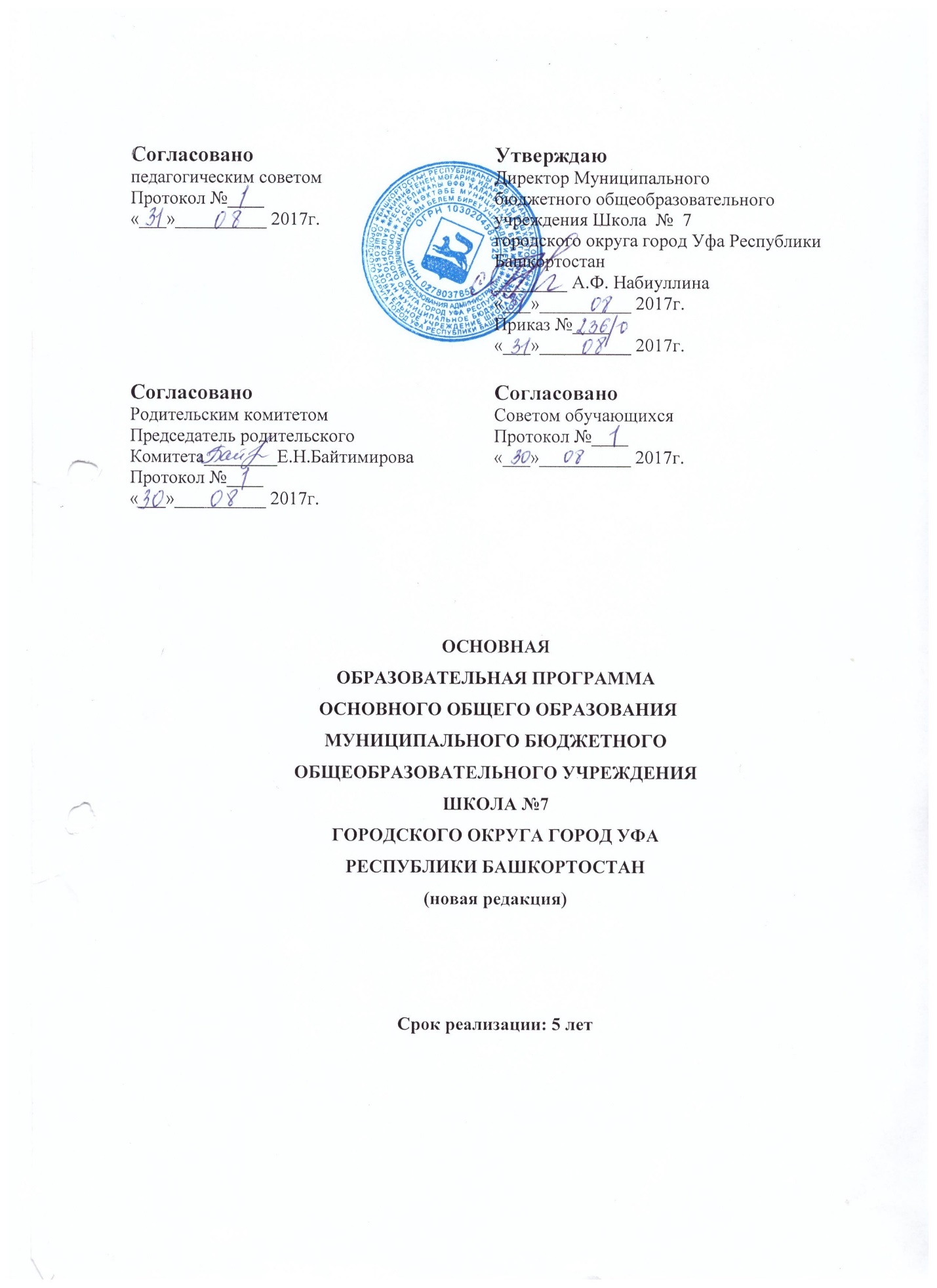 СОДЕРЖАНИЕ1. ЦЕЛЕВОЙ РАЗДЕЛ1.1. ПОЯСНИТЕЛЬНАЯ ЗАПИСКАОсновная  образовательная  программа муниципального бюджетного общеобразовательного учреждения города  Школа № 7  (далее  - Школа»)  для 8-9-х классов (ФК ГОС) представляет собой нормативно-управленческий документ, составленный в соответствии с Конституцией Российской Федерации, Федеральным законом от 29 декабря 2012 г. № 273-ФЗ «Об образовании в Российской Федерации», Уставом муниципального бюджетного общеобразовательного учреждения МБОУ Школа № 7  городского округа город Уфа Республики Башкортостан.Основная образовательная программа основывается на данных педагогических, социологических и  психологических исследований, учитывает особенности социокультурной ситуации в микрорайоне школы, спектр образовательных потребностей обучающихся и пожеланий их родителей. Она позволяет реализовать на практике идею единого образовательного пространства в районе, городе, основывается на Базисном учебном плане РФ и требованиях федерального компонента государственного образовательного стандарта.Программа опирается на общие принципы образовательной политики коллектива школы, которые исходят из того, что образование  призвано носить творческий и новаторский характер; должно строиться на подлиннонаучных основах;быть многообразным, адекватным  культурному многообразию человечества и своей страны – удовлетворять всесторонние потребности этнокультурных, социально-профессиональных и конфессиональных групп, равно как и духовные запросы отдельной личности.  Основная образовательная программа основного общего образования для 8-9-х классов (ФК ГОС) на  2017-2018 учебный год представляет собой нормативно – управленческий документ, характеризует специфику содержания образования и особенности организации учебно-воспитательного процесса, содержит  главные цели, задачи и направления обучения, воспитания, развития обучающихся  и особенности организации кадрового и методического обеспечения образовательного процесса, основные планируемые конечные результаты. Программа является документом, открытым для внесения изменений и дополнений. Корректировка Программы осуществляется  по мере необходимости в соответствии с решением педагогического совета школы. Исполнители Программы: администрация школы, педагогический и  ученический коллективы.Основная образовательная программа школы выполняет следующие функции: структурирует содержание образования в единстве всех его составляющих компонентов – содержательных, методологических, культурологических, организационных; определяет педагогические условия реализации содержания образования, требования к объему, темпам и срокам прохождения учебного материала; формулирует подходы к содержанию и формам реализации контрольно-диагностической функции, базирующейся на современных мониторинговых технологиях оценки качества образования;  учитывает ресурсы эффективности образовательного процесса: уровень профессионально-педагогической подготовки коллектива, состояние образовательной среды школы, уровень методической обеспеченности образовательного процесса, степень информатизации образовательного процесса. 1.1.1.ОСОБЕННОСТИ ШКОЛЫ КАК ОБРАЗОВАТЕЛЬНОГОУЧРЕЖДЕНИЯ	В настоящее время  школа осуществляет образовательный процесс в соответствии с уровнями общего образования:начальное общее образование;основное общее образование;среднее общее образование.Изучение социального заказа со стороны родителей на образование показало, что абсолютное большинство считает главной задачей школы только обучение и выступает за увеличение количества учебных предметов, особенно изучение математики, русского языка, иностранных языков, информатики и вычислительной техники. Лишь небольшой процент всех опрошенных родителей обеспокоены здоровьем своих детей, проблемами перегрузки и формирования здорового образа жизни. Привлекательна для родителей система дополнительного образования, формирующая всесторонне развитую личность, пребывание детей максимально под воздействием профессионально образованных людей. Со стороны детей потребность в школе в первую очередь проявляется как в структуре, способной заполнить досуг, организовать коллективную деятельность. Но со стороны более интеллектуально развитых возрастают требования к школе, как звену подготовки и получению профессионального образования.МИССИЯ ШКОЛЫ:	Школа, являясь муниципальной общеобразовательной  организацией, ориентирована на обучение, воспитание и развитие всех и каждого обучающегося с учетом их индивидуальных склонностей, путем создания адаптивной педагогической системы и максимально благоприятных условий для развития личности обучающегося, его познавательных и созидательных способностей. 	  Содержание образования направлено на формирование у обучающихся потребности к обучению и саморазвитию, раскрытие творческого потенциала, развитие культуры и нравственности обучающихся.1.1.2. НАПРАВЛЕНИЯ ДЕЯТЕЛЬНОСТИ ШКОЛЫ	Перечень основных видов деятельности МБОУ Школа № 7 - предоставление общедоступного и бесплатного начального общего, основного общего, среднего общего образования по основным общеобразовательным программам.	Основной целью деятельности  школы  является целенаправленный процесс обучения и воспитания детей в интересах личности, общества, государства, создание благоприятных условий для разностороннего развития личности, в том числе возможности удовлетворения потребности обучающегося в самообразовании и получении дополнительного образования.	Деятельность школы  направлена на:формирование духовно-нравственной личности;формирование у обучающихся навыков здорового образа жизни, отношения к здоровью, как к базовой жизненной ценности, основному ресурсу для самореализации;формирование общей культуры обучающихся на основе усвоения обязательного содержания общеобразовательных программ;достижение обучающимися соответствующего образовательного уровня, создание   основы для осознанного выбора и последующего освоения профессиональных образовательных программ выпускниками МБОУ;адаптацию обучающихся к жизни в обществе; воспитание у обучающихся гражданственности, патриотизма, трудолюбия, уважения к правам и свободам человека, любви к окружающей природе, семье;создание условий, гарантирующих сохранение и укрепление физического,       психического, социального и нравственного здоровья обучающихся; развитие потенциальных возможностей каждого обучающегося  на основе знаний их индивидуальных способностей, склонностей, потребностей;выявление и развитие творческих и специальных способностей обучающихся;предоставление равных возможностей на социально-педагогическую поддержку.Основными целями образовательного процесса МБОУ Школа № 7 являются:обеспечение конституционного права граждан Российской Федерации на получение общего образования;реализация общеобразовательных программ общего образования в соответствии с требованиями федерального компонента государственного образовательного стандарта;создание условий для свободного выбора обучающимисяучебных дисциплин вариативной части учебного плана и предметов системного дополнительного образования; предоставление обучающимся качественного образования;воспитание человека культуры, способного к саморазвитию, к творческой самореализации и коррекции своей деятельности и поведения в изменяющемся обществе;реализация идеи общего, интеллектуального, нравственного развития личности через содержание образования;внедрение системы дополнительного образования;изучение и удовлетворение потребностей обучающихся, их родителей (законных представителей).1.1.3. ЦЕЛЕВОЕ НАЗНАЧЕНИЕ ОСНОВНОЙОБРАЗОВАТЕЛЬНОЙ ПРОГРАММЫСодержание образовательной программы сформировано с учетом социокультурных особенностей.В качестве ведущего ориентира ценностно-целевого блока образовательной программы выступают  государственные образовательные стандарты (ФК ГОС).Образовательная программа школы предусматривает:достижение результатов освоения образовательной программы  всеми, в том числе детьми с ограниченными возможностями здоровья;выявление и развитие способностей учащихся через систему дополнительного образования и систему проектно-исследовательских технологий, активной социальной практики;участие учащихся и их родителей, педагогов и общественности в развитии внутришкольной социальной среды;проектирование образовательного процесса на принципах системно-деятельностного подхода;создание условий для самореализации учащихся в разных видах деятельности.Образовательная программа разработана в соответствии с положениями Устава школы и локальными актами учреждения.Основная цель основной образовательной программы школы – обеспечение равных возможностей получения качественного общего образования каждым учащимся. Целевые ориентиры на каждомуровне образования определены на основе методологии личностно-ориентированного подхода, соответствующего гуманитарной направленности отечественного образования и демократическим свободам гражданского общества.Приоритетная цель образовательной программы  школы - формирование творчески развитой, социально ориентированной личности, способной к самореализации на основе усвоения  образовательной программы общего образования в соответствии с действующим законодательством.Назначение основной образовательной  программы школы состоит в том, чтобы создать такое образовательное пространство, где  качество образования сочетается с педагогически грамотным учетом возможностей каждого школьника, его индивидуальных особенностей, где обеспечиваются условия для раскрытия способностей каждого ученика, его социальной адаптации к условиям сегодняшней реальности. Содержание образовательной  программы  исходит  из:оценки потребностей общества на современном этапе;социального заказа обучающихся и их родителей (законных представителей);реальных возможностей и условий  школы.Основные принципы формирования образовательной программы – преемственностьуровней обучения, вариативность учебных курсов, системность контроляуровня освоения учебных программ, интеграция общего и дополнительного образования, индивидуализация на основе дифференциации и профилизации, социально-педагогическая поддержка  детей с ограниченными возможностями, психолого-педагогическоесопровождениеобразовательного процесса, здоровьесберегающие технологии.Из ряда принципов, которые помогут вывести образование на предполагаемый уровень, школой выделяются: Принцип гуманизации образования:создание условий для развития гуманного, доброго начала в каждом ребенке;воспитание у обучающихся положительного отношения к обществу, человеку, природе;уважение личности школьника, создание комфортных условий для обучения и развития.Принцип демократизации образования:реализация неотъемлемых прав каждого ученика на получение высококачественного образования. Ученик в образовательном процессе - это  субъект образовательной  деятельности.Принцип дифференциации и индивидуализации образования:организация образовательного процесса для каждого ребенка с учетом его возможностей, способностей, уровня подготовки. У каждого ребенка свой темп продвижения, но каждый ребенок обучаем;высокая требовательность к ученику должна включать в себя уважение к его человеческому достоинству;осуществление связи академичности образования с развитием ключевых компетенций.Принцип вариативности образования:позволяет каждому человеку выбрать и выработать свою собственную образовательную траекторию, становясь субъектом своего развития и саморазвития, что может быть реализовано посредством развивающего образования.Принцип социокультурной открытости образования:открытость изменяющемуся миру, уважение к нормам и традициям разных культур, поддержка образовательных инициатив всех субъектов образовательного пространства, развитие социального партнерства.	Вышеперечисленные принципы, лежащие в основе построения образовательной программы, сориентированы на личность ребенка, на создание в  школе условий для развития его способностей и внутреннего духовного мира; на свободное сотрудничество педагогов и учащихся друг с другом. Реализация данных принципов позволит реализовывать индивидуальные интересы обучающихся, поскольку в совокупности они ориентированы на развитие интеллекта и творчества. Основные задачи образовательной программы:обеспечение качественных образовательных услуг;создание условий для духовного, интеллектуального и эмоционального развития обучающихся;подготовка выпускников к дальнейшему образованию и профессиональному росту.Главные направления по повышению качества образовательных услуг в рамках образовательной программы:усиление информационной инфраструктуры школьной системы образования;расширение социальных практик в системе воспитательной работы на основе духовно-нравственного контекста;создание информационно-образовательной среды;развитие системы дополнительного образования;активизация межпредметной направленности в освоении образовательных программ.МБОУ Школа № 7  реализуетосновное общее образование (8-9 классы ФК ГОС), определяя следующие целевые установки:обеспечение личностного самоопределения обучающихся – гражданской позиции, мировоззрения, профессионального выбора;развитие способностей самостоятельного решения проблем в разных видах деятельности.1.1.4. ОСОБЕННОСТИ РЕАЛИЗАЦИИ ОСНОВНОЙ ОБРАЗОВАТЕЛЬНОЙПРОГРАММЫОсновная школа  обеспечивает освоение обучающимися общеобразовательных программ основного общего образования, условия для воспитания, становления и формирования личности обучающегося, его склонностей, интересов и способностей к социальному самоопределению. На данном уровне образования  осуществляется предпрофильная подготовка школьников. Основное общее образование является базой для получения среднего общего образования, начального и среднего профессионального образования.Целевое назначение:обеспечение   образовательного   процесса,   предусмотренного   Базисным учебным    планом   Минобрнауки России;    обеспечение   условий   для    достижения образованности   на  уровне   функциональной   грамотности   в   основных предметных     областях,     формирование     готовности     к     получению дальнейшего образования, в том числе и профильного на основеосознания   школьниками   своих   познавательных   интересов   проявления способности к изучению предметных областей знаний;формирование нравственной, мировоззренческой и гражданской позиции, профессиональный выбор;формирование общей культуры личности обучающихся на основе усвоения содержания образовательных программ,  адаптация ребенка к жизни в обществе, формирование основы для осознанного выбора дальнейшего жизненного пути;формирование  творческой  личности,  усвоившей  духовные  ценности  и традиции   народной   культуры,   имеющей   сознательную   нравственную позицию, способной к межкультурному общению; формирование у учащихся умения организовывать свою деятельность - определять ее цели и задачи, выбирать средства реализации целей и применять их на практике, взаимодействовать с другими людьми в достижении общих целей, оценивать достигнутые результаты.	Характеристика обучающихся, которым адресована программа: возраст 12-15 лет (подростковый возраст).Появляется интерес к собственной личности; установка на обширные пространственные и временные масштабы, которые становятся важнее текущих, сегодняшних; появляется стремление к неизвестному, рискованному, к приключениям, героизму, испытанию себя; появляется сопротивление, стремление к волевым усилиям, перерастающее иногда в свои негативные варианты. Все эти особенности характеризуют активность подростка, направленную на построение образа себя в мире. Подросток пробует активно взаимодействовать, экспериментировать с миром социальных отношений (социальное экспериментирование).  Потребность определиться в мире отношений влечет подростка к участию в новых видах деятельности. Очень важно, что в круг значимых людей для подростка входят преимущественно его сверстники, самоопределяющиеся и рискующие вместе с ним. Виды деятельности, связанные с образовательным процессом:- совместно-распределенная учебная деятельность в личностно-ориентированных формах;- совместно-распределенная проектная деятельность, ориентированная на получение социально-значимого продукта;- исследовательская деятельность в ее разных формах; - творческая деятельность (художественное, техническое и другое творчество), направленная на самореализацию и самоосознание;- спортивная деятельность, направленная на построение образа себя, самоизменение.Выбор образовательного маршрута ученика.	Основаниями для выбора индивидуального образовательного маршрута является:   успешность в учебной деятельности;познавательные интересы;желания родителей и обучающегося;состояние здоровья ученика;	Процедура выбора индивидуального образовательного маршрута предполагает:доведение до сведения родителей информации об индивидуальных маршрутах на данном этапе обучения и основаниях для их выбора;сбор информации и проведение на его основе анализа успешности учебной деятельности, сформированности познавательных интересов и мотивации учения (проводится в течение учебного года классным руководителем);анализ динамики состояния здоровья учащихся (проводится медицинскими работником);изучение образовательных ожиданий родителей (проводится классным руководителем в течение года);коррекционная работа с обучающимся и родителями при полном или частичном отсутствии оснований выбора (осуществляется классным руководителем, психологом);индивидуальные беседы с родителями и обучающимися о целесообразности дальнейшего образования в школе или о возможностях выбора иного образовательного маршрута (в течение года);анализ жизненных планов обучающихся 9-х классов (в течение учебного года по результатам анкетирования);1.2. ТРЕБОВАНИЯ К УРОВНЮ ПОДГОТОВКИ ВЫПУСКНИКОВ ОСНОВНОЙ ШКОЛЫ	В результате освоения содержания основного общего образования обучающийся  получает возможность совершенствовать и расширить круг общих учебных умений, навыков и способов деятельности. Овладение общими умениями, навыками, способами деятельности как существенными элементами культуры является необходимым условием развития и социализации школьников.Познавательная деятельностьИспользование для познания окружающего мира различных методов (наблюдение, измерение, опыт, эксперимент, моделирование и др.). Определение структуры объекта познания, поиск и выделение значимых функциональных связей и отношений между частями целого. Умение разделять процессы на этапы, звенья; выделение характерных причинно-следственных связей.Определение адекватных способов решения учебной задачи на основе заданных алгоритмов. Комбинирование известных алгоритмов деятельности в ситуациях, не предполагающих стандартное применение одного из них.Сравнение, сопоставление, классификация, ранжирование объектов по одному или нескольким предложенным основаниям, критериям. Умение различать факт, мнение, доказательство, гипотезу, аксиому.Исследование несложных практических ситуаций, выдвижение предположений, понимание необходимости их проверки на практике. Использование практических и лабораторных работ, несложных экспериментов для доказательства выдвигаемых предположений; описание результатов этих работ.Творческое решение учебных и практических задач: умение мотивированно отказываться от образца, искать оригинальные решения; самостоятельное выполнение различных творческих работ; участие в проектной деятельности.Информационно-коммуникативная деятельностьАдекватное восприятие устной речи и способность передавать содержание прослушанного текста в сжатом или развернутом виде в соответствии с целью учебного задания.Осознанное беглое чтение текстов различных стилей и жанров, проведение информационно-смыслового анализа текста. Использование различных видов чтения (ознакомительное, просмотровое, поисковое и др.).Владение монологической и диалогической речью. Умение вступать в речевое общение, участвовать в диалоге (понимать точку зрения собеседника, признавать право на иное мнение). Создание письменных высказываний, адекватно передающих прослушанную и прочитанную информацию с заданной степенью свернутости (кратко, выборочно, полно). Составление плана, тезисов, конспекта. Приведение примеров, подбор аргументов, формулирование выводов. Отражение в устной или письменной форме результатов своей деятельности.Умение перефразировать мысль (объяснять «иными словами»). Выбор и использование выразительных средств языка и знаковых систем (текст, таблица, схема, аудиовизуальный ряд и др.) в соответствии с коммуникативной задачей, сферой и ситуацией общения.Использование для решения познавательных и коммуникативных задач различных источников информации, включая энциклопедии, словари, Интернет-ресурсы и другие базы данных.Рефлексивная деятельностьСамостоятельная организация учебной деятельности (постановка цели, планирование, определение оптимального соотношения цели и средств и др.). Владение навыками контроля и оценки своей деятельности, умением предвидеть возможные последствия своих действий. Поиск и устранение причин возникших трудностей. Оценивание своих учебных достижений, поведения, черт своей личности, своего физического и эмоционального состояния. Осознанное определение сферы своих интересов и возможностей. Соблюдение норм поведения в окружающей среде, правил здорового образа жизни.Владение умениями совместной деятельности: согласование и координация деятельности с другими ее участниками; объективное оценивание своего вклада в решение общих задач коллектива; учет особенностей различного ролевого поведения (лидер, подчиненный и др.).Оценивание своей деятельности с точки зрения нравственных, правовых норм, эстетических ценностей. Использование своих прав и выполнение своих обязанностей как гражданина, члена общества и учебного коллектива.На ступени основного общего образования устанавливаются требования к уровню освоения: • междисциплинарных учебных программ —«Формирование ИКТ-компетентности обучающихся», «Основы учебно-исследовательской и проектной деятельности»,• учебных программ по всем предметам — «Русский язык», «Литература», «Иностранный язык», «История », «Обществознание(включая экономику и право)», «География», «Математика»,  «Информатика и ИКТ», «Физика», «Биология», «Химия», «Изобразительное искусство», «Музыка», «Технология», «Физическая культура» и «Основы безопасности  жизнедеятельности»,«Башкирский язык как государственный», «Родной язык и литература»В данном разделе основной образовательной программы приводятся требования к уровню освоения всех учебных предметов на ступени основного общего образования.1.2.1. Русский языкИзучение русского языка направлено на достижение следующих целей:- воспитание гражданственности и патриотизма, любви к русскому языку; сознательного отношения к языку как духовной ценности, средству общения и получения знаний в разных сферах человеческой деятельности;- развитие речевой и мыслительной деятельности; коммуникативных умений и навыков, обеспечивающих свободное владение русским литературным языком в разных сферах и ситуациях общения; готовности и способности к речевому взаимодействию и взаимопониманию; потребности в речевом самосовершенствовании;- освоение знаний о русском языке, его устройстве и функционировании в различных сферах и ситуациях общения; стилистических ресурсах, основных нормах русского литературного языка и речевого этикета; обогащение словарного запаса и расширение круга используемых грамматических средств;- формирование умений опознавать, анализировать, классифицировать языковые факты, оценивать их с точки зрения нормативности, соответствия сфере и ситуации общения; осуществлять информационный поиск, извлекать и преобразовывать необходимую информацию;- применение полученных знаний и умений в собственной речевой практике.Достижение указанных целей осуществляется в процессе формирования и развития коммуникативной, языковой и лингвистической (языковедческой), культуроведческой компетенций.Коммуникативная компетенция - овладение всеми видами речевой деятельности и основами культуры устной и письменной речи, умениями и навыками использования языка в различных сферах и ситуациях общения, соответствующих опыту, интересам, психологическим особенностям обучающихсяосновной школы на разных ее этапах (V - VII, VIII - IX классы).Языковая и лингвистическая (языковедческая) компетенции - освоение знаний о языке как знаковой системе и общественном явлении, его устройстве, развитии и функционировании; общих сведений о лингвистике как науке и ученых-русистах; овладение основными нормами русского литературного языка, обогащение словарного запаса и грамматического строя речи учащихся; формирование способности к анализу и оценке языковых явлений и фактов; умение пользоваться различными лингвистическими словарями.Культуроведческая компетенция - осознание языка как формы выражения национальной культуры, взаимосвязи языка и истории народа, национально-культурной специфики русского языка, владение нормами русского речевого этикета, культурой межнационального общения.Учебный предмет «Русский язык» в образовательных учреждениях с русским языком обучения выполняет цели, обусловленные ролью родного языка в развитии и воспитании личности ребенка, а также ролью родного языка в усвоении всех изучаемых в школе учебных предметов.Обязательный минимум содержания учебного предмета «Русский язык»Содержание, обеспечивающее формирование коммуникативной компетенции:Речевое общение. Речь устная и письменная, монологическая и диалогическая.Сферы и ситуации речевого общения. Основные особенности разговорной речи, функциональных стилей (научного, публицистического, официально-делового), языка художественной литературы.Прописными буквами в тексте выделен материал, который подлежит изучению, но не включается в Требования к уровню подготовки выпускников.Основные жанры разговорной речи (рассказ, беседа, спор), научного (отзыв, реферат, выступление), публицистического (выступление,), официально-делового (расписка, заявление,) стилей.Культура речи. Текст как продукт речевой деятельности. Повествование, описание, рассуждение; их признаки. Структура текста.Основные виды информационной переработки текста: план, конспект, аннотация.Анализ текста с точки зрения его темы, основной мысли; основной и дополнительной, явной и скрытой информации; структуры, принадлежности к функционально-смысловому типу, определенной функциональной разновидности языка.Овладение основными видами речевой деятельности: аудированием (слушанием), чтением, говорением, письмом.Адекватное восприятие устной и письменной речи в соответствии с ситуацией и сферой речевого общения.Овладение различными видами чтения (ознакомительным, изучающим, просмотровым), приемами работы с учебной книгой и другими информационными источниками, включая СМИ и ресурсы Интернета.Создание устных монологических и диалогических высказываний на актуальные социально-культурные, нравственно-этические, бытовые, учебные темы в соответствии с целями, сферой и ситуацией общения.Изложение содержания прослушанного или прочитанного текста (подробное, сжатое, выборочное). Написание сочинений; создание текстов разных стилей и жанров: конспекта, отзыва,  аннотации; письма; расписки, заявления.Содержание, обеспечивающее формирование языковой и лингвистической (языковедческой) компетенций:Наука о русском языке и ее основные разделы. Общие сведения о языкеРоль языка в жизни человека и общества.Русский язык - национальный язык русского народа, государственный язык Российской Федерации и язык межнационального общения.Русский язык - язык русской художественной литературы.Понятие о русском литературном языке и его нормах.Русский язык как развивающееся явление. Основные лингвистические словари. Извлечение необходимой информации из словарей.Система языкаФонетика. ОрфоэпияОсновные средства звуковой стороны речи: звуки речи, слог, ударение, интонация.Система гласных и согласных звуков. Изменение звуков в речевом потоке. Соотношение звука и буквы. Основные орфоэпические нормы русского литературного языка.Связь фонетики с графикой и орфографией.Нормы произношения слов и интонирования предложений. Оценка собственной и чужой речи с точки зрения орфоэпических норм.Применение знаний и умений по фонетике в практике правописания.Морфемика (состав слова) и словообразованиеМорфема - минимальная значимая единица языка. Виды морфем: корень, приставка, суффикс, окончание. Основа слова. Чередование звуков в морфемах.Основные способы образования слов.Применение знаний и умений по морфемике и словообразованию в практике правописания.Лексика и фразеологияСлово - основная единица языка.Лексическое значение слова. Однозначные и многозначные слова; прямое и переносное значения слова.Синонимы. Антонимы. Омонимы.Стилистически окрашенная лексика русского языка.Исконно русские и заимствованные слова.Лексика общеупотребительная и лексика ограниченного употребления.Фразеологизмы; их значение и употребление.Основные лексические нормы современного русского литературного языка.Оценка своей и чужой речи с точки зрения точного, уместного и выразительного словоупотребления.МорфологияСистема частей речи в русском языке.Самостоятельные части речи, их грамматическое значение, морфологические признаки, синтаксическая роль.Служебные части речи.Междометия и звукоподражательные слова.Основные морфологические нормы русского литературного языка.Применение знаний и умений по морфологии в практике правописания.СинтаксисСловосочетание и предложение как основные единицы синтаксиса.Синтаксические связи слов в словосочетании и предложении.Виды предложений по цели высказывания и эмоциональной окраске.Грамматическая основа предложения. Предложения простые и сложные.Главные и второстепенные члены предложения и способы их выражения.Предложения двусоставные и односоставные, распространенные и нераспространенные, полные и неполные.Однородные члены предложения. Обособленные члены предложения.Обращения. Вводные, вставные слова и конструкции.Предложения сложносочиненные, сложноподчиненные, бессоюзные.Сложные предложения с различными видами связи.Способы передачи чужой речи.Текст. Смысловые части и основные средства связи между ними.Основные синтаксические нормы современного русского литературного языка.Применение знаний и умений по синтаксису в практике правописания.Правописание: орфография и пунктуацияОрфографияПравописание гласных и согласных в составе морфем.Правописание Ъ и Ь.Слитные, дефисные и раздельные написания.Прописная и строчная буквы.Перенос слов.Соблюдение основных орфографических норм.ПунктуацияЗнаки препинания, их функции. Одиночные и парные знаки препинания.Знаки препинания в конце предложения, в простом и в сложном предложениях, при прямой речи, цитировании, диалоге.Сочетание знаков препинания.Содержание, обеспечивающее формирование культуроведческой компетенции:Отражение в языке культуры и истории народа. Взаимообогащение языков народов России.Пословицы, поговорки, афоризмы и крылатые слова.Выявление единиц языка с национально-культурным компонентом значения в произведениях устного народного творчества, в художественной литературе и исторических текстах; объяснение их значения с помощью лингвистических словарей (толковых, этимологических и др.).Русский речевой этикет. Культура межнационального общения.В результате изучения русского языка ученик должен:знать/понимать- основные единицы языка и их признаки;- смысл понятий: речь устная и письменная; диалог и монолог; ситуация речевого общения; стили языка; текст;- основные нормы русского литературного языка (орфоэпические, лексические, грамматические, орфографические, пунктуационные), нормы речевого этикета;- основные особенности фонетической, лексической системы и грамматического строя русского языка;уметь- опознавать основные единицы языка, определять их особенности;- различать разговорную речь, научный, публицистический, официально-деловой стили, язык художественной литературы;- определять тему, основную мысль, функционально-смысловой тип и стиль текста; анализировать его структуру и языковые особенности;- выявлять и исправлять ошибки в произношении и употреблении слов, словосочетаний, предложений, вызванные влиянием родного языка;- соблюдать основные орфоэпические, лексические, стилистические, правописные нормы русского литературного языка; нормы русского речевого этикета;аудирование и чтение- понимать информацию, предъявляемую на слух в нормальном темпе (речь диктора радио, телевидения, официального лица и др.);- читать тексты разных стилей и жанров; использовать разные виды чтения (ознакомительное, изучающее, просмотровое);- пользоваться словарями разных типов, справочной литературой;говорение и письмо:- пересказывать (подробно, выборочно, сжато) прочитанный или прослушанный текст;- создавать в соответствии с темой, целью, сферой и ситуацией общения устные и письменные тексты в форме монолога-описания, повествования, рассуждения, различные по стилю и жанру;- вести диалог на бытовые, учебные, социокультурные темы; диалог-дискуссию с аргументацией своей точки зрения;- осуществлять основные виды информационной переработки текста (план, конспект);- переводить на русский язык фрагменты из произведений родной литературы;использовать приобретенные знания и умения в практической деятельности и повседневной жизни для:- осознания роли русского языка в жизни человека и общества; роли русского языка как национального языка русского народа, как государственного языка Российской Федерации и средства межнационального общения;- приобщения к русской и мировой культуре;- официального и неофициального межличностного и межкультурного общения в социально-культурной, бытовой и учебной сферах; социальной адаптации;- получения знаний по другим учебным предметам;- развития навыков речевого самоконтроля, оценки своей речи с точки зрения правильности.1.2.2. ЛитератураИзучение литературы на ступени основного общего образования направлено на достижение следующих целей:- воспитание духовно развитой личности, формирование гуманистического мировоззрения, гражданского сознания, чувства патриотизма, любви и уважения к литературе и ценностям отечественной; культуры;- развитие эмоционального восприятия художественного текста, образного и аналитического мышления, творческого воображения, читательской культуры и понимания авторской позиции; формирование начальных представлений о специфике литературы в ряду других искусств, потребности в самостоятельном чтении художественных произведений; развитие устной и письменной речи учащихся;- освоение текстов художественных произведений в единстве формы и содержания, основных историко-литературных сведений и теоретико-литературных понятий;- овладение умениями чтения и анализа художественных произведений с привлечением базовых литературоведческих понятий и необходимых сведений по истории литературы, выявления в произведениях конкретно-исторического и общечеловеческого содержания, грамотного использования русского литературного языка при создании собственных устных и письменных высказываний.Изучение литературы в образовательных учреждениях с родным (нерусским) языком обучения реализует общие цели и способствует решению специфических задач:- формирование способности понимать и эстетически воспринимать произведения русской литературы, отличающиеся от произведений родной особенностями образно-эстетической системы;- обогащение духовного мира учащихся путем приобщения их наряду с изучением родной литературы к нравственным ценностям и художественному многообразию русской литературы, к вершинным произведениям зарубежной классики, к отдельным произведениям литературы народов России;- формирование умений сопоставлять произведения русской и родной литературы, находить в них сходные темы, проблемы, идеи, выявлять национально и культурно обусловленные различия;- развитие и совершенствование русской устной и письменной речи учащихся, для которых русский язык не является родным.Обязательный минимум содержания  учебного предмета «Литература »Литературные произведения, предназначенные для обязательного изученияОснову содержания литературы как учебного предмета составляют чтение и изучение художественных произведений, представляющих золотой фонд русской классики. Их восприятие, анализ, интерпретация базируются на системе историко- и теоретико-литературных знаний, на определенных способах и видах учебной деятельности.Основными критериями отбора художественных произведений для изучения являются их высокая художественная ценность, гуманистическая направленность, позитивное влияние на личность ученика, соответствие задачам его развития и возрастным особенностям, а также культурно-исторические традиции и богатый опыт отечественного образования.Предлагаемый материал разбит на разделы согласно этапам развития русской литературы. Хронологическая последовательность представления художественных произведений в перечне обусловлена структурой документа и не является определяющей для построения авторских программ литературного образования. На завершающем этапе основного общего образования усиливается исторический аспект изучения литературы, художественные произведения рассматриваются в контексте эпохи, усложняется сам литературный материал, вводятся произведения крупных жанров.Перечень произведений представляет собой инвариантную часть любой программы литературного образования, обеспечивающую федеральный компонент основного общего образования. Перечень допускает расширение списка писательских имен и произведений в авторских программах, что содействует реализации принципа вариативности в изучении литературы. Данный перечень включает три уровня детализации учебного материала:- названо имя писателя с указанием конкретных произведений;- названо имя писателя без указания конкретных произведений (определено только число художественных текстов, выбор которых предоставляется автору программы или учителю);- предложен список имен писателей и указано минимальное число авторов, произведения которых обязательны для изучения (выбор писателей и конкретных произведений из предложенного списка предоставляется автору программы или учителю).Русский фольклорРусские народные сказки (волшебная, бытовая, о животных - по одной сказке).Народные песни, загадки, пословицы, поговоркиОб утверждении федерального общего и среднего (полного) общего образования (не нуждается в госрегистрации) (с изменениями на 7 июня 2017 года).Одна былина - по выбору (в образовательных учреждениях с родным (нерусским) языком обучения - в сокращении).Древнерусская литература"Слово о полку Игореве" (в образовательных учреждениях с родным (нерусским) языком обучения - в сокращении).Три произведения разных жанров - по выбору.Русская литература XVIII векаМ.В.ЛомоносовОдно стихотворение - по выбору.Д.И.ФонвизинКомедия "Недоросль".Г.Р.ДержавинДва произведения - по выбору.А.Н.Радищев"Путешествие из Петербурга в Москву" (обзор).Н.М.КарамзинПовесть "Бедная Лиза".В образовательных учреждениях с родным (нерусским) языком обучения литература XVIII века изучается обзорно с чтением фрагментов вышеуказанных произведений.Русская литература XIX векаИ.А.КрыловЧетыре басни - по выбору.В.А.ЖуковскийБаллада "Светлана".Одна баллада - по выбору (только для образовательных учреждений с русским языком обучения).Два лирических стихотворения - по выбору.А.С.ГрибоедовКомедия "Горе от ума" (в образовательных учреждениях с родным (нерусским) языком обучения - в сокращении).А.С.ПушкинСтихотворения "К Чаадаеву", "Песнь о вещем Олеге", "К морю", "Няне", "К***" ("Я помню чудное мгновенье..."), "19 октября" ("Роняет лес багряный свой убор..."), "Пророк", "Зимняя дорога", "Анчар", "На холмах Грузии лежит ночная мгла...", "Я вас любил: любовь еще, быть может...", "Зимнее утро", "Бесы", "Туча", "Я памятник себе воздвиг нерукотворный...", а также три стихотворения - по выбору.Одна романтическая поэма - по выбору (в образовательных учреждениях с родным (нерусским) языком обучения - в сокращении)."Повести Белкина" (в образовательных учреждениях с родным (нерусским) языком обучения - одна повесть - по выбору).Повесть "Пиковая дама" (только для образовательных учреждений с русским языком обучения)."Маленькие трагедии" (одна трагедия - по выбору) (только для образовательных учреждений с русским языком обучения).Романы "Дубровский", "Капитанская дочка" (в образовательных учреждениях с родным (нерусским) языком обучения оба романа изучаются в сокращении).Роман в стихах "Евгений Онегин" (в образовательных учреждениях с родным (нерусским) языком обучения - обзорное изучение с чтением отдельных глав).М.Ю.ЛермонтовСтихотворения "Парус", "Смерть Поэта", "Бородино", "Когда волнуется желтеющая нива...", "Дума", "Поэт" ("Отделкой золотой блистает мой кинжал..."), "Три пальмы", "Молитва" ("В минуту жизни трудную..."), "И скучно и грустно", "Нет, не тебя так пылко я люблю...", "Родина", "Пророк", а также три стихотворения - по выбору.Поэмы "Песня про царя Ивана Васильевича, молодого опричника и удалого купца Калашникова", "Мцыри" (в образовательных учреждениях с родным (нерусским) языком обучения обе поэмы изучаются в сокращении).Роман "Герой нашего времени" (в образовательных учреждениях с родным (нерусским) языком обучения изучаются повести "Бэла" и "Максим Максимыч").Поэты пушкинской порыЕ.А.Баратынский, К.Н.Батюшков, А.А.Дельвиг, Д.В.Давыдов, А.В.Кольцов, Н.М.Языков.Стихотворения не менее трех авторов - по выбору (только для образовательных учреждений с русским языком обучения).Н.В.ГогольПовести "Вечера на хуторе близ Диканьки" (одна повесть - по выбору), "Тарас Бульба", "Шинель" (в образовательных учреждениях с родным (нерусским) языком обучения указанные повести изучаются в сокращении).Комедия "Ревизор" (в образовательных учреждениях с родным (нерусским) языком обучения - в сокращении)Поэма "Мертвые души" (первый том) (в образовательных учреждениях с родным (нерусским) языком обучения - отдельные главы)А.Н.ОстровскийОдна пьеса - по выбору (в образовательных учреждениях с родным (нерусским) языком обучения - в сокращении)И.С.Тургенев"Записки охотника " (два рассказа - по выбору)"Стихотворения в прозе" (два стихотворения - по выбору)Одна повесть - по выбору (только для образовательных учреждений с русским языком обучения).Ф.И.ТютчевСтихотворения "С поляны коршун поднялся...", "Есть в осени первоначальной...", а также три стихотворения - по выбору.А.А.ФетСтихотворения "Вечер", "Учись у них - у дуба, у березы...", а также три стихотворения - по выбору.А.К.ТолстойТри произведения - по выбору.Н.А.НекрасовСтихотворения "Крестьянские дети", "Железная дорога", а также два стихотворения - по выбору.Одна поэма - по выбору.Н.С.ЛесковОдно произведение - по выбору.М.Е.Салтыков-ЩедринТри сказки - по выбору.Ф.М.ДостоевскийОдна повесть - по выбору (только для образовательных учреждений с русским языком обучения).Л.Н.ТолстойОдна повесть - по выбору.Один рассказ - по выбору.В.М.ГаршинОдно произведение - по выборуА.П.ЧеховРассказы "Смерть чиновника", "Хамелеон", а также два рассказа - по выбору.В.Г.КороленкоОдно произведение - по выбору.Русская литература XX векаИ.А.БунинДва рассказа - по выбору.А.И.КупринОдно произведение - по выбору.М.ГорькийДва произведения - по выбору.А.А.БлокТри стихотворения - по выбору.В.В.МаяковскийТри стихотворения - по выбору.С.А.ЕсенинТри стихотворения - по выбору.А.А.АхматоваТри стихотворения - по выбору.Б.Л.ПастернакДва стихотворения - по выбору.М.А.БулгаковПовесть "Собачье сердце".М.М.ЗощенкоДва рассказа - по выбору.А.П.ПлатоновОдин рассказ - по выбору.А.С.ГринОдно произведение - по выбору.К.Г.ПаустовскийОдин рассказ - по выбору.М.М.ПришвинОдно произведение - по выбору.Н.А.ЗаболоцкийДва стихотворения - по выбору.А.Т.ТвардовскийПоэма "Василий Теркин" (три главы - по выбору).М.А.ШолоховРассказ "Судьба человека".В.М.ШукшинДва рассказа - по выбору.А.И.СолженицынРассказ "Матренин двор" (только для образовательных учреждений с русским языком обучения).Русская проза второй половины XX векаФ.А.Абрамов, Ч.Т.Айтматов, В.П.Астафьев, В.И.Белов, В.В.Быков, Ф.А.Искандер, Ю.П.Казаков, В.Л.Кондратьев, Е.И.Носов, В.Г.Распутин, А.Н. и Б.Н.Стругацкие, В.Ф.Тендряков, В.Т.Шаламов.Произведения не менее трех авторов - по выбору.Русская поэзия второй половины XX векаИ.А.Бродский, А.А.Вознесенский, В.С.Высоцкий, Е.А.Евтушенко, Б.Ш.Окуджава, Н.М.Рубцов.Стихотворения не менее трех авторов - по выбору.Литература народов РоссииГероический эпос народов России: "Гэсэр", "Джангар", "Калевала", "Маадай-Кара", "Меге Баян-Тоолай", "Нарты", "Олонхо", "Урал-батыр ".Одно произведение - по выбору (фрагменты).Г.Айги, Р.Гамзатов, С.Данилов, М.Джалиль, Н.Доможаков, М.Карим, Д.Кугультинов, К.Кулиев, Ю.Рытхэу, Г.Тукай, К.Хетагуров, Ю.Шесталов.Произведения не менее двух авторов - по выбору.Зарубежная литератураГомер"Илиада", "Одиссея" (фрагменты).Античная лирикаДва стихотворения - по выбору.Данте"Божественная комедия" (фрагменты).М.СервантесРоман "Дон Кихот" (фрагменты).У.ШекспирТрагедии "Ромео и Джульетта", "Гамлет" (в образовательных учреждениях с родным (нерусским) языком обучения обе трагедии изучаются в сокращении).Два сонета - по выбору.Жан Батист МольерОдна комедия - по выбору.Иоганн Вольфганг Гете"Фауст" (фрагменты).Ф.ШиллерОдно произведение - по выбору.Эрнст Теодор Амадей ГофманОдно произведение - по выбору.Джордж Ноэл Гордон БайронОдно произведение - по выбору.П.МеримеОдно произведение - по выбору.Эдгар Аллан ПоОдно произведение - по выбору.О.ГенриОдно произведение - по выбору.Д.ЛондонОдно произведение - по выбору.А. Сент-ЭкзюпериСказка "Маленький принц".ХансКристиан Андерсен, Р.Бернс, У.Блейк, Р.Брэдбери, Ж.Верн, Ф.Вийон, Г.Гейне, У.Голдинг, В.Гюго, Д.Дефо, Артур Конан Дойл, Р.Киплинг, Л.Кэрролл, Ф.Купер, Дж.Свифт, Джером Дейвид Сэлинджер, В.Скотт, Роберт Льюис Стивенсон, М.Твен, Э.Хемингуэй.Произведения не менее трех авторов - по выбору.Основные историко-литературные сведенияХудожественная литература как одна из форм освоения мира, отражение в ней богатства и многообразия духовной жизни человека. Литература и другие виды искусства. Влияние литературы на формирование нравственного и эстетического чувства учащегося.Место художественной литературы в общественной жизни и культуре России. Национальные ценности и традиции, формирующие проблематику и образный мир русской литературы, ее гуманизм, гражданский и патриотический пафос. Обращение писателей к универсальным категориям и ценностям бытия: добро и зло, истина, красота, справедливость, совесть, дружба и любовь, дом и семья, свобода и ответственность. Тема детства в русской литературе и литературе других народов России.Русский фольклорУстное народное творчество как часть общей культуры народа, выражение в нем национальных черт характера. Отражение в русском фольклоре народных традиций, представлений о добре и зле. Народное представление о героическом. Влияние фольклорной образности и нравственных идеалов на развитие литературы. Жанры фольклораДревнерусская литератураИстоки и начало древнерусской литературы, ее религиозно-духовные корни. Патриотический пафос и поучительный характер древнерусской литературы. Утверждение в литературе Древней Руси высоких нравственных идеалов: любви к ближнему, милосердия, жертвенности. Связь литературы с фольклором. Многообразие жанров дневнерусской литературы (летопись, слово, житие, поучение).Русская литература XVIII векаИдейно-художественное своеобразие литературы эпохи Просвещения. Нравственно-воспитательный пафос литературы. Классицизм как литературное направление. Идея гражданского служения, прославление величия и могущества Российского государства. Классицистическая комедия. Сентиментализм как литературное направление. Обращение литературы к жизни и внутреннему миру "частного" человека. Отражение многообразия человеческих чувств, новое в освоении темы "Человек и природа". Зарождение в литературе антикрепостнической направленности.Русская литература XIX векаВлияние поворотных событий русской истории (Отечественная война 1812 г., восстание декабристов, отмена крепостного права) на русскую литературу. Общественный и гуманистический пафос русской литературы XIX в. Осмысление русской литературой ценностей европейской и мировой культуры. Романтизм в русской литературе и литературе других народов России. Новое понимание человека в его связях с национальной историей. Воплощение в литературе романтических ценностей. Соотношение мечты и действительности в романтических произведениях. Конфликт романтического героя с миром. Романтический пейзаж. Формирование представлений о национальной самобытности. А.С.Пушкин как родоначальник новой русской литературы.Проблема личности и общества. Тема "маленького человека" и ее развитие. Образ "героя времени". Образ русской женщины и проблема женского счастья. Человек в ситуации нравственного выбора. Интерес русских писателей к проблеме народа. Реализм в русской литературе и литературе других народов России, многообразие реалистических тенденций. Историзм и психологизм в литературе. Нравственные и философские искания русских писателей.Русская классическая литература в оценке русских критиков (И.А.Гончаров о Грибоедове, В.Г.Белинский о Пушкине).Роль литературы в формировании русского языка.Мировое значение русской литературы.Русская литература XX векаКлассические традиции и новые течения в русской литературе конца XIX - начала XX вв.Эпоха революционных потрясений и ее отражение в русской литературе и литературе других народов России. Русская литература советского времени. Проблема героя. Тема родины. Исторические судьбы России. Годы военных испытаний и их отражение в русской литературе и литературе других народов России. Нравственный выбор человека сложных жизненных обстоятельствах (революции, репрессии, коллективизация, Великая Отечественная война).Обращение писателей второй половины XX в. к острым проблемам современности. Поиски незыблемых нравственных ценностей в народной жизни, раскрытие самобытных национальных характеров.Литература народов РоссииМифология и фольклор народов России как средоточие народной мудрости. Национальное своеобразие героических эпосов народов России, обусловленное особенностями исторической и духовной жизни каждого народа.Многообразие литератур народов России, отражение в них национальных картин мира. Общее и национально-специфическое в литературе народов России. Контактные связи русских писателей с писателями - представителями других литератур народов России. Духовные истоки национальных литератур.Зарубежная литератураВзаимодействие зарубежной, русской литературы и литературы других народов России, отражение в них "вечных" проблем бытия.Античная литература. Гуманистический пафос литературы Возрождения. Европейский классицизм. Романтизм и реализм в зарубежной литературе. Сложность и противоречивость человеческой личности. Проблема истинных и ложных ценностей. Соотношение идеала и действительности.Многообразие проблематики и художественных исканий в литературе XX в. Сатира и юмор, реальное и фантастическое. Постановка острых проблем современности в литературных произведениях.Основные теоретико-литературные понятия- Художественная литература как искусство слова- Художественный образ- Фольклор. Жанры фольклора- Литературные роды и жанры- Основные литературные направления: классицизм, сентиментализм, романтизм, реализм- Форма и содержание литературного произведения: тема, идея, проблематика, сюжет, композиция; стадии развития действия: экспозиция, завязка, кульминация, развязка, эпилог; лирическое отступление; конфликт; система образов, образ автора, автор-повествователь, литературный герой, лирический герой- Язык художественного произведения. Изобразительно-выразительные средства в художественном произведении: эпитет, метафора, сравнение. Гипербола. Аллегория- Проза и поэзия. Основы стихосложения: стихотворный размер, ритм, рифма, строфаТребования к уровню подготовки выпускниковВ результате изучения литературы ученик долженЗнать и понимать:- образную природу словесного искусства;- содержание изученных литературных произведении;- основные факты жизни и творческого пути А.С.Грибоедова, А.С.Пушкина, М.Ю.Лермонтова, Н.В.Гоголя,- изученные теоретико-литературные понятия.Уметь:- воспринимать и анализировать художественный текст;- выделять смысловые части художественного текста, составлять тезисы и план прочитанного;определять род и жанр литературного произведения;- выделять и формулировать тему, идею, проблематику изученного произведения; давать характеристику героев;- характеризовать особенности сюжета, композиции, роль изобразительно-выразительных средств;сопоставлять эпизоды литературных произведений и сравнивать их героев;- выявлять авторскую позицию;- выражать свое отношение к прочитанному;- выразительно читать произведения (или фрагменты), в том числе выученные наизусть, соблюдая нормы литературного произношения;- владеть различными видами пересказа;- строить устные и письменные высказывания в связи с изученным произведением;- участвовать в диалоге по прочитанным произведениям, понимать чужую точку зрения и аргументированно отстаивать свою;- писать отзывы о самостоятельно прочитанных произведениях, сочинения (сочинения - только для выпускников школ с русским (родным) языком обучения).В образовательных учреждениях с родным (нерусским) языком обучения наряду с вышеуказанным ученик долженУметь:- сопоставлять тематически близкие произведения русской и родной литературы, произведения, раскрывающие сходные проблемы, а также произведения, близкие по жанру; раскрывать в них национально обусловленные различия;- самостоятельно переводить на родной язык фрагменты русского художественного текста;- создавать устные и письменные высказывания в связи с изученными произведениями русской и родной литературы, писать изложения с элементами сочинения.Использовать приобретенные знания и умения в практической деятельности и повседневной жизни для:- создания связного текста (устного и письменного) на необходимую тему с учетом норм русского литературного языка;- определения своего круга чтения и оценки литературных произведений;- поиска нужной информации о литературе, о конкретном произведении и его авторе (справочная литература, периодика, телевидение, ресурсы Интернета).1.2.3.  Иностранный язык Изучение иностранного языка на ступени основного общего образования направлено на достижение следующих целей:На этой ступени возможна предпрофильная ориентация учащихся средствами иностранного языка, а также введение второго иностранного языка (за счет школьного компонента).- развитие иноязычной коммуникативной компетенции в совокупности ее составляющих - речевой, языковой, социокультурной, компенсаторной, учебно-познавательной;- речевая компетенция - развитие коммуникативных умений в четырех основных видах речевой деятельности (говорении, аудировании, чтении, письме);- языковая компетенция - овладение новыми языковыми средствами (фонетическими, орфографическими, лексическими, грамматическими) в соответствии с темами, сферами и ситуациями общения, отобранными для основной школы; освоение знаний о языковых явлениях изучаемого языка, разных способах выражения мысли в родном и изучаемом языке;- социокультурная компетенция - приобщение учащихся к культуре, традициям и реалиям стран(ы) изучаемого иностранного языка в рамках тем, сфер и ситуаций общения, отвечающих опыту, интересам, психологическим особенностям учащихся основной школы на разных ее этапах (V-VI и VII-IX классы); формирование умения представлять свою страну, ее культуру в условиях иноязычного межкультурного общения;- компенсаторная компетенция - развитие умений выходить из положения в условиях дефицита языковых средств при получении и передаче информации;- учебно-познавательная компетенция - дальнейшее развитие общих и специальных учебных умений; ознакомление с доступными учащимся способами и приемами самостоятельного изучения языков и культур, в том числе с использованием новых информационных технологий;
- развитие и воспитание понимания у школьников важности изучения иностранного языка в современном мире и потребности пользоваться им как средством общения, познания, самореализации и социальной адаптации; воспитание качеств гражданина, патриота; развитие национального самосознания, стремления к взаимопониманию между людьми разных сообществ, толерантного отношения к проявлениям иной культуры.Обязательный минимум содержания основных образовательных программРечевые уменияПредметное содержание речиОбщение со сверстниками в ситуациях социально-бытовой, учебно-трудовой и социально-культурной сфер в рамках следующей примерной тематики:1. Мои друзья и я. Взаимоотношения в семье, с друзьями. Внешность. Досуг и увлечения (спорт, музыка, чтение, посещение дискотеки, кафе, клуба .Молодежная мода. Карманные деньги. Покупки. Переписка.2. Школьное образование. Изучаемые предметы, отношение к ним. Каникулы. Международные школьные обмены. Проблемы выбора профессии и роль иностранного языка.3. Родная страна и страна (страны) изучаемого языка. Их географическое положение, климат, население, города и села, достопримечательности. Выдающиеся люди, их вклад в науку и мировую культуру. Технический прогресс. Средства массовой информации.4. Природа и проблемы экологии. Глобальные проблемы современности. Здоровый образ жизни.Виды речевой деятельностиГоворениеГоворениеДиалогическая речь:- диалог этикетного характера - начинать, поддерживать и заканчивать разговор; поздравлять, выражать пожелания и реагировать на них; выражать благодарность; вежливо переспрашивать, отказываться, соглашаться;- диалог-расспрос - запрашивать и сообщать фактическую информацию ("кто?" "что?" "как?" "где?" "куда?" "когда?" "с кем?" "почему?"), переходя с позиции спрашивающего на позицию отвечающего; целенаправленно расспрашивать, "брать интервью";- диалог-побуждение к действию - обращаться с просьбой и выражать готовность или отказ ее выполнить; давать совет и принимать или не принимать его; приглашать к действию или взаимодействию и соглашаться или не соглашаться принять в нем участие; делать предложение и выражать согласие или несогласие принять его, объяснять причину;- диалог-обмен мнениями - выражать точку зрения и соглашаться или не соглашаться с ней; высказывать одобрение или неодобрение; выражать сомнение, эмоциональную оценку обсуждаемых событий (радость или огорчение, желание или нежелание), эмоциональную поддержку партнера, в том числе с помощью комплиментов.Комбинирование указанных видов диалога для решения более сложных коммуникативных задач.Монологическая речь:- кратко высказываться о фактах и событиях, используя такие коммуникативные типы речи, как описание или характеристика, повествование или сообщение, эмоциональные и оценочные суждения;- передавать содержание, основную мысль прочитанного с опорой на текст;- делать сообщение по прочитанному или услышанному тексту,- выражать и аргументировать свое отношение к прочитанному.АудированиеВосприятие на слух и понимание несложных текстов с разной глубиной и точностью проникновения в их содержание (с полным пониманием, с пониманием основного содержания, с выборочным пониманием) в зависимости от коммуникативной задачи и стиля текста.Формирование умений:- выделять основную информацию в воспринимаемом на слух тексте и прогнозировать его содержание;- выбирать главные факты, опуская второстепенные;- выборочно понимать необходимую информацию прагматических текстов с опорой на языковую догадку, контекст;- игнорировать неизвестный языковой материал, несущественный для понимания.ЧтениеЧтение и понимание текстов с различной глубиной и точностью проникновения в их содержание (в зависимости от вида чтения):- с пониманием основного содержания (ознакомительное чтение);- с полным пониманием содержания (изучающее чтение);- с выборочным пониманием нужной или интересующей информации (просмотровое/поисковое чтение).Использование словаря независимо от вида чтения.Чтение с пониманием основного содержания аутентичных текстов на материалах, отражающих особенности быта, жизни, культуры стран изучаемого языка.Формирование умений:- определять тему, содержание текста по заголовку;- выделять основную мысль;- выбирать главные факты из текста, опуская второстепенные;- устанавливать логическую последовательность основных фактов текста.Чтение с полным пониманием содержания несложных аутентичных адаптированных текстов разных жанров. Формирование умений:- полно и точно понимать содержание текста на основе его информационной переработки (раскрытие значения незнакомых слов, грамматический анализ, составление плана);- оценивать полученную информацию, выражать свое мнение;- комментировать/объяснять те или иные факты, описанные в тексте.Чтение с выборочным пониманием нужной или интересующей информации - умение просмотреть текст (статью или несколько статей из газеты, журнала) и выбрать информацию, которая необходима или представляет интерес для учащихся.Письменная речьРазвитие умений:- делать выписки из текста;- писать короткие поздравления (с днем рождения, другим праздником), выражать пожелания;- заполнять формуляр (указывать имя, фамилию, пол, возраст, гражданство, адрес);- писать личное письмо по образцу/без опоры на образец (расспрашивать адресата о его жизни, делах, сообщать то же о себе, выражать благодарность, просьбу), используя материал тем, усвоенных в устной речи, употребляя формулы речевого этикета, принятые в стране изучаемого языка.Правила чтения и орфографии и навыки их применения на основе изучаемого лексико-грамматического материала.Навыки адекватного произношения и различения на слух всех звуков изучаемого иностранного языка, соблюдения ударения и интонации в словах и фразах, ритмико-интонационные навыки произношения различных типов предложений, выражение чувств и эмоций с помощью эмфатической интонации.Лексическая сторона речиНавыки распознавания и употребления в речи лексических единиц, обслуживающих ситуации в рамках тематики основной школы, наиболее распространенных устойчивых словосочетаний, оценочной лексики, реплик-клише речевого этикета, характерных для культуры стран изучаемого языка; основные способы словообразования: аффиксации, словосложения, конверсии.Грамматическая сторона речиПризнаки нераспространенных и распространенных простых предложений, безличных предложений, сложносочиненных и сложноподчиненных предложений, использования прямого и обратного порядка слов. Навыки распознавания и употребления в речи.Признаки глаголов в наиболее употребительных временных формах действительного и страдательного залогов, модальных глаголов и их эквивалентов, существительных в различных падежах, артиклей, относительных, неопределенных/неопределенно-личных местоимений, прилагательных, наречий, степеней сравнения прилагательных и наречий, предлогов, количественных и порядковых числительных. Навыки их распознавания и употребления в речи.Социокультурные знания и уменияОсуществление межличностного и межкультурного общения с применением знаний о национально-культурных особенностях своей страны и стран(ы) изучаемого языка, полученных на уроках иностранного языка и в процессе изучения других предметов.Знание:- значения изучаемого иностранного языка в современном мире;- наиболее употребительной фоновой лексики, реалий;- современного социокультурного портрета стран, говорящих на изучаемом языке;- культурного наследия стран изучаемого языка.Овладение умениями:- представлять родную культуру на иностранном языке;- находить сходство и различие в традициях своей страны и стран(ы) изучаемого языка;- оказывать помощь зарубежным гостям в ситуациях повседневного общения.Компенсаторные уменияРазвитие умений выходить из положения при дефиците языковых средств, а именно: использовать при говорении переспрос, перифраз, синонимичные средства, мимику, жесты; при чтении и аудировании - языковую догадку, прогнозирование содержания.Учебно-познавательные уменияОвладение специальными учебными умениями:- осуществлять информационную переработку иноязычных текстов;- пользоваться словарями и справочниками, в том числе электронными;- участвовать в проектной деятельности, в том числе межпредметного характера, требующей использования иноязычных источников информации.Требования к уровню подготовки выпускниковВ результате изучения иностранного языка ученик долженЗнать и понимать:- основные значения изученных лексических единиц (слов, словосочетаний); основные способы словообразования (аффиксация, словосложение, конверсия);- особенности структуры простых и сложных предложений изучаемого иностранного языка; интонацию различных коммуникативных типов предложения;- признаки изученных грамматических явлений (видо-временных форм глаголов, модальных глаголов и их эквивалентов, артиклей, существительных, степеней сравнения прилагательных и наречий, местоимений, числительных, предлогов);- основные нормы речевого этикета (реплики-клише, наиболее распространенная оценочная лексика), принятые в стране изучаемого языка;- роль владения иностранными языками в современном мире; особенности образа жизни, быта, культуры стран изучаемого языка (всемирно известные достопримечательности, выдающиеся люди и их вклад в мировую культуру), сходство и различия в традициях своей страны и стран изучаемого языка.Уметь:Говорение- Начинать, вести или поддерживать и заканчивать беседу в стандартных ситуациях общения, соблюдая нормы речевого этикета, при необходимости переспрашивая, уточняя;- расспрашивать собеседника и отвечать на его вопросы, высказывая свое мнение, просьбу, отвечать на предложение собеседника согласием или отказом, опираясь на изученную тематику и усвоенный лексико-грамматический материал;- рассказывать о себе, своей семье, друзьях, своих интересах и планах на будущее, сообщать краткие сведения о своем городе (селе), своей стране и стране изучаемого языка;- делать краткие сообщения, описывать события или явления (в рамках изученных тем), передавать основное содержание, основную мысль прочитанного или услышанного, выражать свое отношение к прочитанному или услышанному, давать краткую характеристику персонажей;- использовать перифраз, синонимичные средства в процессе устного общения.Аудирование- Понимать основное содержание коротких несложных аутентичных прагматических текстов (прогноз погоды, программы телерадиопередач, объявления на вокзале/в аэропорту) и выделять значимую информацию;- понимать основное содержание несложных аутентичных текстов, относящихся к разным коммуникативным типам речи (сообщение/рассказ); уметь определять тему текста, выделять главные факты, опуская второстепенные;- использовать переспрос, просьбу повторить.Чтение- Ориентироваться в иноязычном тексте, прогнозировать его содержание по заголовку;- читать аутентичные тексты разных жанров с пониманием основного содержания (определять тему, основную мысль, выделять главные факты, опуская второстепенные; устанавливать логическую последовательность основных фактов текста);- читать несложные аутентичные тексты разных стилей с полным и точным пониманием, используя различные приемы смысловой переработки текста (языковую догадку, анализ, выборочный перевод), оценивать полученную информацию, выражать свое мнение;- читать текст с выборочным пониманием нужной или интересующей информации.Письменная речь- Заполнять анкеты и формуляры;- писать поздравления, личные письма с опорой на образец: расспрашивать адресата о его жизни и делах, сообщать то же о себе, выражать благодарность, просьбу, употребляя формулы речевого этикета, принятые в странах изучаемого языка.Использовать приобретенные знания и умения в практической деятельности и повседневной жизни для:- социальной адаптации; достижения взаимопонимания в процессе устного и письменного общения с носителями иностранного языка, установления в доступных пределах межличностных и межкультурных контактов;- создания целостной картины полиязычного, поликультурного мира, осознания места и роли родного языка и изучаемого иностранного языка в этом мире;- приобщения к ценностям мировой культуры через иноязычные источники информации (в том числе мультимедийные), через участие в школьных обменах, туристических поездках, молодежных форумах;- ознакомления представителей других стран с культурой своего народа, осознания себя гражданином своей страны и мира.1.2.4.Математика Изучение математики направлено на достижение следующих целей:- овладение системой математических знаний и умений, необходимых для применения в практической деятельности, изучения смежных дисциплин, продолжения образования;- интеллектуальное развитие, формирование качеств личности, необходимых человеку для полноценной жизни в современном обществе: ясность и точность мысли, критичность мышления, интуиция, логическое мышление, элементы алгоритмической культуры, пространственных представлений, способность к преодолению трудностей;- формирование представлений об идеях и методах математики как универсального языка науки и техники, средства моделирования явлений и процессов;- воспитание культуры личности, отношения к математике как к части общечеловеческой культуры, понимание значимости математики для научно-технического прогресса.Обязательный минимум содержания учебного предмета «Математика» :Арифметика.Натуральные числа. Десятичная система счисления. Римская нумерация. Арифметические действия над натуральными числами. Степень с натуральным показателем.Делимость натуральных чисел. Признаки делимости на 2, 3, 5, 9, 10. Простые и составные числа. Разложение натурального числа на простые множители. Наибольший общий делитель и наименьшее общее кратное. Деление с остатком.Дроби. Обыкновенная дробь. Основное свойство дроби. Сравнение дробей. Арифметические действия с обыкновенными дробями. Нахождение части от целого и целого по его части.Десятичная дробь. Сравнение десятичных дробей. Арифметические действия с десятичными дробями. Представление десятичной дроби в виде обыкновенной дроби и обыкновенной в виде десятичной.Рациональные числа. Целые числа: положительные, отрицательные и нуль. Модуль (абсолютная величина) числа. Сравнение рациональных чисел. Арифметические действия с рациональными числами. Степень с целым показателем.Числовые выражения, порядок действий в них, использование скобок. Законы арифметических действий: переместительный, сочетательный, распределительный.Действительные числа. Квадратный корень из числа. Корень третьей степени. Нахождение приближенного значения корня с помощью калькулятора. Запись корней с помощью степени с дробным показателем.Понятие об иррациональном числе. Иррациональность числа. Десятичные приближения иррациональных чисел.Действительные числа как бесконечные десятичные дроби. Сравнение действительных чисел.Этапы развития представления о числе.Текстовые задачи. Решение текстовых задач арифметическим способом.Измерения, приближения, оценки. Единицы измерения длины, площади, объема, массы, времени, скорости. Размеры объектов окружающего мира (от элементарных частиц до Вселенной), длительность процессов в окружающем мире.Представление зависимости между величинами в виде формул.Проценты. Нахождение процента от величины, величины по ее проценту.Отношение, выражение отношения в процентах. Пропорция. Пропорциональная и обратно пропорциональная зависимости.Округление чисел. Прикидка и оценка результатов вычислений. Выделение множителя - степени десяти в записи числа.АлгебраАлгебраические выражения. Буквенные выражения (выражения с переменными). Числовое значение буквенного выражения. Допустимые значения переменных, входящих в алгебраические выражения. Подстановка выражений вместо переменных. Равенство буквенных выражений. Тождество, доказательство тождеств. Преобразования выражений.Свойства степеней с целым показателем. Многочлены. Сложение, вычитание, умножение многочленов. Формулы сокращенного умножения: квадрат суммы и квадрат разности. Формула разности квадратов. Разложение многочлена на множители. Квадратный трехчлен. Теорема Виета. Разложение квадратного трехчлена на линейные множители. Многочлены с одной переменной. Степень многочлена. Корень многочлена.Алгебраическая дробь. Сокращение дробей. Действия с алгебраическими дробями.Рациональные выражения и их преобразования. Свойства квадратных корней и их применение в вычислениях.Уравнения и неравенства. Уравнение с одной переменной. Корень уравнения. Линейное уравнение. Квадратное уравнение: формула корней квадратного уравнения. Решение рациональных уравнений. Примеры решения уравнений высших степеней; методы замены переменной, разложения на множители.Уравнение с двумя переменными; решение уравнения с двумя переменными. Система уравнений; решение системы. Система двух линейных уравнений с двумя переменными; решение подстановкой и алгебраическим сложением. Уравнение с несколькими переменными. Примеры решения нелинейных систем. Неравенство с одной переменной. Решение неравенства. Линейные неравенства с одной переменной и их системы. Квадратные неравенства. Числовые неравенства и их свойства. Переход от словесной формулировки соотношений между величинами к алгебраической.Решение текстовых задач алгебраическим способом.Числовые последовательности. Понятие последовательности. Арифметическая и геометрическая прогрессии. Формулы общего члена арифметической и геометрической прогрессий, суммы первых нескольких членов арифметической и геометрической прогрессий.Сложные проценты.Числовые функции. Понятие функции. Область определения функции. Способы задания функции. График функции, возрастание и убывание функции, наибольшее и наименьшее значения функции, нули функции, промежутки знакопостоянства. Чтение графиков функций.Функции, описывающие прямую и обратную пропорциональную зависимости, их графики. Линейная функция, ее график, геометрический смысл коэффициентов. Гипербола. Квадратичная функция, ее график, парабола. Координаты вершины параболы, ось симметрии. Графики функций: корень квадратный, корень кубический, модуль. Использование графиков функций для решения уравнений и систем.Примеры графических зависимостей, отражающих реальные процессы: колебание, показательный рост. Координаты. Изображение чисел очками координатной прямой. Геометрический смысл модуля числа. Числовые промежутки: интервал, отрезок, луч. Декартовы координаты на плоскости; координаты точки. Координаты середины отрезка. Формула расстояния между двумя точками плоскости. Уравнение прямой, угловой коэффициент прямой, условие параллельности прямых. Уравнение окружности с центром в начале координат.Графическая интерпретация уравнений с двумя переменными и их систем, неравенств с двумя переменными и их систем.ГеометрияНачальные понятия и теоремы геометрииВозникновение геометрии из практики.Геометрические фигуры и тела. Равенство в геометрии.Точка, прямая и плоскость.Понятие о геометрическом месте точек.Расстояние. Отрезок, луч. Ломаная.Угол. Прямой угол. Острые и тупые углы. Вертикальные и смежные углы. Биссектриса угла и ее свойства.Параллельные и пересекающиеся прямые. Перпендикулярность прямых. Теоремы о параллельности и перпендикулярности прямых. Свойство серединного перпендикуляра к отрезку. Перпендикуляр и наклонная к прямой.Многоугольники.Окружность и круг.Наглядные представления о пространственных телах: кубе, параллелепипеде, призме, пирамиде, шаре, сфере, конусе, цилиндре. Примеры сечений. Примеры разверток.Треугольник. Прямоугольные, остроугольные и тупоугольные треугольники. Высота, медиана, биссектриса, средняя линия треугольника. Равнобедренные и равносторонние треугольники; свойства и признаки равнобедренного треугольника.Признаки равенства треугольников. Неравенство треугольника. Сумма углов треугольника. Внешние углы треугольника. Зависимость между величинам сторон и углов треугольника.Теорема Фалеса. Подобие треугольников; коэффициент подобия. Признаки подобия треугольников.Теорема Пифагора. Признаки равенства прямоугольных треугольников. Синус, косинус, тангенс, котангенс острого угла прямоугольного треугольника и углов от 0° до 180°; приведение к острому углу. Решение прямоугольных треугольников. Основное тригонометрическое тождество. Формулы, связывающие синус, косинус, тангенс, котангенс одного и того же угла. Теорема косинусов и теорема синусов; примеры их применения для вычисления элементов треугольника.Замечательные точки треугольника: точки пересечения серединных перпендикуляров, биссектрис, медиан.Четырехугольник. Параллелограмм, его свойства и признаки. Прямоугольник, квадрат, ромб, их свойства и признаки. Трапеция, средняя линия трапеции; равнобедренная трапеция.Многоугольники. Выпуклые многоугольники. Сумма углов выпуклого многоугольника. Вписанные и описанные многоугольники. Правильные многоугольники.Окружность и круг. Центр, радиус, диаметр. Дуга, хорда. Сектор, сегмент. Центральный, вписанный угол; величина вписанного угла. Взаимное расположение прямой и окружности. Касательная и секущая к окружности; равенство касательных, проведенных из одной точки. Окружность, вписанная в треугольник, и окружность, описанная около треугольника. Вписанные и описанные окружности правильного многоугольника.Измерение геометрических величин. Длина отрезка. Длина ломаной, периметр многоугольника.Расстояние от точки до прямой. Расстояние между параллельными прямыми. Длина окружности, число пи; длина дуги. Величина угла. Градусная мера угла, соответствие между величиной угла и длиной дуги окружности.Понятие о площади плоских фигур. Равносоставленные и равновеликие фигуры.Площадь прямоугольника. Площадь параллелограмма, треугольника и трапеции (основные формулы). Формулы, выражающие площадь треугольника: через две стороны и угол между ними.Площадь круга и площадь сектора.Связь между площадями подобных фигур.Объем тела. Формулы объема прямоугольного параллелепипеда, куба, шара, цилиндра и конуса.ВекторыВектор. Длина (модуль) вектора. Координаты вектора. Равенство векторов. Операции над векторами: умножение на число, сложение, разложение, скалярное произведение. Угол между векторами.Геометрические преобразованияПостроения с помощью циркуля и линейкиЭлементы логики, комбинаторики, статистики и теории вероятностейДоказательство. Определения, доказательства, аксиомы и теоремы; следствия. Контрпример. Доказательство от противного. Прямая и обратная теоремы.Множества и комбинаторика. Примеры решения комбинаторных задач: перебор вариантов, правило умножения.Статистические данные. Представление данных в виде таблиц, диаграмм, графиков. Средние результаты измерений. Понятие о статистическом выводе на основе выборки.Понятие и примеры случайных событий.Вероятность. Частота события, вероятность. Равновозможные события и подсчет их вероятности. Представление о геометрической вероятности.Требования к уровню подготовки выпускников:В результате изучения математики ученик должен:знать/понимать- существо понятия математического доказательства; примеры доказательств;- существо понятия алгоритма; примеры алгоритмов;- как используются математические формулы, уравнения и неравенства; примеры их применения для решения математических и практических задач;- как математически определенные функции могут описывать реальные зависимости; приводить примеры такого описания;- как потребности практики привели математическую науку к необходимости расширения понятия числа;- вероятностный характер многих закономерностей окружающего мира; примеры статистических закономерностей и выводов;- каким образом геометрия возникла из практических задач землемерия; примеры геометрических объектов и утверждений о них, важных для практики;- смысл идеализации, позволяющей решать задачи реальной действительности математическими методами, примеры ошибок, возникающих при идеализации.Арифметикауметь- выполнять устно арифметические действия: сложение и вычитание двузначных чисел и десятичных дробей с двумя знаками, умножение однозначных чисел, арифметические операции с обыкновенными дробями с однозначным знаменателем и числителем;- переходить от одной формы записи чисел к другой, представлять десятичную дробь в виде обыкновенной и в простейших случаях обыкновенную в виде десятичной, проценты - в виде дроби и дробь - в виде процентов; записывать большие и малые числа с использованием целых степеней десятки;- выполнять арифметические действия с рациональными числами, сравнивать рациональные и действительные числа; находить в несложных случаях значения степеней с целыми показателями и корней; находить значения числовых выражений;- округлять целые числа и десятичные дроби, находить приближения чисел с недостатком и с избытком, выполнять оценку числовых выражений;- пользоваться основными единицами длины, массы, времени, скорости, площади, объема; выражать более крупные единицы через более мелкие и наоборот;- решать текстовые задачи, включая задачи, связанные с отношением и с пропорциональностью величин, дробями и процентами;использовать приобретенные знания и умения в практической деятельности и повседневной жизни для:- решения несложных практических расчетных задач, в том числе с использованием при необходимости справочных материалов, калькулятора, компьютера;- устной прикидки и оценки результата вычислений; проверки результата вычисления с использованием различных приемов;- интерпретации результатов решения задач с учетом ограничений, связанных с реальными свойствами рассматриваемых процессов и явлений.Алгебрауметь- составлять буквенные выражения и формулы по условиям задач; осуществлять в выражениях и формулах числовые подстановки и выполнять соответствующие вычисления, осуществлять подстановку одного выражения в другое; выражать из формул одну переменную через остальные;- выполнять основные действия со степенями с целыми показателями, с многочленами и с алгебраическими дробями; выполнять разложение многочленов на множители; выполнять тождественные преобразования рациональных выражений;- применять свойства арифметических квадратных корней для вычисления значений и преобразований числовых выражений, содержащих квадратные корни;- решать линейные, квадратные уравнения и рациональные уравнения, сводящиеся к ним, системы двух линейных уравнений и несложные нелинейные системы;- решать линейные и квадратные неравенства с одной переменной и их системы;- решать текстовые задачи алгебраическим методом, интерпретировать полученный результат, проводить отбор решений исходя из формулировки задачи;- изображать числа точками на координатной прямой;- определять координаты точки плоскости, строить точки с заданными координатами; изображать множество решений линейного неравенства;- распознавать арифметические и геометрические прогрессии; решать задачи с применением формулы общего члена и суммы нескольких первых членов;- находить значения функции, заданной формулой, таблицей, графиком, по ее аргументу; находить значение аргумента по значению функции, заданной графиком или таблицей;- определять свойства функции по ее графику; применять графические представления при решении уравнений, систем, неравенств;- описывать свойства изученных функций, строить их графики;использовать приобретенные знания и умения в практической деятельности и повседневной жизни для:- выполнения расчетов по формулам, составления формул, выражающих зависимости между реальными величинами; нахождения нужной формулы в справочных материалах;- моделирования практических ситуаций и исследования построенных моделей с использованием аппарата алгебры;- описания зависимостей между физическими величинами соответствующими формулами при исследовании несложных практических ситуаций;- интерпретации графиков реальных зависимостей между величинами;Геометрияуметь- пользоваться языком геометрии для описания предметов окружающего мира;- распознавать геометрические фигуры, различать их взаимное расположение;- изображать геометрические фигуры; выполнять чертежи по условию задач; осуществлять преобразования фигур;- распознавать на чертежах, моделях и в окружающей обстановке основные пространственные тела, изображать их;- в простейших случаях строить сечения и развертки пространственных тел;- проводить операции над векторами, вычислять длину и координаты вектора, угол между векторами;- вычислять значения геометрических величин (длин, углов, площадей, объемов), в том числе: для углов от 0 до 180° определять значения тригонометрических функций по заданным значениям углов; находить значения тригонометрических функций по значению одной из них, находить стороны, углы и площади треугольников, длины ломаных, дуг окружности, площадей основных геометрических фигур и фигур, составленных из них;- решать геометрические задачи, опираясь на изученные свойства фигур и отношений между ними, применяя дополнительные построения, алгебраический и тригонометрический аппарат, идеи симметрии;- проводить доказательные рассуждения при решении задач, используя известные теоремы, обнаруживая возможности для их использования;- решать простейшие планиметрические задачи в пространстве;использовать приобретенные знания и умения в практической деятельности и повседневной жизни для:- описания реальных ситуаций на языке геометрии;- расчетов, включающих простейшие тригонометрические формулы;- решения геометрических задач с использованием тригонометрии;- решения практических задач, связанных с нахождением геометрических величин (используя при необходимости справочники и технические средства);- построений геометрическими инструментами (линейка, угольник, циркуль, транспортир).Элементы логики, комбинаторики, статистики и теории  вероятностейуметь- проводить несложные доказательства, получать простейшие следствия из известных или ранее полученных утверждений, оценивать логическую правильность рассуждений, использовать примеры для иллюстрации и контрпримеры для опровержения утверждений;- извлекать информацию, представленную в таблицах, на диаграммах, графиках; составлять таблицы, строить диаграммы и трафики;- решать комбинаторные задачи путем систематического перебора возможных вариантов, а также с использованием правила умножения;- вычислять средние значения результатов измерений;- находить частоту события, используя собственные наблюдения и готовые статистические данные;- находить вероятности случайных событий в простейших случаях;использовать приобретенные знания и умения в практической деятельности и повседневной жизни для:- выстраивания аргументации при доказательстве (в форме монолога и диалога);- распознавания логически некорректных рассуждений;- записи математических утверждений, доказательств;- анализа реальных числовых данных, представленных в виде диаграмм, графиков, таблиц;- решения практических задач в повседневной и профессиональной деятельности с использованием действий с числами, процентов, длин, площадей, объемов, времени, скорости;- решения учебных и практических задач, требующих систематического перебора вариантов;- сравнения шансов наступления случайных событий, оценки вероятности случайного события в практических ситуациях, сопоставления модели с реальной ситуацией;- понимания статистических утверждений.1.2.5. Информатика и ИКТИзучение информатики и информационно-коммуникационных технологий направлено на достижение следующих целей:- освоение знаний, составляющих основу научных представлений об информации, информационных процессах, системах, технологиях и моделях;- овладение умениями работать с различными видами информации с помощью компьютера и других средств информационных и коммуникационных технологий (ИКТ), организовывать собственную информационную деятельность и планировать ее результаты;- развитие познавательных интересов, интеллектуальных и творческих способностей средствами ИКТ;- воспитание ответственного отношения к информации с учетом правовых и этических аспектов ее распространения; избирательного отношения к полученной информации;- выработка навыков применения средств ИКТ в повседневной жизни, при выполнении индивидуальных и коллективных проектов, в учебной деятельности, при дальнейшем освоении профессий, востребованных на рынке труда.Обязательный минимум содержания учебного предмета «Информатика и ИКТ»:Информационные процессыПредставление информации. Информация, информационные объекты различных видов. Язык как способ представления информации: естественные и формальные языки. Формализация описания реальных объектов и процессов, примеры моделирования объектов и процессов, в том числе компьютерного. Информационные процессы: хранение, передача и обработка информации. Дискретная форма представления информации. Единицы измерения информации.Передача информации. Процесс передачи информации, источник и приемник информации, сигнал, кодирование и декодирование, скорость передачи информации.Обработка информации. Алгоритм, свойства алгоритмов. Способы записи алгоритмов; блок-схемы. Алгоритмические конструкции. Логические значения, операции, выражения. Разбиение задачи на подзадачи, вспомогательный алгоритм. Обрабатываемые объекты: цепочки символов, числа, списки, деревья,Компьютер как универсальное устройство обработки информации. Основные компоненты компьютера и их функции. Программный принцип работы компьютера. Командное взаимодействие пользователя с компьютером, графический интерфейс пользователя. Программное обеспечение, его структура. Программное обеспечение общего назначения. Представление о программировании.Информационные процессы в обществе. Информационные ресурсы общества, образовательные информационные ресурсы. Личная информация, информационная безопасность, информационные этика и право.Информационные технологииОсновные устройства ИКТСоединение блоков и устройств компьютера, других средств ИКТ, простейшие операции по управлению (включение и выключение, понимание сигналов о готовности и неполадке и т.д.), использование различных носителей информации, расходных материалов. Гигиенические, эргономические и технические условия безопасной эксплуатации средств ИКТ.Оперирование компьютерными информационными объектами в наглядно-графической форме (графический пользовательский интерфейс). Создание, именование, сохранение, удаление объектов, организация их семейств. Архивирование и разархивирование. Защита информации от компьютерных вирусов.Оценка количественных параметров информационных объектов и процессов: объем памяти, необходимый для хранения объектов, скорость передачи и обработки объектов, стоимость информационных продуктов, услуг связи.Образовательные области приоритетного освоения <*>: информатика и информационные технологии, материальные технологии, обществознание (экономика).Предметные области, в рамках которых наиболее успешно можно реализовать указанные темы раздела образовательного стандарта по информатике и информационным технологиям.Запись средствами ИКТ информации об объектах и процессах окружающего мира (природных, культурно-исторических, школьной жизни, индивидуальной и семейной истории):- изображений и звука с использованием различных устройств (цифровых фотоаппаратов и микроскопов, видеокамер, сканеров, магнитофонов);- текстов (в том числе с использованием сканера и программ распознавания, расшифровки устной речи);- музыки (в том числе с использованием музыкальной клавиатуры);- таблиц результатов измерений (в том числе с использованием присоединяемых к компьютеру датчиков) и опросов.Создание и обработка информационных объектовТексты. Создание текста посредством квалифицированного клавиатурного письма с использованием базовых средств текстовых редакторов. Работа с фрагментами текста. Страница. Абзацы, ссылки, заголовки, оглавления. Выделение изменений. Проверка правописания, словари. Включение в текст списков, таблиц, изображений, диаграмм, формул. Печать текста. Примеры деловой переписки, учебной публикации (доклад, реферат).Образовательные области приоритетного освоения: информатика и информационные технологии, обществоведение, естественнонаучные дисциплины, филология, искусство.Базы данных. Поиск данных в готовой базе. Создание записей в базе данных.Образовательные области приоритетного освоения: информатика и информационные технологии, обществознание (экономика и право).Рисунки и фотографии. Ввод изображений с помощью инструментов графического редактора, сканера, графического планшета, использование готовых графических объектов. Геометрические и стилевые преобразования. Использование примитивов и шаблонов.Образовательные области приоритетного освоения: информатика и информационные технологии, искусство, материальные технологии.Образовательные области приоритетного освоения: языки, искусство; проектная деятельность в различных предметных областях.Поиск информацииКомпьютерные энциклопедии и справочники; информация в компьютерных сетях, некомпьютерных источниках информации. Компьютерные и некомпьютерные каталоги; поисковые машины; формулирование запросов.Образовательные области приоритетного освоения: обществоведение, естественнонаучные дисциплины, языки.Проектирование и моделированиеЧертежи. Двумерная графика. Использование стандартных графических объектов и конструирование графических объектов: выделение, объединение, геометрические преобразования фрагментов и компонентов. Диаграммы, планы, карты.Простейшие управляемые компьютерные модели.Образовательные области приоритетного освоения: черчение, материальные технологии, искусство, география, естественнонаучные дисциплины.Математические инструменты, динамические (электронные) таблицыТаблица как средство моделирования. Ввод данных в готовую таблицу, изменение данных, переход к графическому представлению. Ввод математических формул и вычисление по ним, представление формульной зависимости на графике.Образовательные области приоритетного освоения: информатика и информационные технологии, естественнонаучные дисциплины, обществоведение (экономика).Организация информационной средыСоздание и обработка комплексных информационных объектов в виде печатного текста, веб-страницы, презентации с использованием шаблонов.Организация информации в среде коллективного использования информационных ресурсов.Электронная почта как средство связи; правила переписки, приложения к письмам, отправка и получение сообщения. Сохранение для индивидуального использования информационных объектов из компьютерных сетей (в том числе Интернета) и ссылок на них. Примеры организации коллективного взаимодействия: форум, телеконференция, чат.Образовательные области приоритетного освоения: информатика и информационные технологии, языки, обществоведение, естественнонаучные дисциплины.Требования к уровню подготовки выпускников :В результате изучения информатики и информационно-коммуникационных технологий ученик должен:знать/понимать- виды информационных процессов; примеры источников и приемников информации;- единицы измерения количества и скорости передачи информации; принцип дискретного (цифрового) представления информации;- основные свойства алгоритма, типы алгоритмических конструкций: следование, ветвление, цикл; понятие вспомогательного алгоритма;- программный принцип работы компьютера;- назначение и функции используемых информационных и коммуникационных технологий;уметь- выполнять базовые операции над объектами: цепочками символов, числами, списками, деревьями; проверять свойства этих объектов; выполнять и строить простые алгоритмы;- оперировать информационными объектами, используя графический интерфейс: открывать, именовать, сохранять объекты, архивировать и разархивировать информацию, пользоваться меню и окнами, справочной системой; предпринимать меры антивирусной безопасности;- оценивать числовые параметры информационных объектов и процессов: объем памяти, необходимый для хранения информации; скорость передачи информации;- создавать информационные объекты, в том числе:структурировать текст, используя нумерацию страниц, списки, ссылки, оглавления; проводить проверку правописания; использовать в тексте таблицы, изображения;создавать и использовать различные формы представления информации: формулы, графики, диаграммы, таблицы (в том числе динамические, электронные, в частности - в практических задачах), переходить от одного представления данных к другому;создавать рисунки, чертежи, графические представления реального объекта, в частности, в процессе проектирования с использованием основных операций графических редакторов, учебных систем автоматизированного проектирования; осуществлять простейшую обработку цифровых изображений;создавать записи в базе данных;создавать презентации на основе шаблонов;- искать информацию с применением правил поиска (построения запросов) в базах данных, компьютерных сетях, некомпьютерных источниках информации (справочниках и словарях, каталогах, библиотеках) при выполнении заданий и проектов по различным учебным дисциплинам;- пользоваться персональным компьютером и его периферийным оборудованием (принтером, сканером, модемом, мультимедийным проектором, цифровой камерой, цифровым датчиком); следовать требованиям техники безопасности, гигиены, эргономики и ресурсосбережения при работе со средствами информационных и коммуникационных технологий;использовать приобретенные знания и умения в практической деятельности и повседневной жизни для:- создания простейших моделей объектов и процессов в виде изображений и чертежей, динамических (электронных) таблиц, программ (в том числе в форме блок-схем);- проведения компьютерных экспериментов с использованием готовых моделей объектов и процессов;- создания информационных объектов, в том числе для оформления результатов учебной работы;- организации индивидуального информационного пространства, создания личных коллекций информационных объектов;- передачи информации по телекоммуникационным каналам в учебной и личной переписке, использования информационных ресурсов общества с соблюдением соответствующих правовых и этических норм.1.2.6. ИсторияИзучение истории направлено на достижение следующих целей:- воспитание патриотизма, уважения к истории и традициям нашей Родины, к правам и свободам человека, демократическим принципам общественной жизни;- освоение знаний о важнейших событиях, процессах отечественной и всемирной истории в их взаимосвязи и хронологической последовательности;- овладение элементарными методами исторического познания, умениями работать с различными источниками исторической информации;- формирование ценностных ориентаций в ходе ознакомления с исторически сложившимися культурными, религиозными, этнонациональными традициями;- применение знаний и представлений об исторически сложившихся системах социальных норм и ценностей для жизни в поликультурном, полиэтничном и многоконфессиональном обществе, участия в межкультурном взаимодействии, толерантного отношения к представителям других народов и стран.Обязательный минимум содержания учебного предмета «История»Что изучает история. Источники знаний о прошлом. Историческое летоисчисление. Историческая карта. Всеобщая историяИстория Древнего мираПервобытное общество. Расселение древнейшего человечества. Орудия труда, занятия первобытного человека. Родоплеменные отношения. Древний Восток (Египет, Передняя Азия, Индия, Китай). Занятия жителей. Возникновение государств. Зарождение древних религий. Конфуций. Будда. Культурное наследие Древнего Востока.Древняя Греция. Полис - город-государство. Свободные и рабы. Афины. Спарта. Греко-персидские войны. Империя Александра Македонского. Культурное наследие Древней Греции.Древний Рим. Патриции и плебеи. Республика. Г.Ю. Цезарь. Римская империя. Возникновение и распространение христианства. Раздел Римской империи на Западную и Восточную. Падение Западной Римской империи. Культурное наследие Древнего Рима.История Средних вековВеликое переселение народов. Империя Карла Великого. Феодализм. Сословный строй в Западной Европе. Католическая церковь. Вассалитет. Крестьянская община. Средневековый город. Экономическое развитие Западной Европы. Образование централизованных государств. Сословно-представительные монархии.Кризис европейского средневекового общества в XIV - XV вв. Столетняя война. Византийская империя.Возникновение ислама. Мухаммед. Арабские завоевания.. Османская империя.Духовный мир европейского средневекового человека. Культурное наследие Средневековья.История Нового времениВеликие географические открытия и их последствия. Зарождение капиталистических отношений. Эпоха Возрождения. Гуманизм. Реформация и Контрреформация. М. Лютер. Ж. Кальвин. И. Лойола.. Утверждение абсолютизма.Нидерландская и английская буржуазные революции.Переход от аграрного к индустриальному обществу в Европе. Промышленный переворот и его социальные последствия. Эпоха Просвещения. Война за независимость и образование США. Великая французская революция. Наполеон Бонапарт. Гражданская война в США. А. Линкольн. Формирование идеологии либерализма, социализма, консерватизма. Национальные идеи и образование единых государств в Германии и Италии. О. фон Бисмарк. Социальный реформизм во второй половине XIX - начале XX вв. Монополистический капитализм. Создание колониальных империй и начало борьбы за передел мира. Обострение противоречий в развитии индустриального общества.Начало модернизации в Японии.Международные отношения в Новое время.Первая мировая война: причины, участники, основные этапы военных действий, итоги.Технический прогресс в Новое время. Возникновение научной картины мира. Духовный кризис индустриального общества на рубеже XIX - XX вв. Культурное наследие Нового времени.Новейшая история и современностьМир после Первой мировой войны. Революционный подъем в Европе и Азии, распад империй и образование новых государств. М. Ганди, Сунь Ятсен.Ведущие страны Запада в 1920-х - 1930-х гг.: от стабилизации к экономическому кризису. "Новый курс" в США. Формирование тоталитарных и авторитарных режимов в странах Европы в 1920-х - 1930-х гг. Фашизм. Б. Муссолини. Национал-социализм. А. Гитлер.Военно-политические кризисы в Европе и на Дальнем Востоке.Вторая мировая война: причины, участники, основные этапы военных действий. Антигитлеровская коалиция. Ф.Д. Рузвельт. И.В. Сталин, У. Черчилль. " Движение Сопротивления. Итоги войны.Создание ООН. Холодная война. Создание военно-политических блоков. Распад колониальной системы и образование независимых государств в Азии и Африке.Научно-техническая революция. Формирование смешанной экономики. Социальное государство. "Общество потребления". Кризис индустриального общества в конце 60-х - 70-х гг. Эволюция политической идеологии во второй половине XX в. Становление информационного общества.Утверждение и падение коммунистических режимов в странах Центральной и Восточной Европы.Распад "двухполюсного мира". Интеграционные процессы. Формирование современной научной картины мира.. Культурное наследие XX в.История РоссииНароды и государства на территории нашей страны в древностиЗаселение территории нашей страны. Народы на территории России до середины I тысячелетия до н.э. Восточные славяне: расселение, соседи, занятия, общественный строй. Язычество. Русь в IX - начале XII вв.Соседская община. Город. Новгород и Киев - центры древнерусской государственности. Образование Древнерусского государства.. Владимир I. Крещение Руси. Ярослав Мудрый. "Русская Правда". Владимир МономахРусские земли и княжества в XII - середине XV вв.Политическая раздробленность Руси. Борьба против внешней агрессии в XIII в. Монгольское завоевание.. Экспансия с Запада. Александр Невский. Начало объединения русских земель. Формы землевладения и хозяйства. Иван Калита. Куликовская битва. Дмитрий Донской. Роль церкви в общественной жизни Руси. Сергий Радонежский.Российское государство во второй половине XV - XVII вв.Свержение золотоордынского ига. Иван III. Завершение объединения русских земель вокруг Москвы. Становление органов власти Российского государства. Судебник 1497 г. Иван IV Грозный. Установление царской власти. Реформы середины XVI в. Земские соборы. Расширение территории государства (присоединение Казанского и Астраханского ханств, Западной Сибири). Опричнина.Смутное время. Установление крепостного права. Борьба против внешней экспансии. К. Минин. Д. Пожарский.Россия при первых Романовых. Ликвидация последствий Смуты. Соборное уложение 1649 г. Юридическое оформление крепостного права. Развитие торговых связей. Мануфактуры. Церковный раскол. Никон и Аввакум. Социальные движения второй половины XVII в. Степан Разин. Внешняя политика России в XVII в. Вхождение Левобережной Украины в состав России на правах автономии. Культура народов нашей страны с древнейших времен до конца XVII в.Становление древнерусской культуры: фольклор, письменность, живопись, зодчество. Своеобразие художественных традиций в русских землях и княжествах в период культурного подъема в XII - начале XIII вв.Монгольское завоевание и русская культура.Формирование культуры Российского государства. Летописание. Андрей Рублев. Книгопечатание. Иван Федоров. Россия в XVIII - середине XIX вв.Преобразования первой четверти XVIII в. Петр I. Создание регулярной армии и флота. Северная война. Абсолютизм. Дворцовые перевороты. Расширение прав и привилегий дворянства. Просвещенный абсолютизм Екатерины II. Оформление сословного строя. Социальные движения. Е.И. Пугачев. Россия в войнах второй половины XVIII в. А.В. Суворов. Ф.Ф. Ушаков. Внутренняя политика в первой половине XIX в. М.М. Сперанский. Отечественная война 1812 г. Крепостнический характер экономики и зарождение капиталистических отношений. Движение декабристов. Общественная мысль во второй четверти XIX в.: официальная государственная идеология, западники и славянофилы, утопический социализм. Начало промышленного переворота. Присоединение Кавказа. Крымская война.Россия во второй половине XIX - начале XX вв.Великие реформы 1860 - 1870-х гг. Александр II. Отмена крепостного права. Завершение промышленного переворота. Формирование классов индустриального общества. Общественные движения второй половины XIX в. Россия в военно-политических блоках.Промышленный подъем на рубеже XIX - XX вв. Государственный капитализм. Формирование монополий. С.Ю. Витте. Обострение социальных противоречий в условиях форсированной модернизации. Русско-японская война. Революция 1905 - 1907 гг. Государственная Дума. П.А. Столыпин. Аграрная реформа.Россия в Первой мировой войне Революция в России в 1917 г. Падение монархии. Временное правительство и Советы.Российская культура в XVIII - начале XX вв.Светский, рациональный характер культуры: наука и образование, литература и искусство. Взаимосвязь и взаимовлияние российской и мировой культуры. М.В. Ломоносов. Н.И. Лобачевский. Д.И. Менделеев. Советская Россия - СССР в 1917 - 1991 гг.Провозглашение советской власти в октябре 1917 г. В.И. Ленин. Политика большевиков и установление однопартийной диктатуры. Распад Российской империи. Гражданская война. Красные и белые. "Военный коммунизм".Новая экономическая политика. Образование СССР. Поиск путей построения социализма. Индустриализация. Коллективизация сельского хозяйства. Коренные изменения в духовной жизни. Формирование централизованной (командной) экономики. Власть партийно-государственного аппарата. И.В. Сталин. Массовые репрессии. СССР в системе международных отношений в 1920-х - 1930-х гг.СССР во Второй мировой войне. Великая Отечественная война 1941 - 1945 гг.: этапы и крупнейшие сражения войны. Московское сражение. Сталинградская битва и битва на Курской дуге - коренной перелом в ходе в войны. Г.К. Жуков. Советский тыл в годы войны. Геноцид на оккупированной территории. Партизанское движение. СССР в антигитлеровской коалиции. Итоги Великой Отечественной войны.Послевоенное восстановление хозяйства. "Оттепель". XX съезд КПСС. Н.С. Хрущев. "Застой". Л.И. Брежнев. Кризис советской системы.Внешняя политика СССР в 1945 - 1980-е гг. Холодная война. Разрядка. Перестройка. Противоречия и неудачи стратегии "ускорения". Демократизация политической жизни. М.С. Горбачев.. Августовские события 1991 г. Распад СССР. Образование СНГ.Культура советского обществаУтверждение марксистско-ленинской идеологии. Социалистический реализм в литературе и искусстве. Достижения советского образования, науки и техники. Современная РоссияОбразование Российской Федерации как суверенного государства. Б.Н. Ельцин. Переход к рыночной экономике. Принятие Конституции Российской Федерации. Российское общество в условиях реформ. В.В. Путин. Курс на укрепление государственности, экономический подъем и социальную стабильность. Культурная жизнь современной России. Россия в мировом сообществе.В результате изучения истории ученик должен:знать/понимать- основные этапы и ключевые события истории России и мира с древности до наших дней; выдающихся деятелей отечественной и всеобщей истории;- важнейшие достижения культуры и системы ценностей, сформировавшиеся в ходе исторического развития;- изученные виды исторических источников;уметь- соотносить даты событий отечественной и всеобщей истории с веком; определять последовательность и длительность важнейших событий отечественной и всеобщей истории;- использовать текст исторического источника при ответе на вопросы, решении различных учебных задач; сравнивать свидетельства разных источников;- показывать на исторической карте территории расселения народов, границы государств, города, места значительных исторических событий;- рассказывать о важнейших исторических событиях и их участниках, показывая знание необходимых фактов, дат, терминов; давать описание исторических событий и памятников культуры на основе текста и иллюстративного материала учебника, фрагментов исторических источников; использовать приобретенные знания при написании творческих работ (в том числе сочинений), отчетов об экскурсиях, рефератов;- соотносить общие исторические процессы и отдельные факты; выявлять существенные черты исторических процессов, явлений и событий; группировать исторические явления и события по заданному признаку; объяснять смысл изученных исторических понятий и терминов, выявлять общность и различия сравниваемых исторических событий и явлений; определять на основе учебного материала причины и следствия важнейших исторических событий;- объяснять свое отношение к наиболее значительным событиям и личностям истории России и всеобщей истории, достижениям отечественной и мировой культуры;использовать приобретенные знания и умения в практической деятельности и повседневной жизни для:- понимания исторических причин и исторического значения событий и явлений современной жизни;- высказывания собственных суждений об историческом наследии народов России и мира;- объяснения исторически сложившихся норм социального поведения;- использования знаний об историческом пути и традициях народов России и мира в общении с людьми другой культуры, национальной и религиозной принадлежности.1.2.7. Обществознание(включая экономику и право)Изучение обществознания (включая экономику и право) направлено на достижение следующих целей:- развитие личности в ответственный период социального взросления человека (10 - 15 лет), ее познавательных интересов, критического мышления в процессе восприятия социальной (в том числе экономической и правовой) информации и определения собственной позиции; развитие нравственной и правовой культуры, экономического образа мышления, способности к самоопределению и самореализации;- воспитание общероссийской идентичности, гражданской ответственности, уважения к социальным нормам; приверженности гуманистическим и демократическим ценностям, закрепленным в Конституции Российской Федерации;- освоение на уровне функциональной грамотности системы знаний, необходимых для социальной адаптации: об обществе; основных социальных ролях; позитивно оцениваемых обществом качествах личности, позволяющих успешно взаимодействовать в социальной среде; сферах человеческой деятельности; способах регулирования общественных отношений; механизмах реализации и защиты прав человека и гражданина;- овладение умениями познавательной, коммуникативной, практической деятельности в основных социальных ролях, характерных для подросткового возраста;- формирование опыта применения полученных знаний для решения типичных задач в области социальных отношений; экономической и гражданско-общественной деятельности; в межличностных отношениях, включая отношения между людьми различных национальностей и вероисповеданий; самостоятельной познавательной деятельности; правоотношениях; семейно-бытовых отношениях.Обязательный минимум содержания учебных предметов «Обществознание», «Экономика», «Право»:Человек и обществоБиологическое и социальное в человеке. Деятельность человека и ее основные формы (труд, игра, учение). Мышление и речь. Личность. Особенности подросткового возраста. Человек и его ближайшее окружение. Межличностные отношения. Общение. Межличностные конфликты, их конструктивное разрешение.Общество как форма жизнедеятельности людей. Взаимодействие общества и природы. Основные сферы общественной жизни, их взаимосвязь. Социальная структура общества. Многообразие социальных ролей в подростковом возрасте. Межнациональные отношения.Социальная ответственность.Социальный конфликт, пути его разрешения. Основные сферы жизни обществаСфера духовной культуры и ее особенности. Свобода и ответственность. Социальные ценности и нормы. Мораль. Гуманизм. Патриотизм и гражданственность.Наука в жизни современного общества. Образование и его значимость в условиях информационного общества. Возможности получения общего и профессионального образования в Российской Федерации.Религия, религиозные организации и объединения, их роль в жизни современного общества. Свобода совести.Экономика и ее роль в жизни общества. Товары и услуги, ресурсы и потребности, ограниченность ресурсов. Экономические системы и собственность. Разделение труда и специализация. Обмен, торговля. Деньги. Неравенство доходов и экономические меры социальной поддержки. Рынок и рыночный механизм. Предпринимательство. Производство, производительность труда. Малое предпринимательство и фермерское хозяйство. Заработная плата и стимулирование труда. Налоги, уплачиваемые гражданами. Экономические цели и функции государства. Социальная сфера. Семья как малая группа.. Отношения между поколениями.Социальная значимость здорового образа жизни. Отклоняющееся поведение. Опасность наркомании и алкоголизма для человека и общества.Сфера политики и социального управления. Власть. Роль политики в жизни общества. Политический режим. Демократия. Разделение властей. Местное самоуправление. Участие граждан в политической жизни. Опасность политического экстремизма.Выборы, референдум. Политические партии и движения, их роль в общественной жизни. Право, его роль в жизни общества и государства. Понятие и признаки государства. Формы государства. Гражданское общество и правовое государство. Норма права. Нормативный правовой акт. Понятие прав, свобод и обязанностей. Понятие правоотношений. Признаки и виды правонарушений. Понятие и виды юридической ответственности. Конституция Российской Федерации. Основы конституционного строя Российской Федерации.Федеративное устройство России. Органы государственной власти Российской Федерации. Правоохранительные органы. Судебная система. Взаимоотношения органов государственной власти и граждан.Права и свободы человека и гражданина в России, их гарантии. Конституционные обязанности гражданина. Права ребенка и их защита. Особенности правового статуса несовершеннолетних. Механизмы реализации и защиты прав и свобод человека и гражданина. Международно-правовая защита жертв вооруженных конфликтов.Гражданские правоотношения. Право собственности. Права потребителей. Семейные правоотношения. Права и обязанности родителей и детей. Право на труд и трудовые правоотношения. Трудоустройство несовершеннолетних. Административные правоотношения, правонарушения и наказания. Основные понятия и институты уголовного права. Уголовная ответственность несовершеннолетних. Опыт познавательной и практической деятельности:- получение социальной информации из разнообразных (в том числе экономических и правовых) источников, осмысление представленных в них различных подходов и точек зрения;- решение познавательных и практических задач, отражающих типичные жизненные ситуации;- формулирование собственных оценочных суждений о современном обществе на основе сопоставления фактов и их интерпретации;- наблюдение и оценка явлений и событий, происходящих в социальной жизни, с опорой на экономические, правовые, социально-политические, культурологические знания;- оценка собственных действий и действий других людей с точки зрения нравственности, права и экономической рациональности;- участие в обучающих играх (ролевых, ситуативных, деловых), тренингах, моделирующих ситуации из реальной жизни; выполнение творческих работ по обществоведческой тематике;- конструктивное разрешение конфликтных ситуаций в моделируемых учебных задачах и в реальной жизни;- совместная деятельность в ученических социальных проектах в школе, микрорайоне, населенном пункте.Требования к уровню подготовки выпускников:В результате изучения обществознания (включая экономику и право) ученик должен:знать/понимать- социальные свойства человека, его взаимодействие с другими людьми;- сущность общества как формы совместной деятельности людей;- характерные черты и признаки основных сфер жизни общества;- содержание и значение социальных норм, регулирующих общественные отношения;- описывать основные социальные объекты, выделяя их существенные признаки; человека как социально-деятельное существо; основные социальные роли;- сравнивать социальные объекты, суждения об обществе и человеке, выявлять их общие черты и различия;- объяснять взаимосвязи изученных социальных объектов (включая взаимодействия общества и природы, человека и общества, сфер общественной жизни, гражданина и государства);- приводить примеры социальных объектов определенного типа, социальных отношений; ситуаций, регулируемых различными видами социальных норм; деятельности людей в различных сферах;- оценивать поведение людей с точки зрения социальных норм, экономической рациональности;- решать в рамках изученного материала познавательные и практические задачи, отражающие типичные ситуации в различных сферах деятельности человека;- осуществлять поиск социальной информации по заданной теме из различных ее носителей (материалов СМИ, учебного текста и других адаптированных источников); различать в социальной информации факты и мнения;- самостоятельно составлять простейшие виды правовых документов;использовать приобретенные знания и умения в практической деятельности и повседневной жизни для:- полноценного выполнения типичных для подростка социальных ролей;- общей ориентации в актуальных общественных событиях и процессах;- нравственной и правовой оценки конкретных поступков людей;- реализации и защиты прав человека и гражданина, осознанного выполнения гражданских обязанностей;- первичного анализа и использования социальной информации;- сознательного неприятия антиобщественного поведения.1.2.8. ГеографияИзучение географии направлено на достижение следующих целей:- освоение знаний об основных географических понятиях, географических особенностях природы, населения и хозяйства разных территорий; о России во всем ее географическом разнообразии и целостности; об окружающей среде, путях ее сохранения и рационального использования;- овладение умениями ориентироваться на местности; использовать один из «языков» международного общения - географическую карту, статистические материалы, современные геоинформационные технологии для поиска, интерпретации и демонстрации различных географических данных; применять географические знания для объяснения и оценки разнообразных явлений и процессов;- развитие познавательных интересов, интеллектуальных и творческих способностей в процессе наблюдений за состоянием окружающей среды, решения географических задач, самостоятельного приобретения новых знаний;- воспитание любви к своей местности, своему региону, своей стране; взаимопонимания с другими народами; экологической культуры, бережного отношения к окружающей среде;- применение географических знаний и умений в повседневной жизни для сохранения окружающей среды и социально-ответственного поведения в ней; адаптации к условиям проживания на определенной территории; самостоятельного оценивания уровня безопасности окружающей среды как сферы жизнедеятельности.Обязательный минимум содержания учебного предмета «География»Источники географической информацииГеография как наука. Источники получения знаний о природе Земли, населении и хозяйстве. Методы получения, обработки, передачи и представления географической информации.Географические модели: глобус, географическая карта, план местности, их основные параметры и элементы (масштаб, условные знаки, способы картографического изображения, градусная сеть).Ориентирование по карте; чтение карт, космических и аэрофотоснимков, статистических материалов.Природа Земли и человекЗемля как планета. Выдающиеся географические открытия и путешествия. Форма, размеры, движения Земли. Влияние космоса на Землю и жизнь людей.Сравнение Земли с обликом других планет солнечной системы. Объяснение географических следствий движения Земли вокруг Солнца и вращения Земли вокруг своей оси.Земная кора и литосфера, их состав, строение и развитие. Горные породы; изменение температуры в зависимости от глубины залегания. Земная поверхность: формы рельефа суши, дна Мирового океана; их изменение под влиянием внутренних, внешних и техногенных процессов. Полезные ископаемые, зависимость их размещения от строения земной коры и рельефа. Минеральные ресурсы Земли, их виды и оценка. Изучение свойств минералов, горных пород, полезных ископаемых. Наблюдение за объектами литосферы, описание на местности и по карте.Гидросфера, ее состав и строение. Роль воды в природе и жизни людей, ее круговорот. Мировой океан и его части, взаимодействие с атмосферой и сушей. Поверхностные и подземные воды суши. Ледники и многолетняя мерзлота. Водные ресурсы Земли, их размещение и качество. Наблюдение за объектами гидросферы, их описание на местности и по карте. Оценка обеспеченности водными ресурсами разных регионов Земли.Атмосфера, ее состав, строение, циркуляция. Изменение температуры и давления воздуха с высотой. Распределение тепла и влаги на поверхности Земли. Погода и климат. Изучение элементов погоды. Наблюдение за погодой, ее описание. Измерение количественных характеристик элементов погоды с помощью приборов и инструментов. Объяснение устройства и применения барометра, гигрометра, флюгера, осадкомера. Выявление зависимости температуры и давления воздуха от высоты. Чтение климатических и синоптических карт для характеристики погоды и климата.Биосфера, ее взаимосвязи с другими геосферами. Разнообразие растений и животных, особенности их распространения. Приспособление живых организмов к среде обитания в разных природных зонах. Сохранение человеком растительного и животного мира Земли.Наблюдения за растительным и животным миром для определения качества окружающей среды. Описание растительного и животного мира на местности и по карте.Почвенный покров. Почва как особое природное образование. Плодородие - важнейшее свойство почвы. Условия образования почв разных типов.Наблюдение за изменением почвенного покрова. Описание почв на местности и по карте.Географическая оболочка Земли, ее составные части, взаимосвязь между ними, характеристика основных закономерностей развития. Широтная зональность и высотная поясность. Территориальные комплексы: природные, природно-хозяйственные. Географическая оболочка как окружающая человека среда, ее изменения под воздействием деятельности человека.Выявление и объяснение географической зональности природы Земли. Описание природных зон Земли по географическим картам. Сравнение хозяйственной деятельности человека в разных природных зонах. Наблюдение и описание состояния окружающей среды, ее изменения, влияния на качество жизни населения.Материки, океаны, народы и страныСовременный облик планеты Земля. Происхождение материков и впадин океанов. Соотношение суши и океана на Земле, их распределение между полушариями планеты. Материки и океаны как крупные природные комплексы Земли. Особенности природы океанов: строение рельефа дна; проявление зональности, система течений, органический мир; освоение и хозяйственное использование океана человеком.Сравнение географических особенностей природных и природно-хозяйственных комплексов разных материков и океанов.Население Земли. Численность населения Земли. Человеческие расы, этносы. Материальная и духовная культура как результат жизнедеятельности человека, его взаимодействия с окружающей средой.Определение и сравнение различий в численности, плотности и динамике населения разных регионов и стран мира.Материки и страны. Основные черты природы Африки, Австралии, Северной и Южной Америки, Антарктиды, Евразии. Население материков. Природные ресурсы и их использование. Изменение природы под влиянием хозяйственной деятельности человека. Катастрофические явления природного и техногенного характера. Охрана природы.Крупные природные, природно-хозяйственные и историко-культурные регионы материков. Многообразие стран, их основные типы. Столицы и крупные города. Изучение политической карты мира и отдельных материков. Краткая географическая характеристика материков, их регионов и стран различных типов.Природопользование и геоэкологияВлияние хозяйственной деятельности людей на литосферу, гидросферу, атмосферу, биосферу; меры по их охране. Деятельность человека по использованию и охране почв.Стихийные явления в литосфере, гидросфере, атмосфере; их характеристика и правила обеспечения безопасности людей. Сохранение качества окружающей среды.Основные типы природопользования. Источники загрязнения окружающей среды. Экологические проблемы регионов различных типов хозяйствования.Изучение правил поведения человека в окружающей среде, мер защиты от стихийных природных и техногенных явлений. Применение географических знаний для выявления геоэкологических проблем на местности и по карте, путей сохранения и улучшения качества окружающей среды.География РоссииОсобенности географического положения России. Территория и акватория, морские и сухопутные границы, воздушное пространство, недра, континентальный шельф и экономическая зона Российской Федерации. Часовые пояса.Анализ карт административно-территориального и политико-административного деления страны.Природа России. Природные условия и ресурсы. Природный и экологический потенциал России. Особенности геологического строения и распространения крупных форм рельефа. Типы климатов, факторы их формирования, климатические пояса. Климат и хозяйственная деятельность людей. Многолетняя мерзлота. Внутренние воды и водные ресурсы, особенности их размещения на территории страны. Природно-хозяйственные различия морей России. Почвы и почвенные ресурсы, размещение основных типов почв. Меры по сохранению плодородия почв. Стихийные природные явления на территории страны. Растительный и животный мир России. Природные зоны. Высотная поясность. Выявление: зависимости между тектоническим строением, рельефом и размещением основных групп полезных ископаемых; зависимости между режимом, характером течения рек, рельефом и климатом; способов адаптации человека к разнообразным климатическим условиям. Анализ физической карты и карт компонентов природы.Население России. Человеческий потенциал страны. Численность, размещение, естественное движение населения. Направления и типы миграции. Половой и возрастной состав населения. Народы и основные религии России. Особенности расселения; городское и сельское население. Основная полоса расселения. Роль крупнейших городов в жизни страны.Выявление территориальных аспектов межнациональных отношений. Анализ карт населения России. Определение основных показателей, характеризующих население страны и ее отдельных территорий.Хозяйство России. Особенности отраслевой и территориальной структуры хозяйства России. Природно-ресурсный потенциал и важнейшие территориальные сочетания природных ресурсов. Производственный потенциал: география отраслей хозяйства, географические проблемы и перспективы развития.Анализ экономических карт России для определения типов территориальной структуры хозяйства. Группировка отраслей по различным показателям.Природно-хозяйственное районирование России. Различия территории по условиям и степени хозяйственного освоения: зона Севера и основная зона. Географические особенности отдельных районов и регионов: Север и Северо-Запад, Центральная Россия, Поволжье, Юг Европейской части страны, Урал, Сибирь и Дальний Восток. Географическое положение регионов, их природный, человеческий и хозяйственный потенциал.Определение влияния особенностей природы на жизнь и хозяйственную деятельность людей. Оценка экологической ситуации в разных регионах России.Россия в современном мире. Место России среди стран мира. Характеристика экономических, политических и культурных связей России. География своей республики (края, области). Определение географического положения территории, основных этапов ее освоения. Этапы заселения, формирования культуры народов, современного хозяйства. Характеристика внутренних различий районов и городов. Оценка природных ресурсов и их использования. Наблюдение за природными компонентами, географическими объектами, процессами и явлениями своей местности, их описание.Требования к уровню подготовки выпускников:В результате изучения географии ученик должен:знать/понимать- основные географические понятия и термины; различия плана, глобуса и географических карт по содержанию, масштабу, способам картографического изображения; результаты выдающихся географических открытий и путешествий;- географические следствия движений Земли, географические явления и процессы в геосферах, взаимосвязи между ними, их изменение в результате деятельности человека; географическую зональность и поясность;- географические особенности природы материков и океанов, географию народов Земли; различия в хозяйственном освоении разных территорий и акваторий; связь между географическим положением, природными условиями, ресурсами и хозяйством отдельных регионов и стран;- специфику географического положения и административно-территориального устройства Российской Федерации; особенности ее природы, населения, основных отраслей хозяйства, природно-хозяйственных зон и районов;- природные и антропогенные причины возникновения геоэкологическихпроблем на локальном, региональном и глобальном уровнях; меры по сохранению природы и защите людей от стихийных природных и техногенных явлений;уметь- выделять, описывать и объяснять существенные признаки географических объектов и явлений;- находить в разных источниках и анализировать информацию, необходимую для изучения географических объектов и явлений, разных территорий Земли, их обеспеченности природными и человеческими ресурсами, хозяйственного потенциала, экологических проблем;- приводить примеры: использования и охраны природных ресурсов, адаптации человека к условиям окружающей среды, ее влияния на формирование культуры народов; районов разной специализации, центров производства важнейших видов продукции, основных коммуникаций и их узлов, внутригосударственных и внешних экономических связей России, а также крупнейших регионов и стран мира;- составлять краткую географическую характеристику разных территорий на основе разнообразных источников географической информации и форм ее представления;- определять на местности, плане и карте расстояния, направления высоты точек; географические координаты и местоположение географических объектов;- применять приборы и инструменты для определения количественных и качественных характеристик компонентов природы; представлять результаты измерений в разной форме; выявлять на этой основе эмпирические зависимости;использовать приобретенные знания и умения в практической деятельности и повседневной жизни для:- ориентирования на местности и проведения съемок ее участков; определения поясного времени; чтения карт различного содержания;- учета фенологических изменений в природе своей местности; проведения наблюдений за отдельными географическими объектами, процессами и явлениями, их изменениями в результате природных и антропогенных воздействий; оценки их последствий;- наблюдения за погодой, состоянием воздуха, воды и почвы в своей местности; определения комфортных и дискомфортных параметров природных компонентов своей местности с помощью приборов и инструментов;- решения практических задач по определению качества окружающей среды своей местности, ее использованию, сохранению и улучшению; принятию необходимых мер в случае природных стихийных бедствий и техногенных катастроф;- проведения самостоятельного поиска географической информации на местности из разных источников: картографических, статистических, геоинформационных.1.2.9. БиологияИзучение биологии направлено на достижение следующих целей:- освоение знаний о живой природе и присущих ей закономерностях; строении, жизнедеятельности и средообразующей роли живых организмов; человеке как биосоциальном существе; о роли биологической науки в практической деятельности людей; методах познания живой природы;- овладение умениями применять биологические знания для объяснения процессов и явлений живой природы, жизнедеятельности собственного организма; использовать информацию о современных достижениях в области биологии и экологии, о факторах здоровья и риска; работать с биологическими приборами, инструментами, справочниками; проводить наблюдения за биологическими объектами и состоянием собственного организма, биологические эксперименты;- развитие познавательных интересов, интеллектуальных и творческих способностей в процессе проведения наблюдений за живыми организмами, биологических экспериментов, работы с различными источниками информации;- воспитание позитивного ценностного отношения к живой природе, собственному здоровью и здоровью других людей; культуры поведения в природе;- использование приобретенных знаний и умений в повседневной жизни для ухода за растениями, домашними животными, заботы о собственном здоровье, оказания первой помощи себе и окружающим; оценки последствий своей деятельности по отношению к природной среде, собственному организму, здоровью других людей; для соблюдения правил поведения в окружающей среде, норм здорового образа жизни, профилактики заболеваний, травматизма и стрессов, вредных привычек, ВИЧ-инфекции.Обязательный минимум содержания учебного предмета «Биология»:Биология как наука. Методы биологииРоль биологии в формировании современной естественнонаучной картины мира, в практической деятельности людей. Методы изучения живых объектов. Биологический эксперимент. Наблюдение, описание и измерение биологических объектов. Соблюдение правил поведения в окружающей среде, бережного отношения к биологическим объектам, их охраны.Признаки живых организмовКлеточное строение организмов как доказательство их родства, единства живой природы. Гены и хромосомы. Нарушения в строении и функционировании клеток - одна из причин заболеваний организмов. Одноклеточные и многоклеточные организмы. Ткани, органы, системы органов, Признаки живых организмов, их проявление у растений, животных, грибов и бактерий. Наследственность и изменчивость - свойства организмов. Приемы выращивания и размножения растений и домашних животных, ухода за ними.Проведение простых биологических исследований: наблюдения за ростом и развитием растений и животных; опыты по изучению состава почвы, процессов жизнедеятельности растений и животных, поведения животных; клеток и тканей на готовых микропрепаратах и их описание; распознавание органов, систем органов растений и животных; выявление изменчивости организмов.Система, многообразие и эволюция живой природыСистема органического мира. Царства бактерий, грибов, растений и животных. Роль растений, животных, бактерий, грибов и лишайников в природе, жизни человека и собственной деятельности. Вирусы - неклеточные формы. Возбудители и переносчики заболеваний растений, животных и человека. Меры профилактики заболеваний, вызываемых животными, растениями, бактериями, грибами и вирусами. Оказание первой помощи при отравлении грибами. Учение об эволюции органического мира. Ч. Дарвин - основоположник учения об эволюции. Усложнение растений и животных в процессе эволюции. Биологическое разнообразие как основа устойчивости биосферы и как результат эволюции.Проведение простых биологических исследований: распознавание растений разных отделов, животных разных типов, наиболее распространенных растений своей местности, съедобных и ядовитых грибов, важнейших сельскохозяйственных культур и домашних животных; определение принадлежности биологических объектов к определенной систематической группе с использованием справочников и определителей (классификация).Человек и его здоровьеМЕСТО И РОЛЬ ЧЕЛОВЕКА В СИСТЕМЕ ОРГАНИЧЕСКОГО МИРА, его сходство с животными и отличие от них.Строение и процессы жизнедеятельности организма человека.Питание. Пищеварительная система. Роль ферментов в пищеварении. Профилактика гепатита и кишечных инфекций.Дыхание. Дыхательная система. Заболевания органов дыхания и их профилактика. Предупреждение распространения инфекционных заболеваний и соблюдение мер профилактики для защиты собственного организма. Чистота атмосферного воздуха как фактор здоровья. Приемы оказания первой помощи при отравлении угарным газом, спасении утопающего.Транспорт веществ. Внутренняя среда организма. Кровеносная и лимфатическая системы. Кровь. Группы крови. Переливание крови. Иммунитет. Артериальное и венозное кровотечения. Приемы оказания первой помощи при кровотечениях.Обмен веществ и превращения энергии. Витамины. Выделение. Мочеполовая система. Мочеполовые инфекции, меры их предупреждения для сохранения здоровья.Опора и движение. Опорно-двигательная система. Профилактика травматизма. Приемы оказания первой помощи себе и окружающим при травмах опорно-двигательной системы.Покровы тела. Уход за кожей, волосами, ногтями. Приемы оказания первой помощи себе и окружающим при травмах, ожогах, обморожениях и их профилактика.Размножение и развитие. Наследование признаков у человека. Наследственные болезни, их причины и предупреждение. Инфекции, передающиеся половым путем, их профилактика. ВИЧ-инфекция и ее профилактика.Органы чувств, их роль в жизни человека. Нарушения зрения и слуха, их профилактика.Нейрогуморальная регуляция процессов жизнедеятельности организма. Нервная система. Эндокринная система. Железы внутренней и внешней секреции. Гормоны.Психология и поведение человека. Высшая нервная деятельность. Условные и безусловные рефлексы. Познавательная деятельность мозга. Сон, его значение.Биологическая природа и социальная сущность человека. Сознание человека. Память, эмоции, речь, мышление. Особенности психики человека: осмысленность восприятия, словесно-логическое мышление, способность к накоплению и передаче из поколения в поколение информации. Значение интеллектуальных, творческих и эстетических потребностей. Цели и мотивы деятельности. Индивидуальные особенности личности: способности, темперамент, характер. Роль обучения и воспитания в развитии психики и поведения человека. Рациональная организация труда и отдыха.Соблюдение санитарно-гигиенических норм и правил здорового образа жизни. Укрепление здоровья: аутотренинг, закаливание, двигательная активность. Влияние физических упражнений на органы и системы органов. Факторы риска: стрессы, гиподинамия, переутомление, переохлаждение. Вредные и полезные привычки, их влияние на состояние здоровья.Социальная и природная среда, адаптация к ней человека. Проведение простых биологических исследований: наблюдения за состоянием своего организма (измерение температуры тела, кровяного давления, массы и роста, частоты пульса и дыхания); распознавание на таблицах органов и систем органов человека; определение норм рационального питания; анализ и оценка влияния факторов окружающей среды, факторов риска на здоровье.Взаимосвязи организмов и окружающей средыВлияние экологических факторов на организмы. Приспособления организмов к различным экологическим факторам. Популяция. Взаимодействия разных видов (конкуренция, хищничество, симбиоз, паразитизм).Экосистемная организация живой природы. Экосистемы. Роль производителей, потребителей и разрушителей органических веществ в экосистемах и круговороте веществ в природе. Пищевые связи в экосистеме. Особенности агроэкосистем.Биосфера - глобальная экосистема. Роль человека в биосфере. Экологические проблемы, их влияние на собственную жизнь и жизнь других людей. Последствия деятельности человека в экосистемах, влияние собственных поступков на живые организмы и экосистемы.Проведение простых биологических исследований: наблюдения за сезонными изменениями в живой природе; составление схем передачи веществ и энергии (цепей питания); выявление приспособлений организмов к среде обитания (на конкретных примерах), типов взаимодействия популяций разных видов в конкретной экосистеме; анализ и оценка воздействия факторов окружающей среды, факторов риска на здоровье, последствий деятельности человека в экосистемах, влияние собственных поступков на живые организмы и экосистемы.Требования к уровню подготовки выпускников:В результате изучения биологии ученик должен:знать/понимать- признаки биологических объектов: живых организмов; генов и хромосом; клеток и организмов растений, животных, грибов и бактерий; популяций; экосистем и агроэкосистем; биосферы; растений, животных и грибов своего региона;- сущность биологических процессов: обмен веществ и превращения энергии, питание, дыхание, выделение, транспорт веществ, рост, развитие, размножение, наследственность и изменчивость, регуляция жизнедеятельности организма, раздражимость, круговорот веществ и превращения энергии в экосистемах;- особенности организма человека, его строения, жизнедеятельности, высшей нервной деятельности и поведения;уметь- объяснять: роль биологии в формировании современной естественнонаучной картины мира, в практической деятельности людей и самого ученика; родство, общность происхождения и эволюцию растений и животных (на примере сопоставления отдельных групп); роль различных организмов в жизни человека и собственной деятельности; взаимосвязи организмов и окружающей среды; биологического разнообразия в сохранении биосферы; необходимость защиты окружающей среды; родство человека с млекопитающими животными, место и роль человека в природе; взаимосвязи человека и окружающей среды; зависимость собственного здоровья от состояния окружающей среды; причины наследственности и изменчивости, проявления наследственных заболеваний, иммунитета у человека; роль гормонов и витаминов в организме;- изучать биологические объекты и процессы: ставить биологические эксперименты, описывать и объяснять результаты опытов; наблюдать за ростом и развитием растений и животных, поведением животных, сезонными изменениями в природе; рассматривать на готовых микропрепаратах и описывать биологические объекты;- распознавать и описывать: на таблицах основные части и органоиды клетки, органы и системы органов человека; на живых объектах и таблицах органы цветкового растения, органы и системы органов животных, растения разных отделов, животных отдельных типов и классов; наиболее распространенные растения и животных своей местности, культурные растения и домашних животных, съедобные и ядовитые грибы, опасные для человека растения и животные;- выявлять изменчивость организмов, приспособления организмов к среде обитания, типы взаимодействия разных видов в экосистеме;- сравнивать биологические объекты (клетки, ткани, органы и системы органов, организмы, представителей отдельных систематических групп) и делать выводы на основе сравнения;- определять принадлежность биологических объектов к определенной систематической группе (классификация);- анализировать и оценивать воздействие факторов окружающей среды, факторов риска на здоровье, последствий деятельности человека в экосистемах, влияние собственных поступков на живые организмы и экосистемы;- проводить самостоятельный поиск биологической информации: находить в тексте учебника отличительные признаки основных систематических групп; в биологических словарях и справочниках значения биологических терминов; в различных источниках необходимую информацию о живых организмах (в том числе с использованием информационных технологий);использовать приобретенные знания и умения в практической деятельности и повседневной жизни для:- соблюдения мер профилактики заболеваний, вызываемых растениями, животными, бактериями, грибами и вирусами; травматизма, стрессов, ВИЧ-инфекции, вредных привычек (курение, алкоголизм, наркомания); нарушения осанки, зрения, слуха; инфекционных и простудных заболеваний;- оказания первой помощи при отравлении ядовитыми грибами, растениями, укусах животных; при простудных заболеваниях, ожогах, обморожениях, травмах, спасении утопающего;- рациональной организации труда и отдыха, соблюдения правил поведения в окружающей среде;- выращивания и размножения культурных растений и домашних животных, ухода за ними;- проведения наблюдений за состоянием собственного организма.1.2.10. ФизикаИзучение физики направлено на достижение следующих целей:- освоение знаний о механических, тепловых, электромагнитных и квантовых явлениях; величинах, характеризующих эти явления; законах, которым они подчиняются; методах научного познания природы и формирование на этой основе представлений о физической картине мира;- овладение умениями проводить наблюдения природных явлений, описывать и обобщать результаты наблюдений, использовать простые измерительные приборы для изучения физических явлений; представлять результаты наблюдений или измерений с помощью таблиц, графиков и выявлять на этой основе эмпирические зависимости; применять полученные знания для объяснения разнообразных природных явлений и процессов, принципов действия важнейших технических устройств, для решения физических задач;- развитие познавательных интересов, интеллектуальных и творческих способностей, самостоятельности в приобретении новых знаний, при решении физических задач и выполнении экспериментальных исследований с использованием информационных технологий;- воспитание убежденности в возможности познания законов природы, в необходимости разумного использования достижений науки и технологий для дальнейшего развития человеческого общества, уважения к творцам науки и техники; отношения к физике как к элементу общечеловеческой культуры;- использование полученных знаний и умений для решения практических задач повседневной жизни, обеспечения безопасности своей жизни, рационального природопользования и охраны окружающей среды.Обязательный минимум содержания учебного предмета «Физика»:Физика и физические методы изучения природыФизика - наука о природе. Наблюдение и описание физических явлений. Физический эксперимент. Измерение физических величин. Международная система единиц. Физические законы. Роль физики в формировании научной картины мира.Механические явленияМеханическое движение. Путь. Скорость. Ускорение. Движение по окружности. Инерция. Первый закон Ньютона. Взаимодействие тел. Масса. Плотность. Сила. Сложение сил. Второй закон Ньютона. Третий закон Ньютона. Импульс. Закон сохранения импульса. Сила упругости. Сила трения. Сила тяжести. Свободное падение. Закон всемирного тяготения. Работа. Мощность. Кинетическая энергия. Потенциальная энергия взаимодействующих тел. Закон сохранения механической энергии. Простые механизмы. Коэффициент полезного действия.Давление. Атмосферное давление. Закон Паскаля. Закон Архимеда. Механические колебания. Механические волны. Звук. Наблюдение и описание различных видов механического движения, взаимодействия тел, передачи давления жидкостями и газами, плавания тел, механических колебаний и волн; объяснение этих явлений на основе законов динамики Ньютона, законов сохранения импульса и энергии, закона всемирного тяготения, законов Паскаля и Архимеда.Измерение физических величин: времени, расстояния, скорости, массы, плотности вещества, силы, давления, работы, мощности, периода колебаний маятника.Проведение простых опытов и экспериментальных исследований по выявлению зависимостей: пути от времени при равномерном и равноускоренном движении, силы упругости от удлинения пружины, периода колебаний маятника от длины нити, периода колебаний груза на пружине от массы груза и от жесткости пружины, силы трения от силы нормального давления, условий равновесия рычага.Практическое применение физических знаний для выявления зависимости тормозного пути автомобиля от его скорости; использования простых механизмов в повседневной жизни.Объяснение устройства и принципа действия физических приборов и технических объектов: весов, динамометра, барометра.Тепловые явленияСтроение вещества. Тепловое движение атомов и молекул. Броуновское движение. Диффузия. Взаимодействие частиц вещества. Модели строения газов, жидкостей и твердых тел.Тепловое равновесие. Температура. Связь температуры со скоростью хаотического движения частиц. Внутренняя энергия. Работа и теплопередача как способы изменения внутренней энергии тела. Виды теплопередачи: теплопроводность, конвекция, излучение. Количество теплоты. Удельная теплоемкость. Закон сохранения энергии в тепловых процессах.Испарение и конденсация. Кипение. Влажность воздуха. Плавление и кристаллизация. Преобразования энергии в тепловых машинах. Наблюдение и описание диффузии, изменений агрегатных состояний вещества, различных видов теплопередачи; объяснение этих явлений на основе представлений об атомно-молекулярном строении вещества, закона сохранения энергии в тепловых процессах.Измерение физических величин: температуры, количества теплоты, удельной теплоемкости, влажности воздуха.Проведение простых физических опытов и экспериментальных исследований по выявлению зависимостей: температуры остывающей воды от времени, температуры вещества от времени при изменениях агрегатных состояний вещества.Практическое применение физических знаний для учета теплопроводности и теплоемкости различных веществ в повседневной жизни.Объяснение устройства и принципа действия физических приборов и технических объектов: термометра.Электромагнитные явленияЭлектризация тел. Два вида электрических зарядов. Взаимодействие зарядов. Закон сохранения электрического заряда. Электрическое поле. Действие электрического поля на электрические заряды. Конденсатор. Энергия электрического поля конденсатора. Постоянный электрический ток. Сила тока. Напряжение. Электрическое сопротивление.. Закон Ома для участка электрической цепи. Работа и мощность электрического тока. Закон Джоуля - Ленца.Опыт Эрстеда. Магнитное поле тока. Взаимодействие магнитов.. Действие магнитного поля на проводник с током. Электромагнитная индукция. Опыты Фарадея. Переменный ток. Элементы геометрической оптики. Закон прямолинейного распространения света. Отражение и преломление света. Закон отражения света. Плоское зеркало. Линза. Фокусное расстояние линзы. Глаз как оптическая система. Оптические приборы. Дисперсия света. Наблюдение и описание электризации тел, взаимодействия электрических зарядов и магнитов, действия магнитного поля на проводник с током, теплового действия тока, электромагнитной индукции, отражения, преломления и дисперсии света; объяснение этих явлений.Измерение физических величин: силы тока, напряжения, электрического сопротивления, работы и мощности тока, фокусного расстояния собирающей линзы.Проведение простых физических опытов и экспериментальных исследований по изучению: электростатического взаимодействия заряженных тел, действия магнитного поля на проводник с током, последовательного и параллельного соединения проводников, зависимости силы тока от напряжения на участке цепи, угла отражения света от угла падения, угла преломления света от угла падения.Практическое применение физических знаний для безопасного обращения с электробытовыми приборами; предупреждения опасного воздействия на организм человека электрического тока и электромагнитных излучений.Объяснение устройства и принципа действия физических приборов и технических объектов: амперметра, вольтметра,  очков. Квантовые явленияРадиоактивность. Альфа-, бета- и гамма-излучения. Опыты Резерфорда. Планетарная модель атома. Состав атомного ядра. Ядерные реакции. Наблюдение и описание их объяснение. Практическое применение физических знаний для защиты от опасного воздействия на организм человека радиоактивных излучений; для измерения радиоактивного фона и оценки его безопасности.Требования к уровню подготовки выпускников:В результате изучения физики ученик должен:знать/понимать- смысл понятий: физическое явление, физический закон, вещество, взаимодействие, электрическое поле, магнитное поле, волна, атом, атомное ядро, ионизирующие излучения;- смысл физических величин: путь, скорость, ускорение, масса, плотность, сила, давление, импульс, работа, мощность, кинетическая энергия, потенциальная энергия, коэффициент полезного действия, внутренняя энергия, температура, количество теплоты, удельная теплоемкость, влажность воздуха, электрический заряд, сила электрического тока, электрическое напряжение, электрическое сопротивление, работа и мощность электрического тока, фокусное расстояние линзы;- смысл физических законов: Паскаля, Архимеда, Ньютона, всемирного тяготения, сохранения импульса и механической энергии, сохранения энергии в тепловых процессах, сохранения электрического заряда, Ома для участка электрической цепи, Джоуля - Ленца, прямолинейного распространения света, отражения света;уметь- описывать и объяснять физические явления: равномерное прямолинейное движение, равноускоренное прямолинейное движение, передачу давления жидкостями и газами, плавание тел, механические колебания и волны, диффузию, теплопроводность, конвекцию, излучение, испарение, конденсацию, кипение, плавление, кристаллизацию, электризацию тел, взаимодействие электрических зарядов, взаимодействие магнитов, действие магнитного поля на проводник с током, тепловое действие тока, электромагнитную индукцию, отражение, преломление и дисперсию света;- использовать физические приборы и измерительные инструменты для измерения физических величин: расстояния, промежутка времени, массы, силы, давления, температуры, влажности воздуха, силы тока, напряжения, электрического сопротивления, работы и мощности электрического тока;- представлять результаты измерений с помощью таблиц, графиков и выявлять на этой основе эмпирические зависимости: пути от времени, силы упругости от удлинения пружины, силы трения от силы нормального давления, периода колебаний маятника от длины нити, периода колебаний груза на пружине от массы груза и от жесткости пружины, температуры остывающего тела от времени, силы тока от напряжения на участке цепи, угла отражения от угла падения света, угла преломления от угла падения света;- выражать результаты измерений и расчетов в единицах Международной системы;- приводить примеры практического использования физических знаний о механических, тепловых, электромагнитных и квантовых явлениях;- решать задачи на применение изученных физических законов;- осуществлять самостоятельный поиск информации естественнонаучного содержания с использованием различных источников (учебных текстов, справочных и научно-популярных изданий, компьютерных баз данных, ресурсов Интернета), ее обработку и представление в разных формах (словесно, с помощью графиков, математических символов, рисунков и структурных схем);- использовать приобретенные знания и умения в практической деятельности и повседневной жизни для:- обеспечения безопасности в процессе использования транспортных средств, электробытовых приборов, электронной техники;- контроля за исправностью электропроводки, водопровода, сантехники и газовых приборов в квартире;- рационального применения простых механизмов;- оценки безопасности радиационного фона.1.2.11. ХимияИзучение химии направлено на достижение следующих целей:- освоение важнейших знаний об основных понятиях и законах химии, химической символике;- овладение умениями наблюдать химические явления, проводить химический эксперимент, производить расчеты на основе химических формул веществ и уравнений химических реакций;- развитие познавательных интересов и интеллектуальных способностей в процессе проведения химического эксперимента, самостоятельного приобретения знаний в соответствии с возникающими жизненными потребностями;- воспитание отношения к химии как к одному из фундаментальных компонентов естествознания и элементу общечеловеческой культуры;- применение полученных знаний и умений для безопасного использования веществ и материалов в быту, сельском хозяйстве и на производстве, решения практических задач в повседневной жизни, предупреждения явлений, наносящих вред здоровью человека и окружающей среде.Обязательный минимум содержания учебного предмета «Химия»Методы познания веществ и химических явленийХимия как часть естествознания. Химия - наука о веществах, их строении, свойствах и превращениях.Наблюдение, описание, измерение, эксперимент.Экспериментальное изучение химических свойств неорганических и органических веществ.Проведение расчетов на основе формул и уравнений реакций: 1) массовой доли химического элемента в веществе; 2) массовой доли растворенного вещества в растворе; 3) количества вещества, массы или объема по количеству вещества, массе или объему одного из реагентов или продуктов реакции.ВеществоАтомы и молекулы. Химический элемент. Знаки химических элементов, химические формулы. Закон постоянства состава.Относительные атомная и молекулярная массы. Количество вещества, моль. Молярная масса. Молярный объем.Чистые вещества и смеси веществ. Качественный и количественный состав вещества. Простые и сложные вещества. Основные классы неорганических веществ.Периодический закон и Периодическая система химических элементов Д.И. Менделеева. Группы и периоды Периодической системы.Строение атома. Ядро (протоны, нейтроны) и электроны. Изотопы. Строение электронных оболочек атомов первых 20 элементов Периодической системы Д.И. Менделеева.Строение молекул. Химическая связь. Типы химических связей: ковалентная (полярная и неполярная), ионная, металлическая. Понятие о валентности и степени окисления.Вещества в твердом, жидком и газообразном состоянии. Кристаллические вещества. Химическая реакцияХимическая реакция. Условия и признаки химических реакций. Сохранение массы веществ при химических реакциях.Классификация химических реакций по различным признакам: числу и составу исходных и полученных веществ; изменению степеней окисления химических элементов; поглощению или выделению энергии. Электролитическая диссоциация веществ в водных растворах. Электролиты и неэлектролиты. Ионы. Катионы и анионы. Электролитическая диссоциация кислот, щелочей и солей. Реакции ионного обмена.Окислительно-восстановительные реакции. Окислитель и восстановитель.Элементарные основы неорганической химииСвойства простых веществ (металлов и неметаллов), оксидов, оснований, кислот, солей.Водород. Водородные соединения неметаллов. Кислород. Озон. Вода.Галогены. Галогеноводородные кислоты и их соли.Сера. Оксиды серы. Серная кислота и их соли.Азот. Аммиак. Соли аммония. Оксиды азота. Азотная кислота и ее соли.Фосфор. Оксид фосфора. Ортофосфорная кислота и ее соли.Углерод. Алмаз, графит. Угарный и углекислый газы. Угольная кислота и ее соли.Кремний. Оксид кремния. Кремниевая кислота. Щелочные и щелочно-земельные металлы и их соединения.Алюминий. Железо. Оксиды железа.Первоначальные представления об органических веществахПервоначальные сведения о строении органических веществ.Углеводороды: метан, этан, этилен.Спирты (метанол, этанол, глицерин) и карбоновые кислоты (уксусная, стеариновая) как представители кислородсодержащих органических соединений.Биологически важные вещества: жиры, углеводы, белки.Экспериментальные основы химииПравила работы в школьной лаборатории. Лабораторная посуда и оборудование. Правила безопасности.Разделение смесей. Очистка веществ. Фильтрование.Взвешивание. Приготовление растворов. Получение кристаллов солей. Проведение химических реакций в растворах.Методы анализа веществ. Качественные реакции на газообразные вещества и ионы в растворе. Определение характера среды. Индикаторы.Получение газообразных веществ.Химия и жизньЧеловек в мире веществ, материалов и химических реакций.ХИМИЯ И ЗДОРОВЬЕ. ЛЕКАРСТВЕННЫЕ ПРЕПАРАТЫ; ПРОБЛЕМЫ, СВЯЗАННЫЕ С ИХ ПРИМЕНЕНИЕМ.ХИМИЯ И ПИЩА. КАЛОРИЙНОСТЬ ЖИРОВ, БЕЛКОВ И УГЛЕВОДОВ. КОНСЕРВАНТЫ ПИЩЕВЫХ ПРОДУКТОВ (ПОВАРЕННАЯ СОЛЬ, УКСУСНАЯ КИСЛОТА).ХИМИЧЕСКИЕ ВЕЩЕСТВА КАК СТРОИТЕЛЬНЫЕ И ПОДЕЛОЧНЫЕ МАТЕРИАЛЫ (МЕЛ, МРАМОР, ИЗВЕСТНЯК, СТЕКЛО, ЦЕМЕНТ).ПРИРОДНЫЕ ИСТОЧНИКИ УГЛЕВОДОРОДОВ. НЕФТЬ И ПРИРОДНЫЙ ГАЗ, ИХ ПРИМЕНЕНИЕ.Химическое загрязнение окружающей среды и его последствия.Проблемы безопасного использования веществ и химических реакций в повседневной жизни. ТОКСИЧНЫЕ, ГОРЮЧИЕ И ВЗРЫВООПАСНЫЕ ВЕЩЕСТВА. БЫТОВАЯ ХИМИЧЕСКАЯ ГРАМОТНОСТЬ.Требования к уровню подготовки выпускниковВ результате изучения химии ученик должен:знать/понимать- химическую символику: знаки химических элементов, формулы химических веществ и уравнения химических реакций;- важнейшие химические понятия: химический элемент, атом, молекула, относительные атомная и молекулярная массы, ион, химическая связь, вещество, классификация веществ, моль, молярная масса, молярный объем, химическая реакция, классификация реакций, электролит и неэлектролит, электролитическая диссоциация, окислитель и восстановитель, окисление и восстановление;- основные законы химии: сохранения массы веществ, постоянства состава, периодический закон;уметь- называть: химические элементы, соединения изученных классов;- объяснять: физический смысл атомного (порядкового) номера химического элемента, номеров группы и периода, к которым элемент принадлежит в Периодической системе Д.И. Менделеева; закономерности изменения свойств элементов в пределах малых периодов и главных подгрупп; сущность реакций ионного обмена;- характеризовать: химические элементы (от водорода до кальция) на основе их положения в Периодической системе Д.И. Менделеева и особенностей строения их атомов; связь между составом, строением и свойствами веществ; химические свойства основных классов неорганических веществ;- определять: состав веществ по их формулам, принадлежность веществ к определенному классу соединений, типы химических реакций, валентность и степень окисления элемента в соединениях, тип химической связи в соединениях, возможность протекания реакций ионного обмена;- составлять: формулы неорганических соединений изученных классов; схемы строения атомов первых 20 элементов Периодической системы Д.И. Менделеева; уравнения химических реакций;- обращаться с химической посудой и лабораторным оборудованием;- распознавать опытным путем: кислород, водород, углекислый газ, аммиак; растворы кислот и щелочей, хлорид-, сульфат-, карбонат-ионы;- вычислять: массовую долю химического элемента по формуле соединения; массовую долю вещества в растворе; количество вещества, объем или массу по количеству вещества, объему или массе реагентов или продуктов реакции;использовать приобретенные знания и умения в практической деятельности и повседневной жизни для:- безопасного обращения с веществами и материалами;- экологически грамотного поведения в окружающей среде;- оценки влияния химического загрязнения окружающей среды на организм человека;- критической оценки информации о веществах, используемых в быту;- приготовления растворов заданной концентрации.1.2.12. Искусство. МузыкаИзучение искусства на ступени основного общего образования направлено на достижение следующих целей:- развитие эмоционально-ценностного отношения к миру, явлениям жизни и искусства;- воспитание и развитие художественного вкуса учащегося, его интеллектуальной и эмоциональной сферы, творческого потенциала, способности оценивать окружающий мир по законам красоты;- освоение знаний о классическом и современном искусстве; ознакомление с выдающимися произведениями отечественной и зарубежной художественной культуры;- овладение практическими умениями и навыками художественно-творческой деятельности;- формирование устойчивого интереса к искусству, художественным традициям своего народа и достижениям мировой культурыИзучение музыки направлено на достижение следующих целей:- формирование музыкальной культуры как неотъемлемой части духовной культуры;- развитие музыкальности; музыкального слуха, певческого голоса, музыкальной памяти и восприимчивости, способности к сопереживанию; образного и ассоциативного мышления, творческого воображения;- освоение музыки и знаний о музыке, ее интонационно-образной природе, жанровом и стилевом многообразии, о выразительных средствах, особенностях музыкального языка; музыкальном фольклоре, классическом наследии и современном творчестве отечественных и зарубежных композиторов; о воздействии музыки на человека; о ее взаимосвязи с другими видами искусства и жизнью;- овладение практическими умениями и навыками в различных видах музыкально-творческой деятельности: слушании музыки, пении (в том числе с ориентацией на нотную запись), инструментальном музицировании, музыкально-пластическом движении, импровизации, драматизации исполняемых произведений;- воспитание устойчивого интереса к музыке, музыкальному искусству своего народа и других народов мира; музыкального вкуса учащихся; потребности к самостоятельному общению с высокохудожественной музыкой и музыкальному самообразованию; эмоционально-ценностного отношения к музыке; слушательской и исполнительской культуры учащихся.Обязательный минимум содержания учебного предмета «Музыка»:Основы музыкальной культурыМузыка как вид искусства. Интонационно-образная, жанровая, стилевая основа музыки. Интонация как носитель смысла в музыке. Музыкальный образ и музыкальная драматургия. Возможности музыкальных форм (двухчастной и трехчастной, вариации, рондо, в воплощении музыкального образа и его развития. Разнообразие вокальной, вокально-инструментальной, камерно-инструментальной, симфонической и театральной музыки. Характерные черты русской и западноевропейской музыки различных исторических эпох, национальных школ, стилевых направлений, индивидуального творчества выдающихся композиторов прошлого и современности.Исполнение музыки как искусство интерпретации. Основные виды исполнительской деятельности: пение, игра на музыкальных инструментах и их разновидности. Певческие голоса: сопрано, альт, тенор, бас, дискант И ДР. Хоры: академический, народный. Виды оркестра: симфонический, камерный, духовой, оркестр народных инструментов, эстрадно-джазовый оркестр. Характер звучания отдельных инструментов.Народное музыкальное творчество. Устное народное музыкальное творчество как часть общей культуры народа. Особенности восприятия музыкального фольклора своего народа и других народов мира.Песенность, напевность как феномен русского народного пения, искусство распева тонов и импровизации. Русская народная музыка и ее основные жанры (былины, лирические песни, частушки). Исполнительские типы художественного общения.Народно-песенные истоки русской профессиональной музыки. Способы обращения композиторов к народной музыке.Музыкальный фольклор народов России и других стран: интонационное своеобразие музыкального фольклора разных народов; образцы песенной и инструментальной народной музыки, получившие широкое распространение в музыкальной культуре других народов (полька, вальс и др.).Русская музыка от эпохи Средневековья до рубежа XIX - XX веков. Духовная музыка в эпоху Средневековья: знаменный распев. Общая характеристика духовной и светской музыкальной культуры второй половины XVII - XVIII веков: влияние западноевропейской музыки на развитие русского музыкального искусства; становление и утверждение светской музыки в русской музыкальной культуре XVII века; основные жанры профессиональной музыки.Музыкальная культура XIX века: формирование русской классической школы. Роль фольклора как основы профессионального музыкального творчества. Обращение композиторов к национальному фольклору и к фольклору других народов. Особенности проявления романтизма в русской музыке. Драматизм, героика, психологизм, картинность, народно-эпическая образность как характерные особенности русской классической школы.Развитие жанров светской музыки: камерная инструментальная и вокальная музыка (романс); концерт; симфония; опера, балет.Духовная музыка русских композиторов: хоровой концерт.Наиболее значимые стилевые особенности русской классической музыкальной школы и их претворение в творчестве М.И. Глинки, М.П. Мусоргского, А.П. Бородина, Н.А. Римского-Корсакова, П.И. Чайковского. Развитие традиций русской классической музыкальной школы в творчестве С.В. Рахманинова.Зарубежная музыка от эпохи Средневековья до рубежа XIX - XX веков. Средневековая духовная музыка западноевропейской традиции:.Западноевропейская музыка эпохи Возрождения Связь профессиональной композиторской музыки с народным музыкальным творчеством и ее своеобразие.Западноевропейская музыка эпохи Барокко. Знакомство с творчеством И.С. Баха на примере жанров прелюдии, фуги.Классицизм и романтизм в западноевропейской музыке. Общая характеристика венской классической школы (В.А. Моцарт, Л. ван Бетховен). Отличительные черты творчества композиторов-романтиков (Ф. Шопен, Ф. Лист, Р. ШУМАН, Ф. ШУБЕРТ, Э. ГРИГ). Основные жанры светской музыки: камерная инструментальная музыка. Знакомство с оперным жанром в музыке западноевропейских композиторов XIX века на примере творчества Ж. Бизе, ДЖ. ВЕРДИ, ДЖ. РОССИНИ. Знакомство с образцами духовной музыки: РЕКВИЕМ.Отечественное и зарубежное музыкальное искусство XX века. Традиции и новаторство в творчестве композиторов XX столетия. Стилевое многообразие музыки (импрессионизм, ЭКСПРЕССИОНИЗМ, НЕОФОЛЬКЛОРИЗМ, НЕОКЛАССИЦИЗМ И ДР.). Взаимопроникновение "легкой" и "серьезной" музыки.Знакомство с наиболее яркими произведениями отечественных композиторов академической направленности (И.Ф. Стравинский, С.С. Прокофьев, Д.Д. Шостакович, Г.В. и зарубежных композиторов (К. Дебюсси, К. ОРФ, М. РАВЕЛЬ, Б. БРИТТЕН, А. ШЕНБЕРГ).Джаз (Л. АРМСТРОНГ, Д. ЭЛЛИНГТОН, К. БЕЙСИ, Л. УТЕСОВ). Спиричуэл, блюз (Э. ФИЦДЖЕРАЛЬД). Симфоджаз (Дж. Гершвин).Творчество отечественных композиторов-песенников, ставшее "музыкальным символом" своего времени (И.О. ДУНАЕВСКИЙ, А.В. АЛЕКСАНДРОВ).Многообразие современной популярной музыки: отечественной: авторская песня При изучении многообразия современной музыки учебный материал, выделенный прописными буквами, может изменяться и дополняться по усмотрению учителя с целью приближения его к панораме современной музыкальной жизни, условиям учебно-воспитательного процесса и сфере интересов учащихся.Представления о музыкальной жизни России и других стран. Выдающиеся российские исполнители: Ф.И. Шаляпин, С.В. РАХМАНИНОВ, С.Т. РИХТЕР, Э.Г. ГИЛЕЛЬС, Д.Ф. ОЙСТРАХ, Е.А. МРАВИНСКИЙ, Е.Ф. СВЕТЛАНОВ, А.В. СВЕШНИКОВ И ДР.Выдающиеся зарубежные исполнители: Э. КАРУЗО, М. КАЛЛАС, Р. ТИБАЛЬДИ, Э. ГОРОВИЦ, И. МЕНУХИН, А. РУБИНШТЕЙН, Г. ФОН КАРАЯН, А. ТОСКАНИНИ И ДР. Международный музыкальный конкурс исполнителей имени П.И. Чайковского.Всемирно известные театры оперы и балета: Большой театр (Россия, Москва), Мариинский театр (Россия, С.-Петербург); Ла Скала (Италия, Милан), ГРАНД-ОПЕРА (ФРАНЦИЯ, ПАРИЖ), КОВЕНТ-ГАРДЕН (АНГЛИЯ, ЛОНДОН), МЕТРОПОЛИТЕН-ОПЕРА (США, НЬЮ-ЙОРК).Центры отечественной музыкальной культуры и музыкального образования. Музыка в формировании духовной культуры личности Специфика музыки и ее место в ряду других видов искусства. Родство художественных образов разных искусств. Общность тем, взаимодополнение выразительных средств разных искусств (звучаний, линий, красок). Музыка в театре и кино.Коммуникативная, этическая, эстетическая и познавательно-просветительская направленность музыкального искусства, его возможности в духовном совершенствовании личности. Музыкальное искусство в преобразовании духовного мира человека, достижении комфортности его душевного состояния.Своеобразие раскрытия вечных проблем жизни в творчестве композиторов различных эпох и стилевых направлений: жизни и смерти вечности духа и кратковременности земной жизни (любви и ненависти ("РОМЕО И ДЖУЛЬЕТТА" У. ШЕКСПИРА В ТРАКТОВКАХ Г. БЕРЛИОЗА, П.И. ЧАЙКОВСКОГО И С.С. ПРОКОФЬЕВА); войны и мира (ТВОРЧЕСТВО Д.Д. ШОСТАКОВИЧА, Г. МАЛЕРА, Д.Б. КАБАЛЕВСКОГО); личности и общества (Л. ВАН БЕТХОВЕН, А.И. ХАЧАТУРЯН, А.Г. ШНИТКЕ); внутренних противоречий в душе человека (М.П. МУСОРГСКИЙ, Р. ШУМАН, Ж. БИЗЕ) И ДР.Своеобразие видения картины мира в национальных музыкальных культурах Запада и Востока.Опыт музыкально-творческой деятельностиОбогащение творческого опыта в разных видах музыкальной деятельности.Слушание музыки. Личностно-окрашенное эмоционально-образное восприятие и оценка изучаемых образцов народного музыкального творчества, профессионального отечественного и зарубежного музыкального искусства различных исторических эпох и стилевой принадлежности; своеобразия исполнительской трактовки. Выявление связей музыки с другими искусствами, историей, жизнью.Пение. Творческое самовыражение учащегося в сольном, ансамблевом и хоровом одноголосном и двухголосном исполнении образцов вокальной классической музыки, народных и современных песен с сопровождением и без сопровождения, в том числе основных тем инструментальных произведений; в поисках вариантов их исполнительской трактовки. Обогащение опыта вокальной импровизации.Требования к уровню подготовки выпускников: В результате изучения музыки ученик должен:знать/понимать- специфику музыки как вида искусства;- возможности музыкального искусства в отражении вечных проблем жизни;- основные жанры народной и профессиональной музыки;- многообразие музыкальных образов и способов их развития;- основные формы музыки;- характерные черты и образцы творчества крупнейших русских и зарубежных композиторов;- виды оркестров, названия наиболее известных инструментов;- имена выдающихся композиторов и музыкантов-исполнителей;уметь- эмоционально-образно воспринимать и характеризовать музыкальные произведения;- узнавать на слух изученные произведения русской и зарубежной классики, образцы народного музыкального творчества, произведения современных композиторов;- выразительно исполнять соло: несколько народных песен, песен композиторов-классиков и современных композиторов (по выбору учащихся);- исполнять в хоре вокальные произведения (с сопровождением и без сопровождения, одноголосные и простейшие двухголосные произведения, в том числе с ориентацией на нотную запись);- сравнивать музыкальные произведения на основе полученных знаний об интонационной природе музыки, музыкальных жанрах, стилевых направлениях, образной сфере музыки и музыкальной драматургии;- сравнивать интерпретацию одной и той же художественной идеи, сюжета в творчестве различных композиторов;- различать звучание отдельных музыкальных инструментов, виды хора и оркестра;- устанавливать взаимосвязи между разными видами искусства на уровне общности идей, тем, художественных образов;использовать приобретенные знания и умения в практической деятельности и повседневной жизни для:- певческого и инструментального музицирования дома, в кругу друзей и сверстников, на внеклассных и внешкольных музыкальных занятиях, школьных праздниках;- слушания музыкальных произведений разнообразных стилей, жанров и форм;- размышления о музыке и ее анализа, выражения собственной позиции относительно прослушанной музыки;- музыкального самообразования: знакомства с литературой о музыке, слушания музыки в свободное от уроков время (посещение концертов, музыкальных спектаклей, прослушивание музыкальных радио- и телепередач и др.); определения своего отношения к музыкальным явлениям действительности; выражения своих личных музыкальных впечатлений в форме устных выступлений и высказываний на музыкальных занятиях, эссе, рецензий.1.2.13. Изобразительное искусствоИзучение изобразительного искусства направлено на достижение следующих целей:- развитие художественно-творческих способностей учащихся, образного и ассоциативного мышления, фантазии, зрительно-образной памяти, эмоционально-эстетического восприятия действительности;- воспитание культуры восприятия произведений изобразительного, декоративно-прикладного искусства, архитектуры и дизайна;- освоение знаний об изобразительном искусстве как способе эмоционально-практического освоения окружающего мира; о выразительных средствах и социальных функциях живописи, графики, декоративно-прикладного искусства, скульптуры, дизайна, архитектуры; знакомство с образным языком изобразительных (пластических) искусств на основе творческого опыта;- овладение умениями и навыками художественной деятельности, изображения на плоскости и в объеме (с натуры, по памяти, представлению, воображению);- формирование устойчивого интереса к изобразительному искусству, способности воспринимать его исторические и национальные особенности.Обязательный минимум содержания учебного предмета «Изобразительное искусство»:Основы эстетического восприятия и изобразительной культурыИзобразительное искусство и его виды. Изобразительное искусство как способ познания и эмоционального отражения многообразия окружающего мира, мыслей и чувств человека. Виды живописи (станковая, монументальная, декоративная), графики (станковая, книжная, плакатная, промышленная), скульптуры (станковая, монументальная, декоративная, садово-парковая), декоративно-прикладного и народного искусства, дизайна и архитектуры. Жанры изобразительного искусства (натюрморт, пейзаж, портрет, бытовой, исторический, батальный, анималистический).Художественный образ и художественно-выразительные средства (специфика языка) живописи, графики и скульптуры: Художественные материалы и возможности их использования.Народное художественное творчество. Древние корни народного художественного творчества, специфика образно-символического языка в произведениях декоративно-прикладного искусства. Связь времен в народном искусстве. Орнамент как основа декоративного украшения. Древние образы в произведениях народного декоративно-прикладного искусства. Истоки и современное развитие народных промыслов России.Изобразительное искусство и архитектура России. Художественная культура Древней Руси. Красота и своеобразие архитектуры и живописи Древней Руси. Живопись, графика, скульптура и архитектура России XVIII - XX вв. Стили и направления в русском изобразительном искусстве и архитектуре нового времени. Художественные объединения. Вечные темы и великие исторические события в русском искусстве. Тема Великой Отечественной войны в станковом и монументальном искусстве; мемориальные ансамбли. Крупнейшие художественные музеи страны (Третьяковская картинная галерея, Русский музей, Эрмитаж, Музей изобразительных искусств им. А.С. Пушкина).Знакомство с произведениями выдающихся русских мастеров изобразительного искусства и архитектуры (А. Рублев, Растрелли, Э.М. Фальконе,  А.Г. Венецианов, В.И. Суриков, И.Е. Репин, И.И. Шишкин, И.И. Левитан, В.М. Васнецов, М.А. Врубель, Б.М. Кустодиев, В.А.).Зарубежное изобразительное искусство и архитектура. Знакомство с основными этапами развития зарубежного искусства (виды, жанры, стили). Синтез изобразительных искусств и архитектуры. Ведущие художественные музеи (Лувр, музеи Ватикана). Знакомство с произведениями наиболее ярких представителей зарубежного изобразительного искусства, архитектуры, выявление своеобразия их творчества (Леонардо да Винчи, Рафаэль Санти, Микеланджело Буонарроти, Рембрандт ван Рейн, К. Моне, , Ван Гог, О. Роден, П. Пикассо,).Современное изобразительное искусство. Традиции и новаторство в искусстве. Представление о художественных направлениях в искусстве XX в. Развитие дизайна и его значение в жизни современного общества. Вкус и мода.Синтез искусств. Синтез искусств как фактор усиления эмоционального воздействия. Роль и значение изобразительного искусства в синтетических видах творчества.Синтез искусств в архитектуре. Виды архитектуры (культовая, светская, градостроительство). Эстетическое формирование архитектурой окружающей среды и выражение общественных идей в художественных образах (композиция,  масштаб, пропорции, ритм, пластика, объем,). Связь архитектуры и дизайна (промышленный, рекламный) в современной культуре.Синтез искусств в театре. Совместные действия сценариста, режиссера, художника, актеров в создании художественного образа спектакля. Общие законы восприятия композиции картины и сцены. Художники театра (В.М. Васнецов, А.Н. Бенуа, Л.С. Бакст).Специфика изображения в полиграфии. Массовость и общедоступность полиграфического изображения. Формы полиграфической продукции: книги, журналы, плакаты, афиши, буклеты, открытки и др. Искусство книги. Стилевое единство изображения и текста. Типы изображения в полиграфии (графическое, живописное, фотографическое, компьютерное). Художники книги (Г. ДОРЕ, И.Я. Билибин, В.А. Фаворский).Расширение изобразительных возможностей искусства в фотографии. Изображение в фотографии и живописи. Особенности художественной фотографии. Создание художественного образа в фотоискусстве. Выразительные средства (композиция, план, ракурс, свет, ритм и др.). Фотохудожники - мастера российской и зарубежной школ.Изобразительная природа экранных искусств. Специфика киноизображения: кадр и монтаж. Кинокомпозиция и средства эмоциональной выразительности в фильме (ритм, свет, цвет, музыка, звук). Документальный, игровой и анимационный фильмы. Коллективный процесс творчества в кино (сценарист, режиссер, оператор, художник, актер). Фрагменты фильмов (С.М. Эйзенштейн "Броненосец Потемкин", С.П. Урусевский "Летят журавли" и др.). Мастера кино (С.М. Эйзенштейн,  и др.) Телевизионное изображение, его особенности и возможности.Компьютерная графика и ее использование в полиграфии, дизайне, архитектурных проектах.Общность и специфика восприятия художественного образа в разных видах искусства. Художник-творец-гражданин - выразитель ценностей эпохи.Опыт художественно-творческой деятельностиИспользование языка графики, живописи, скульптуры, дизайна, декоративно-прикладного искусства в собственной художественно-творческой деятельности. Плоское и объемное изображение формы предмета, моделировка светотенью и цветом. Построение пространства (линейная и воздушная перспектива, плановость). Композиция на плоскости и в пространстве.Изображение с натуры и по памяти отдельных предметов, группы предметов, человека, фрагментов природы, интерьера, архитектурных сооружений. Выполнение набросков, эскизов, учебных и творческих работ с натуры, по памяти и воображению в разных художественных техниках. Изготовление изделий в стиле художественных промыслов.Проектирование обложки книги, рекламы, открытки. Создание. Иллюстрирование литературных и музыкальных произведений. Создание художественно-декоративных проектов, объединенных единой стилистикой (предметы быта, одежда, мебель, детали интерьера и др.). Создание художественной фотографии, фотоколлажа, раскадровки по теме. Выражение в творческой деятельности своего отношения к изображаемому - создание художественного образа.Использование красок (гуашь, акварель), графических материалов (карандаш, фломастер, мелки и др.), пластилина, коллажных техник, бумажной пластики и других доступных художественных материалов.Самоопределение в видах и формах художественного творчества. Реализация совместных творческих идей в проектной деятельности: оформление школы к празднику, декорации к школьному спектаклю, костюмы к карнавалу и др. Анализ и оценка процесса и результатов собственного художественного творчества.Требования к уровню подготовки выпускников:В результате изучения изобразительного искусства ученик должен:знать/понимать- основные виды и жанры изобразительных (пластических) искусств;- основы изобразительной грамоты (цвет, тон, колорит, пропорции, светотень, перспектива, пространство, объем, ритм, композиция);- выдающихся представителей русского и зарубежного искусства и их основные произведения;- наиболее крупные художественные музеи России и мира;- значение изобразительного искусства в художественной культуре и его роль и в синтетических видах творчества;уметь- применять художественные материалы (гуашь, акварель, тушь, природные и подручные материалы) и выразительные средства изобразительных (пластических) искусств в творческой деятельности;- анализировать содержание, образный язык произведений разных видов и жанров изобразительного искусства и определять средства выразительности (линия, цвет, тон, объем, светотень, перспектива, композиция);- ориентироваться в основных явлениях русского и мирового искусства, узнавать изученные произведения;использовать приобретенные знания и умения в практической деятельности и повседневной жизни для:- восприятия и оценки произведений искусства;- самостоятельной творческой деятельности: в рисунке и живописи (с натуры, по памяти, воображению), в иллюстрациях к произведениям литературы и музыки, декоративных и художественно-конструктивных работах (дизайн предмета, костюма, интерьера).1.2.14. ТехнологияИзучение технологии направлено на достижение следующих целей:- освоение технологических знаний, технологической культуры на основе включения обучающихсяв разнообразные виды технологической деятельности по созданию личностно или общественно значимых продуктов труда;- овладение общетрудовыми и специальными умениями, необходимыми для поиска и использования технологической информации, проектирования и создания продуктов труда, ведения домашнего хозяйства, самостоятельного и осознанного определения своих жизненных и профессиональных планов; безопасными приемами труда;- развитие познавательных интересов, технического мышления, пространственного воображения, интеллектуальных, творческих, коммуникативных и организаторских способностей;- воспитание трудолюбия, бережливости, аккуратности, целеустремленности, предприимчивости, ответственности за результаты своей деятельности, уважительного отношения к людям различных профессий и результатам их труда;- получение опыта применения политехнических и технологических знаний и умений в самостоятельной практической деятельности.Общетехнологические, трудовые умения и способы деятельностиОбязательный минимум содержания учебного предмета «Технология»:С целью учета интересов и склонностей учащихся, возможностей образовательных учреждений, местных социально-экономических условий обязательный минимум содержания основных образовательных программ изучается в рамках одного из трех направлений: "Технология. Технический труд", "Технология. Обслуживающий труд" и "Технология. Сельскохозяйственный труд".Базовым для направления "Технология. Технический труд" является раздел "Создание изделий из конструкционных и поделочных материалов", для направления "Технология. Обслуживающий труд" - разделы "Создание изделий из текстильных и поделочных материалов", "Кулинария", для направления "Технология. Сельскохозяйственный труд" - разделы "Растениеводство", "Животноводство". С учетом сезонности работ в сельском хозяйстве базовые разделы направления "Технология. Сельскохозяйственный труд" дополняются необходимыми разделами одного из направлений: "Технология. Технический труд", "Технология. Обслуживающий труд". Каждое из трех направлений технологической подготовки обязательно включает в себя кроме того следующие разделы: "Электротехнические работы", "Технологии ведения дома", "Черчение и графика", "Современное производство и профессиональное образование".Создание изделий из конструкционных и поделочных материаловОрганизация рабочего места. Соблюдение правил безопасного труда при использовании инструментов, механизмов и станков.Виды древесных материалов и сфера их применения.Металлы, сфера применения. Графическое отображение изделий с использованием чертежных инструментов. Чтение графической документации, отображающей конструкцию изделия и последовательность его изготовления. Условные обозначения на рисунках, чертежах, эскизах и схемах.Планирование технологической последовательности операций обработки заготовки. Подбор инструментов. Изготовление изделий из конструкционных или поделочных материалов: выбор заготовки для изготовления изделий с учетом механических, технологических и эксплуатационных свойств, наличия дефектов материалов и минимизации отходов; разметка заготовки для детали (изделия) на основе графической документации с применением разметочных, контрольно-измерительных инструментов, обработка ручными инструментами заготовок с учетом видов и свойств материалов; визуальный и инструментальный контроль качества деталей; соединение деталей в изделии с использованием инструментов и приспособлений для сборочных работ; защитная и декоративная отделка; контроль и оценка качества изделий; выявление дефектов и их устранение.Изготовление изделий декоративно-прикладного назначения с использованием различных технологий обработки материалов. Традиционные виды декоративно-прикладного творчества и народных промыслов России. Изготовление изделий с использованием технологий одного или нескольких промыслов (ремесел), распространенных в районе проживания.Проектирование полезных изделий из конструкционных и поделочных материалов. Влияние технологий обработки материалов на окружающую среду и здоровье человека.Профессии, связанные с обработкой конструкционных и поделочных материалов.Создание изделий из текстильных и поделочных материаловОрганизация рабочего места. Соблюдение правил безопасного труда при использовании инструментов, механизмов и машин.Выбор тканей, трикотажа и нетканых материалов с учетом их технологических, гигиенических и эксплуатационных свойств для изготовления швейных изделий.Конструирование одежды. Измерение параметров фигуры человека. Построение и оформление чертежей швейных изделий.Современные направления моды в одежде. Выбор индивидуального стиля в одежде. Моделирование простейших видов швейных изделий. Художественное оформление и отделка изделий.Подготовка выкройки к раскрою. Копирование готовых выкроек. Изменение формы выкроек с учетом индивидуальных особенностей фигуры.Подготовка текстильных материалов к раскрою. Рациональный раскрой.Технология соединения деталей в швейных изделиях. Выполнение ручных и машинных швов. Устройство, регулировка и обслуживание бытовых швейных машин.Проведение примерки. Выявление дефектов при изготовлении швейных изделий и способы их устранения.Выполнение влажно-тепловой обработки в зависимости от волокнистого состава ткани. Контроль и оценка готового изделия.Традиционные виды рукоделия и декоративно-прикладного творчества, народные промыслы России.Изготовление изделий с использованием технологий одного или нескольких промыслов (ремесел), распространенных в районе проживания.Проектирование полезных изделий с использованием текстильных или поделочных материалов. Оценка материальных затрат и качества изделия.Профессии, связанные с обработкой конструкционных и поделочных материалов.КулинарияСанитарные требования к помещению кухни и столовой. Выполнение правил санитарии и гигиены при обработке пищевых продуктов. Профилактика пищевых отравлений. Рациональное размещение оборудования кухни. Безопасные приемы работы. Оказание первой помощи при ожогах.Планирование рационального питания. Хранение пищевых продуктов. Домашняя заготовка пищевых продуктов.Кулинарная обработка различных видов продуктов. Приготовление холодных и горячих блюд, напитков, хлебобулочных и кондитерских изделий. Оформление блюд и правила их подачи к столу. Сервировка стола. Правила поведения за столом.Влияние технологий обработки пищевых продуктов на здоровье человека. Профессии, связанные с производством и обработкой пищевых продуктов.РастениеводствоОсновные направления растениеводства: полеводство, овощеводство, плодоводство, декоративное садоводство и цветоводство.Характеристика основных типов почв. Выбор способа обработки почвы и необходимых ручных орудий. Использование органических и минеральных удобрений, нетоксичных средств защиты растений от болезней и вредителей.Организация технологического цикла производства продукции растениеводства: выбор и подготовка посевного и посадочного материала, подготовка почвы и внесение удобрений, посев и посадка, уход за посевами и посадками, защита растений от болезней и вредителей, сбор урожая.Выращивание растений в защищенном грунте, выбор вида защищенного грунта, покрывных материалов. Выращивание растений рассадным способом.Выбор способов хранения урожая. Подготовка хранилищ к закладке урожая. Подготовка урожая к закладке на хранение. Способы уменьшения потерь продукции при хранении.Организация и планирование технологической деятельности в растениеводстве: выбор видов и сортов сельскохозяйственных и цветочно-декоративных культур для выращивания на пришкольном участке и в личном подсобном хозяйстве. РАЗВИТИЕ РАСТЕНИЕВОДСТВА В РЕГИОНЕ. Правила безопасного труда в растениеводстве. РАСЧЕТ СЕБЕСТОИМОСТИ РАСТЕНИЕВОДЧЕСКОЙ ПРОДУКЦИИ И ПЛАНИРУЕМОГО ДОХОДА. Оценка влияния агротехнологий на окружающую среду.Разработка учебных проектов по выращиванию сельскохозяйственных, цветочно-декоративных культур.Профессии, связанные с выращиванием растений.ЖивотноводствоОсновные направления животноводства. Характеристика технологического цикла производства продукции животноводства: содержание животных, кормление, разведение, ветеринарная защита, получение продукции.Создание необходимых условий для содержания сельскохозяйственных животных: подготовка и оборудование помещения, поддержание микроклимата.Кормление: составление простых рационов, подготовка кормов к скармливанию, раздача кормов.Характеристика ведущих пород сельскохозяйственных животных. Разведение мелких животных: планирование сроков получения приплода, подбор пар, подготовка животных к выходу приплода, выращивание молодняка.Проведение простых ветеринарно-профилактических мероприятий с применением нетоксичных препаратов.Получение одного из видов животноводческой продукции: молока, яиц, шерсти, меда.Выбор оборудования для механизации технологических процессов животноводства на небольших фермах. Организация и планирование технологической деятельности в личном подсобном хозяйстве и на школьной ферме. Ведение простого зоотехнического учета. Правила безопасного труда в животноводстве. Первичная переработка и хранение продукции животноводства. Разработка учебного проекта по выращиванию сельскохозяйственных животных.Оценка влияния технологий животноводства на окружающую среду.Профессии, связанные с животноводством.Электротехнические работыОрганизация рабочего места, использование инструментов и приспособлений для выполнения электромонтажных работ. Применение индивидуальных средств защиты при выполнении электротехнических работ. Соблюдение правил электробезопасности, правил эксплуатации бытовых электроприборов.ВИДЫ ИСТОЧНИКОВ и потребителей электрической энергии. Применение условных графических обозначений элементов электрических цепей для чтения и составления электрических схем.Сборка моделей электроосветительных приборов и проверка их работы с использованием электроизмерительных приборов. Подключение к источнику тока коллекторного электродвигателя и управление скоростью его вращения.Подключение типовых аппаратов защиты электрических цепей и бытовых потребителей электрической энергии. Определение расхода и стоимости потребляемой энергии. Пути экономии электрической энергии.Влияние электротехнических и электронных приборов на окружающую среду и здоровье человека.Профессии, связанные с производством, эксплуатацией и обслуживанием электротехнических и электронных устройств.Технологии ведения домаИнтерьер жилых помещений и их комфортность. Подбор средств оформления интерьера жилого помещения с учетом запросов и потребностей семьи и санитарно-гигиенических требований. Использование декоративных растений для оформления интерьера жилых помещений. Оформление приусадебного (пришкольного) участка с использованием декоративных растений.Правила их эксплуатации.Организация рабочего места для выполнения санитарно-технических работ. Планирование работ, подбор и использование материалов, инструментов, приспособлений и оснастки при выполнении санитарно-технических работ. Соблюдение правил безопасного труда и правил предотвращения аварийных ситуаций в сети водопровода и канализации. Простейший ремонт элементов систем водоснабжения и канализации.Характеристика распространенных технологий ремонта и отделки жилых помещений. Подбор строительно-отделочных материалов. Оснащение рабочего места для ремонта и отделки помещений. Экологическая безопасность материалов и технологий выполнения ремонтно-отделочных работ.Соблюдение правил безопасности труда и гигиены при выполнении ремонтно-отделочных работ. Применение индивидуальных средств защиты и гигиены.Уход за различными видами половых покрытий. Удаление загрязнений с одежды бытовыми средствами. Выбор и использование современных средств ухода за обувью. Подбор на основе рекламной информации современной бытовой техники с учетом потребностей и доходов семьи. Соблюдение правил безопасного пользования бытовой техникой.Ознакомление с профессиями в области труда, связанного с выполнением санитарно-технических или ремонтно-отделочных работ.Анализ бюджета семьи. Рациональное планирование расходов на основе актуальных потребностей семьи. Ориентация на рынке товаров и услуг: анализ потребительских качеств товара, выбор способа совершения покупки. Права потребителя и их защита.Проектирование изделия или услуги. Расчет примерных затрат и возможной прибыли в соответствии с ценами местного рынка и покупательной способностью населения. Черчение и графикаОрганизация рабочего места для выполнения графических работ.Использование условно-графических символов и обозначений для отображения формы, структуры объектов и процессов на рисунках, эскизах, чертежах, схемах.Чтение чертежей, схем, технологических карт.Выполнение чертежных и графических работ от руки, с использованием чертежных инструментов, Копирование и тиражирование графической документации.Использование стандартных графических объектов и конструирование графических объектов: выделение, объединение, геометрические преобразования фрагментов. Профессии, связанные с выполнением чертежных и графических работ.Современное производство и профессиональное образованиеСферы современного производства. Основные составляющие производства. Разделение труда на производстве. Влияние техники и технологий на виды и содержание труда. Приоритетные направления развития техники и технологий. Понятие о специальности и квалификации работника. Факторы, влияющие на уровень оплаты труда.Пути получения профессионального образования. Виды учреждений профессионального образования. Региональный рынок труда и образовательных услуг. Учет качеств личности при выборе профессии. Поиск информации о путях получения профессионального образования и трудоустройства.Требования к уровню подготовки выпускников:В результате изучения технологии ученик независимо от изучаемого раздела должен:знать/понимать- основные технологические понятия; назначение и технологические свойства материалов; назначение и устройство применяемых ручных инструментов, приспособлений, машин и оборудования; виды, приемы и последовательность выполнения технологических операций, влияние различных технологий обработки материалов и получения продукции на окружающую среду и здоровье человека; профессии и специальности, связанные с обработкой материалов, созданием изделий из них, получением продукции;уметь- рационально организовывать рабочее место; находить необходимую информацию в различных источниках, применять конструкторскую и технологическую документацию; составлять последовательность выполнения технологических операций для изготовления изделия или получения продукта; выбирать материалы, инструменты и оборудование для выполнения работ; выполнять технологические операции с использованием ручных инструментов, приспособлений, машин и оборудования; соблюдать требования безопасности труда и правила пользования ручными инструментами, машинами и оборудованием; осуществлять доступными средствами контроль качества изготавливаемого изделия (детали); находить и устранять допущенные дефекты; проводить разработку учебного проекта изготовления изделия или получения продукта с использованием освоенных технологий и доступных материалов; планировать работы с учетом имеющихся ресурсов и условий; распределять работу при коллективной деятельности;использовать приобретенные знания и умения в практической деятельности и повседневной жизни для:- получения технико-технологических сведений из разнообразных источников информации; организации индивидуальной и коллективной трудовой деятельности; изготовления или ремонта изделий из различных материалов; создания изделий или получения продукта с использованием ручных инструментов, машин, оборудования и приспособлений; контроля качества выполняемых работ с применением мерительных, контрольных и разметочных инструментов; обеспечения безопасности труда; оценки затрат, необходимых для создания объекта труда или услуги; построения планов профессионального образования и трудоустройства.В результате изучения раздела «Создание изделий из конструкционных и поделочных материалов» ученик должен:знать/понимать- методы защиты материалов от воздействия окружающей среды; виды декоративной отделки изделий (деталей) из различных материалов; традиционные виды ремесел, народных промыслов;уметь:- обосновывать функциональные качества изготовляемого изделия (детали); выполнять разметку деталей на основе технологической документации; проводить технологические операции, связанные с обработкой деталей резанием и пластическим формованием; осуществлять инструментальный контроль качества изготавливаемого изделия (детали); осуществлять монтаж изделия; выполнять отделку изделий; осуществлять один из распространенных в регионе видов декоративно-прикладной обработки материалов;использовать приобретенные знания и умения в практической деятельности и повседневной жизни для:- изготовления или ремонта изделий из конструкционных и поделочных материалов; защиты изделий от воздействия окружающей среды, выполнения декоративно-прикладной обработки материалов и повышения потребительских качеств изделий.В результате изучения раздела «Создание изделий из текстильных и поделочных материалов» ученик должен:знать/понимать- назначение различных швейных изделий; основные стили в одежде и современные направления моды; виды традиционных народных промыслов;уметь- выбирать вид ткани для определенных типов швейных изделий; снимать мерки с фигуры человека; строить чертежи простых поясных и плечевых швейных изделий; выбирать модель с учетом особенностей фигуры; выполнять не менее трех видов художественного оформления швейных изделий; проводить примерку изделия; выполнять не менее трех видов рукоделия с текстильными и поделочными материалами;использовать приобретенные знания и умения в практической деятельности и повседневной жизни для:- изготовления изделий из текстильных и поделочных материалов с использованием швейных машин, оборудования и приспособлений, приборов влажно-тепловой и художественной обработки изделий и полуфабрикатов; выполнения различных видов художественного оформления изделий.В результате изучения раздела «Кулинария» ученик должен:знать/понимать- влияние способов обработки на пищевую ценность продуктов; санитарно-гигиенические требования к помещению кухни и столовой, к обработке пищевых продуктов; виды оборудования современной кухни; виды экологического загрязнения пищевых продуктов, влияющие на здоровье человека;уметь- выбирать пищевые продукты для удовлетворения потребностей организма в белках, углеводах, жирах, витаминах; определять доброкачественность пищевых продуктов по внешним признакам; составлять меню завтрака, обеда, ужина; выполнять механическую и тепловую обработку пищевых продуктов; соблюдать правила хранения пищевых продуктов, полуфабрикатов и готовых блюд; заготавливать на зиму овощи и фрукты; оказывать первую помощь при пищевых отравлениях и ожогах;использовать приобретенные знания и умения в практической деятельности и повседневной жизни для:- приготовления и повышения качества, сокращения временных и энергетических затрат при обработке пищевых продуктов; консервирования и заготовки пищевых продуктов в домашних условиях; соблюдения правил этикета за столом; приготовления блюд по готовым рецептам, включая блюда национальной кухни; выпечки хлебобулочных и кондитерских изделий; сервировки стола и оформления приготовленных блюд.В результате изучения раздела «Электротехнические работы» ученик должен:знать/понимать- назначение и виды устройств защиты бытовых электроустановок от перегрузки; правила безопасной эксплуатации бытовой техники; пути экономии электрической энергии в быту;уметь- объяснять работу простых электрических устройств по их принципиальным или функциональным схемам; рассчитывать стоимость потребляемой электрической энергии; включать в электрическую цепь маломощный двигатель с напряжением до 42В;использовать приобретенные знания и умения в практической деятельности и повседневной жизни для:- безопасной эксплуатации электротехнических и электробытовых приборов; оценки возможности подключения различных потребителей электрической энергии к квартирной проводке и определения нагрузки сети при их одновременном использовании; осуществления сборки электрических цепей простых электротехнических устройств по схемам.В результате изучения раздела «Технологии ведения дома» ученик должен:знать/понимать- характеристики основных функциональных зон в жилых помещениях; инженерные коммуникации в жилых помещениях, виды ремонтно-отделочных работ; материалы и инструменты для ремонта и отделки помещений; основные виды бытовых домашних работ; средства оформления интерьера; назначение основных видов современной бытовой техники; санитарно-технические работы; виды санитарно-технических устройств; причины протечек в кранах, вентилях и сливных бачках канализации;уметь- планировать ремонтно-отделочные работы с указанием материалов, инструментов, оборудования и примерных затрат; подбирать покрытия в соответствии с функциональным назначением помещений; заменять уплотнительные прокладки в кране или вентиле; соблюдать правила пользования современной бытовой техникой;использовать приобретенные знания и умения в практической деятельности и повседневной жизни для:- выбора рациональных способов и средств ухода за одеждой и обувью; применения бытовых санитарно-гигиенических средств; выполнения ремонтно-отделочных работ с использованием современных материалов для ремонта и отделки помещений; применения средств индивидуальной защиты и гигиены.В результате изучения раздела "Черчение и графика" ученик должен:знать/понимать:- технологические понятия: графическая документация, технологическая карта, чертеж, эскиз, технический рисунок, схема, стандартизация;уметь:- выбирать способы графического отображения объекта или процесса; выполнять чертежи и эскизы, в том числе с использованием средств компьютерной поддержки; составлять учебные технологические карты; соблюдать требования к оформлению эскизов и чертежей;использовать приобретенные знания и умения в практической деятельности и повседневной жизни для:- выполнения графических работ с использованием инструментов, приспособлений и компьютерной техники; чтения и выполнения чертежей, эскизов, схем, технических рисунков деталей и изделий.В результате изучения раздела "Современное производство и профессиональное образование" ученик должен:знать/понимать:- сферы современного производства; разделение труда на производстве; понятие о специальности и квалификации работника; факторы, влияющие на уровень оплаты труда; пути получения профессионального образования; необходимость учета требований к качествам личности при выборе профессии;уметь:- находить информацию о региональных учреждениях профессионального образования, путях получения профессионального образования и трудоустройства; сопоставлять свои способности и возможности с требованиями профессии;использовать приобретенные знания и умения в практической деятельности и повседневной жизни для:- построения планов профессиональной карьеры, выбора пути продолжения образования или трудоустройства.1.2.15. Основы безопасности жизнедеятельностиИзучение основ безопасности жизнедеятельности направлено на достижение следующих целей:- освоение знаний о здоровом образе жизни; опасных и чрезвычайных ситуациях и основах безопасного поведения при их возникновении;- развитие качеств личности, необходимых для ведения здорового образа жизни, обеспечения безопасного поведения в опасных и чрезвычайных ситуациях;- воспитание чувства ответственности за личную безопасность, ценностного отношения к своему здоровью и жизни;- овладение умениями предвидеть потенциальные опасности и правильно действовать в случае их наступления, использовать средства индивидуальной и коллективной защиты, оказывать первую медицинскую помощь.Обязательный минимум содержания учебного предмета «Основы безопасности и жизнедеятельности»:Обеспечение личной безопасности в повседневной жизниЗдоровый образ жизни. Факторы, укрепляющие и разрушающие здоровье. Вредные привычки и их профилактика.Опасные ситуации на дороге. Правила дорожного движения (в части, касающейся пешеходов и велосипедистов). Опасные ситуации на транспорте. Поведение пассажиров в общественном транспорте.Пожар. Возможные причины пожара. Меры пожарной безопасности. Правила поведения на пожаре. Использование средств пожаротушения.Опасные ситуации и правила поведения на воде. Оказание помощи утопающему.Основные правила пользования бытовыми приборами и инструментами, средствами бытовой химии, персональными компьютерами и др.Использование индивидуальных средств защиты: домашней медицинской аптечки, ватно-марлевой повязки, респиратора, противогаза.Безопасное поведение человека в природных условиях: ориентирование на местности, подача сигналов бедствия, добывание огня, воды и пищи, сооружение временного укрытия.Меры безопасности при пребывании человека на территории с неблагоприятными экологическими факторами. Ситуации криминогенного характера, меры предосторожности и правила поведения. Элементарные способы самозащиты.Опасные ситуации и меры предосторожности в местах большого скопления людей (в толпе, местах проведения массовых мероприятий, на стадионах).Меры предосторожности при угрозе совершения террористического акта. Поведение при похищении или захвате в качестве заложника.Оказание первой медицинской помощи. Первая медицинская помощь при отравлениях, ожогах, обморожениях, ушибах, кровотечениях.Основы безопасного поведения в чрезвычайных ситуацияхЧрезвычайные ситуации природного характера и поведение в случае их возникновения.Чрезвычайные ситуации техногенного характера и поведение в случае их возникновения.Действия населения по сигналу "Внимание всем!" и сопровождающей речевой информации.Средства коллективной защиты и правила пользования ими. Эвакуация населения.Требования к уровню подготовки выпускников:В результате изучения основ безопасности жизнедеятельности ученик должен:знать/понимать- основы здорового образа жизни; факторы, укрепляющие и разрушающие здоровье; вредные привычки и их профилактику;- правила безопасного поведения в чрезвычайных ситуациях социального, природного и техногенного характера;- способы безопасного поведения в природной среде: ориентирование на местности, подача сигналов бедствия, добывание огня, воды и пищи, сооружение временного укрытия;- правила безопасности дорожного движения (в части, касающейся пешеходов, пассажиров транспортных средств и велосипедистов); уметь- действовать при возникновении пожара в жилище и использовать подручные средства для ликвидации очагов возгорания;- соблюдать правила поведения на воде, оказывать помощь утопающему;- оказывать первую медицинскую помощь при ожогах, обморожениях, ушибах, кровотечениях;- пользоваться средствами индивидуальной защиты (противогазом, респиратором, ватно-марлевой повязкой, домашней медицинской аптечкой) и средствами коллективной защиты;- вести себя в криминогенных ситуациях и в местах большого скопления людей;- действовать согласно установленному порядку по сигналу «Внимание всем!», комплектовать минимально необходимый набор документов, вещей и продуктов питания в случае эвакуации населения;- соблюдать правила безопасности дорожного движения (в части, касающейся пешеходов, пассажиров транспортных средств и велосипедистов); - адекватно оценивать ситуацию на проезжей части и тротуаре с точки зрения пешехода и (или) велосипедиста; - прогнозировать последствия своего поведения в качестве пешехода, пассажира транспортного средства и (или) велосипедиста в различных дорожных ситуациях для жизни и здоровья (своих и окружающих людей);использовать полученные знания и умения в практической деятельности и повседневной жизни для:- обеспечения личной безопасности на улицах и дорогах;- соблюдения мер предосторожности и правил поведения в общественном транспорте;- пользования бытовыми приборами и инструментами;- проявления бдительности, безопасного поведения при угрозе террористического акта;- обращения в случае необходимости в соответствующие службы экстренной помощи.1.2.16. Физическая культураИзучение физической культуры направлено на достижение следующих целей:- развитие основных физических качеств и способностей, укрепление здоровья, расширение функциональных возможностей организма;- формирование культуры движений, обогащение двигательного опыта физическими упражнениями с общеразвивающей и корригирующей направленностью; приобретение навыков в физкультурно-оздоровительной и спортивно-оздоровительной деятельности;- воспитание устойчивых интересов и положительного эмоционально-ценностного отношения к физкультурно-оздоровительной и спортивно-оздоровительной деятельности;- освоение знаний о физической культуре и спорте, их истории и современном развитии, роли в формировании здорового образа жизни.Обязательный минимум содержания учебного предмета «Физическая культура» :Роль физической культуры и спорта в формировании здорового образажизни, профилактике вредных привычек. Оздоровительные системыфизического воспитания и спортивная подготовка.Олимпийские игры древности и современности. Достиженияотечественных и зарубежных спортсменов на Олимпийских играх. Основныеэтапы развития физической культуры в России .Двигательные действия, физические качества, физическая нагрузка.Контроль за индивидуальным физическим развитием и физическойподготовленностью, техникой выполнения упражнений, соблюдением режимовфизической нагрузки.Правила поведения и техники безопасности при выполнении физическихупражнений.Нормы этического общения и коллективного взаимодействия в игровой исоревновательной деятельности.Правила соревнований по одному из базовых видов спорта.Командные (игровые) виды спорта. Правила соревнований по футболу(мини-футболу), баскетболу (мини-баскетболу), волейболу Физкультурно-оздоровительная деятельностьС учетом состояния здоровья, уровня физического развития, физическойподготовленности, медицинских показаний и климатических условий региона.Комплексы утренней и дыхательной гимнастики, гимнастики для глаз,физкультпауз (физкультминуток), элементы релаксации и аутотренинга.Комплексы упражнений для профилактики нарушений опорно-двигательного аппарата, регулирования массы тела и формированиятелосложения.Комплексы упражнений для развития основных физических качеств,функциональных возможностей сердечно-сосудистой и дыхательной систем.Упражнения и комплексы из современных оздоровительных системфизического воспитания, адаптивной физической культуры.Основы туристской подготовки.Способы закаливания организма, простейшие приемы самомассажа.Спортивно-оздоровительная деятельностьАкробатические упражнения и комбинации (кувырки, перекаты, стойки,упоры, прыжки с поворотами, перевороты).Гимнастические упражнения и комбинации на спортивных снарядах (висы,упоры, махи, перемахи, повороты, передвижения, стойки и соскоки).Гимнастическая полоса препятствий. Опорные прыжки. Лазание по канату.Упражнения и композиции ритмической гимнастики, танцевальные движения.Легкая атлетика: спортивная ходьба, бег на короткие, средние и длинныедистанции, барьерный, эстафетный и кроссовый бег, прыжки в длину ивысоту с разбега, метание малого мяча.Лыжная подготовка: основные способы передвижения на лыжах, техникавыполнения спусков, подъемов, поворотов, торможений.Спортивные игры: технические приемы и тактические действия вбаскетболе, волейболе, футболе, мини-футболе.Основные способы плавания, кроль на груди и спине, брасс.Упражнения культурно-этнической направленности: сюжетно-образные иобрядовые игры.Элементы техники национальных видов спорта.Специальная подготовка футбол - передача мяча, ведение мяча, игра головой, использованиекорпуса, обыгрыш сближающихся противников, финты баскетбол - передача мяча, ведение мяча, броски в кольцо, действиянападающего против нескольких защитников волейбол - передача мяча через сетку, нижняя прямая подача, прием мячапосле подачи Подготовка к выполнению видов испытаний (тестов) и нормативов,предусмотренных Всероссийским физкультурно-спортивным комплексом"Готов к труду и обороне" (ГТО).В результате изучения физической культуры ученик должен:знать/понимать- роль физической культуры и спорта в формировании здорового образа жизни, организации активного отдыха и профилактике вредных привычек;- основы формирования двигательных действий и развития физических качеств;- способы закаливания организма и основные приемы самомассажа;уметь- составлять и выполнять комплексы упражнений утренней и корригирующей гимнастики с учетом индивидуальных особенностей организма;- выполнять акробатические, гимнастические, легкоатлетические упражнения, технические действия в спортивных играх;- выполнять комплексы общеразвивающих упражнений на развитие основных физических качеств, адаптивной (лечебной) физической культуры с учетом состояния здоровья и физической подготовленности;- осуществлять наблюдения за своим физическим развитием и индивидуальной физической подготовленностью, контроль за техникой выполнения двигательных действий и режимом физической нагрузки;- соблюдать безопасность при выполнении физических упражнений и проведении туристических походов;- осуществлять судейство школьных соревнований по одному из базовых видов спорта;использовать приобретенные знания и умения в практической деятельности и повседневной жизни для:- проведения самостоятельных занятий по формированию телосложения, коррекции осанки, развитию физических качеств, совершенствованию техники движений;- включения занятий физической культурой и спортом в активный отдых и досуг.1.2.17. Башкирский язык как государственный Изучение башкирского языка как государственного направлено на достижение следующих целей :-осознание обучающимися   того, что башкирский язык в Республике Башкортостан является государственным языком: понимание того, что изучение башкирского языка необходимо для работы и профессиональной деятельности;  подготовка к практическому применению башкирского языка:  толерантность во взаимном общении; осознание того, что башкирский язык является средством знакомства с башкирской культурой и средством общения. адекватное восприятие устной и письменной информации; восприятие разных стилей и жанров в разных видах обучения; умение пересказывать прослушанные и прочитанные тексты с выполнением заданий (план, пересказ содержания, конспект); умение с учетом сферы и условий общения строить устную и письменную речь, беседу, обмен мнениями и участие в дискусии; умение самостоятельно получать знания, работать с различными источниками, интернет-ресурсами, периодической печатью, умение применять справочную литературу; усвоение методов выбора материала на конкретную  тему и его систематизация; умение анализировать, сравнивать, показывать, делать заключения, аргументировать свои взгляды;    развивать способность к выбору информации из башкироязычных источников; усвоение навыков оценки своей речи;умение анализировать явления языка на межпредметном (родной язык, иностранный язык, литература) уровне. усвоение основныхопределений: язык и речь, устная и письменная речь, диалог и монолог, речевая ситуация, функциональные  стили речи и их типы, текст; система языка: фонетика, орфоэпия, лексика и  фразеология, состав слова и словообразование, морфология, синтаксис, орфография и пунктуация;знание единиц речи башкирского языка, их признаки, слово, словосочетание, предложение, их признаки;правильное применение в соответствие со сферой и стилем в речевой практике  языковых единиц;  знание основных особенностей фонетической и  лексической  систем и изучение грамматики башкирского языка  в сопоставлении с русским языком; знание литературных норм башкирского языка и речевого этикета, их применение при подготовке высказывания своей идеи, или применение в устной или письменной практике; умение пользоваться разными типами лингвистических словарей, двуязычными словарями; чтение и понимание содержания текстов различных жанров и стилей: литературный (стихи, песня, рассказы, повесть и фрагменты  из романов),  научный и популярный (статьи из научных и популярных журналов), публицистический (хроника, информационые вести, комментарии), деловой (анкета, объявление, доверенность һ.б.);восприятие (понимание)  представленной информации (речь учителя, речь диктора радио и телевидения); составление текста с учетом сферы общения и ситуации, составление текстов в разных жанрах и стилях; составление диалога по собственной инициативе путем учета норм речевого этикета на бытовые, учебные, социальные, культурные темы; умение работать с текстом как с источником информации, усвоение различных информационных видов по многоаспектному анализу текста, составлению плана, тезисов, конспектов; перевод фрагментов текста с русского языка на башкирский язык.Обязательный минимум содержания учебного предмета «Башкирский язык как государственный » :1-й раздел. День знаний1 сентября - «День знаний». Эта тема (1 сентября – День знаний. Школа, учеба, получение знаний, изучение языка) соприкасается с темой “Осень.” Одновременно учитель организует беседу на мини-тему о проведении учащимися летних каникул, проводит дискуссию в виде обмена мнениями. В соответствии с заданной темой восстанавливается специальная тематическая лексика в виде слов, словосочетаний, так же с целью обогащения лексики усваиваются новые слова. На основе изученных в начальных классах и усвоенных на уроке новых слов составляются маленькие рассказы, диалоги. Во время изучения темы учащиеся получают информацию о жизни и творчестве писателя, начинают знакомиться с соответствующими теме его произведениями. В первых разделах учебника начинается повторение тем по грамматике.2-й раздел. Моя родина – БашкортостанОсновная цель заключается в ознакомлении учащихся с историей, сегодняшним днем и будушим их родной республики. Они должны обладать полной информацией о своей республике. Для этого следует обратить внимание на достоверность исторических материалов при изложении темы “Башкортостан”. При раскрытии названной темы надо будет опереться на фактические материалы, для этого следует запланировать применение большого количестве наглядности, исторических книг, таблиц, карт. Учащиеся должны научиться рассказывать об успехах, славном прошлом, сегодняшнем дне, будущем, о ее богатствах, выдающихся личностях, народах Башкортостана. 3-й раздел. О себеУчащиеся в ходе усвоения темы “О себе“ должны будут научиться рассказывать о себе. Надо помнить, что учащиеся должны проинформировать одноклассников о членах своей семьи, близких родственниках. Учащихся надо будет научить не только приемам рассказа об их сегодняшнем дне, но и уметь делиться с планами на будущее. При ознакомлении учащихся с названиями частей туловища, внутренних органов, следует параллельно вести беседу о правилах личной гигиены, распорядка дня, здоровье. Учитель обзан вести мини-беседу о здоровом образе жизни, должен организовать чтение литературы на эту тему. Работа по теме связана с нашей повседневной жизнью, необходимыми для этого вещами. Это напрямую касается продуктов питания, покупки одежды в магазине, с походами на рынок. Поэтому совмещение этих тем следует считать выигрышным. По теме запланировано не только изучение названия чего-либо, имен родителей, но и ознакомление их с этикетом покупателя, в итоге ставится цель научить их общению.В ходе усвоения темы следует искать информацию в словаре, справочнике и смс-ках на основе башкирского алфавита. 4- й раздел. Времена годаВремена года, ознакомление учащихся с особенностями каждого времени года. Умение наблюдать за явлениями природы и рассказывать о полученных впечатлениях. Правильно произносить названия времен года, месяцев каждого времени года и применение их в речи.Учащиеся при изучении темы “Весна пришла”, в первую очередь, должны научиться отмечать изменения в природе и называть признаки этого времени года. На эту тему предложено очень много произведений. В произведениях пишется о весенней природе, птицах, зверях, деревьях, цветах. Так же для беседы с целью развития речи предлагается тема о праздниках труда, дружбы и Победы – 1 мая и 9 мая.Установление учащимися признаков Зимы как времени года. Наблюдение за природой, организация экскурсий. Разговор о полученных впечатлениях. Цель урока – научить учащихся умению рассказывать об увиденном в простой и свободной форме. Для этого следует использовать все приемы: умение слушать читаемый текст, рассказ по картине, составление диалога, чтение предложенных произведений, стихов, дальнейший их анализ, работа со словарем и т.д. .Установление учащимися признаков Лета как времени года. Обогащение их словарного состава, развитие устной и письменной речи. Наблюдение за природой, дискуссия по поводу полученных впечатлений. Ознакомление учащихся с национальными праздниками, проходящими традиционно летом. Рассказы учащихся об этих праздниках. Чтение литературы и проведение бесед о летнем отдыхе детей, труде, помощи взрослым. Учащимся предлагаются пословицы и поговорки об осеннем изобилии. Обмен мнениями о роли труда в жизни взрослых и детей как фориа развития речи. 5-й раздел. Веселые праздники Тема “Новый год” раскрывается параллельно с темой “Зима”. Развитие полученных ранее знаний по теме зимнего времени года продолжает оставаться одной из главных целей. Выявление признаков зимнего времени года, обучение учащихся процессу поздравления родственников и близких с Новым годом как форма развития речи, обучение пересказу о каждом отдельно взятом праднике. Усвоение тем, посвященных празднику 8 марта, сопровождается параллельным чтением стихов, рассказов, посвященных мамам. Разъяснение учащимся того факта, что мама является самым дорогим человеком на свете и достойна самого высокого уважения. Так же следует помнить, что тема мамы объясняется параллельно с темой “Семья”. Для этого надо будет вспомнить то, что было пройдено по данной теме и вести в обязательном плане работу по обогащению словарного запаса учащихся. В связи с тем, что тема имеет отношение к понятию “праздник”, то является обязательным обучение учащихся написанию поздравительных открыток, смс-вестей и т.д. При изучени темы “Обрядовые праздники”, следует обратить особое внимание на весенние праздники башкирского народа, народов Башкортостана и и традиционные обряды. Информирование учащихся об их месте и значении в жизни человека и важности их возрождения. По предложенным темам надо запланировать изучение творчества писателей и поэтов, чтение их произведений, обозначение их идейно-тематического содержания, развитие устной и письменной речи учащихся, развитие их связной речи, обогащение словарного запаса. Это и есть главная цель на данном этапе. 6-ый раздел. Знай цену дружбеЧтение текстов, организация бесед о дружбе многонационального народа Республики Башкортостан. О сохранении дружеских отношений между людьми, о большом значении настоящей дружбы. Объяснение этой темы надо связать с приведением фактов из жизни выдающихся личностей, примерами из повседневной жизни. По этой теме планируется обращение к жанрам башкирского народного творчества, произведениям башкирского и других народов. 7-ый раздел. Реки, озера Башкортостана. Проблема экологии.В объяснении этой темы главной задачей является усиление внимания учащихся на красотах природы Республики Башкортостан, ее природных богатствах. Дать информацию о реках и озерах республики. Особо подчеркнуть их роль в жизни человека. На уроке следует раскрыть тему богатства природы, объяснить специфику мира растений Башкортостана как важную тему. Здесь следует обратить особое внимание на названия растений, охарактеризовать специфические особенности некоторых из них. Редко встречающиеся растения, занесенные в Красную книгу. Лекарственные растения и т.д. Изучение растений и их охрана.При объяснении этой темы необходимо рассказать о названиях рек, их значении, их происхождении (этимологии), усилить внимание на проблемах экологии, воспитать у учащихся патриотические чувства – чувство гордости за свою родину. 8-ый раздел. В именах – история народаВ жизни человека роль названий (имена людей, их фамилии, отчества, названия сел и деревень, городов, гор, рек) велика. Без них невозможно представить жизнь. Видов названий очень много. В языкознании есть специальная наука, которая изучает их. Это - ономастика. Ономастика как наука состоит из нескольких ветвей: антропонимика – названия личностей, топонимика – географические названия, этнонимика - имена наций, народов, племен, зоонимика – клички птиц, животных, космонимика – названия небесных светил, теонимика – имена божественных сил, прагматонимика – названия разных вещей, товара и т.д. 9-ый раздел. Мастера искусств Продолжаем знакомить учащихся с известными и выдающимися личностями республики. Ознакомление учащихся с их жизнью и творчеством. Просмотр и прослушивание телерадиопередач, видеозаписей. Знать их произведения, уметь рассказывать о наших известных людях. Учить учащихся пению, вместе исполнять песни, работать отдельно с одаренными детьми. 10-ый раздел. Спорт и здоровый образ жизниОбъясняем, чтобы быть здоровым, нужно обязательно заниматься спортом. Провести на эту тему беседу с учащимися. Научить их рассказам о своем любимом виде спорта, выдающихся спортсменах. Подготовить рассказы о спорте на основе теле-радиопередач, газетных материалов. Виды спорта в Башкортостане. Выдающиеся люди в области спорта. 11 –ый раздел. Башкирское народное творчествоОбщее понятие о народном творчестве (сказка, загадка, пословица). Фольклор как вид коллективного творчества. Фольклор и письменная литература. Ознакомление учащихся с передаваемыми от поколения к поколению традициями, обычаями и правилами поведения башкирского народа и народов Башкортостана. Усвоение основных понятий синтаксиса. 12-ый раздел. Основа труда - уважениеЧтение стихов и рассказов о трудовых делах людей Башкортостана, их профессиях, помощи детей взрослым и положительных качествах человека. Беседа о роли труда в жизни человека, о труде взрослых и детей, о большом количестве профессий, о выборе каждым человеком профессии. 13-ый раздел. Народные традиции, обычаи, правила поведенияОзнакомление учащихся с передаваемыми от поколения к поколению традициями, обычаями и правилами поведения башкирского народа и народов Башкортостана. Ознакомление с национальными блюдами башкирского народа. Об особенностях их приготовления.Ознакомление учащихся с происхождением башкирской лошади, ее истории. Объяснить учащимся названия лошадей по половозрастному признаку, привить им любовь к лошади. Рассказать о лечении кумысом в Башкортостане выдающихся личностей. Требования к  уровню подготовки выпускников : В результате изучения учебного предмета «Башкирский язык как государственный)» ученик должен:знать/понимать•  богатство лексики языка;•  особенности употребления лексики языка;•  средства художественной изобразительности и их роль;•  эпические жанры народной словесности и особенности их языка;•  особенности языка эпических, лирических и драматических произведений;уметь•  определять лексическое значение слова;•  определять виды лексических единиц;•  находить в текстах и определять роль изобразительных средств;•  различать жанры народной словесности;•  различать эпические, лирические и драматические произведения;аудирование и чтение•  выразительно читать тексты различной эмоциональной окраски и различных жанров;•  пересказывать прозу;•  работать со словарями;•  находить в текстах лексические единицы;говорение и письмо•  строить диалог;•  создание собственных текстов различных типов речи;•  создание собственных текстов различных жанров;•  употреблять лексические ресурсы языка в собственных высказываниях;использовать приобретенные знания и умения в практической деятельности и повседневной жизни для:•  осознания значения произведений словесности в жизни человека и общества;•  творческого овладения богатствами родного языка в освоении духовного опыта человечества1.2.18. Родной (русский, башкирский, татарский) язык и литература. Родной (русский) язык и литература Общее содержание учебного предмета «Родной (русский) язык и литература» направлено на повторение и углубление знаний учащихся по фонетике, лексике, фразеологии, грамматике; дальнейшее совершенствование орфографической, пунктуационной и речевой грамотности учащихся, изучение лингвистики текста,  а также закрепление и расширение знаний о коммуникативных качествах речи, об основных нормах современного русского языка, так как овладение основными нормами русского литературного языка способствует формированию умений опознавать, классифицировать, оценивать языковые факты с точки зрения нормативности, целесообразности их употребления в речи, что является необходимым условием успешной коммуникации.Цели обучения учебному предмету «Родной (русский) язык и литература:	воспитание гражданственности и патриотизма, любви к русскому языку; сознательного отношения к языку как духовной ценности, средству общения и получения знаний в разных сферах человеческой деятельности; 	развитие речевой и мыслительной деятельности; коммуникативных умений и навыков, обеспечивающих свободное владение русским литературным языком в разных сферах и ситуациях общения; готовности и способности к речевому взаимодействию и взаимопониманию; потребности в речевом самосовершенствовании; 	освоение знаний о русском языке, его устройстве и функционировании в различных сферах и ситуациях общения; стилистических ресурсах, основных нормах русского литературного языка и речевого этикета; обогащение словарного запаса и расширение круга используемых грамматических средств; 	формирование умений опознавать, анализировать, классифицировать языковые факты, оценивать их с точки зрения нормативности, соответствия сфере и ситуации общения; осуществлять информационный поиск, извлекать и преобразовывать необходимую информацию; 	применение полученных знаний и умений в собственной речевой практике.В соответствии с целями преподавания учебного предмета «Родной (русский) язык и литература» основными задачами являются:	дать представление о связи языка и истории, культуры русского и других народов, о национальном своеобразии русского языка;	закрепить и углубить знания учащихся об основных единицах и уровнях языка, развить умения по фонетике, лексике, фразеологии, грамматике, правописанию;	закрепить и расширить знания о языковой норме, развивая умение анализировать языковые единицы с точки зрения правильности, точности и уместности их употребления и совершенствуя навык применения в практике речевого общения основных норм современного русского литературного языка;	совершенствовать орфографическую и пунктуационную грамотность учащихся;	обеспечить дальнейшее овладение функциональными стилями речи с одновременным расширением знаний учащихся о стилях, их признаках, правилах использования;	развивать и совершенствовать способность учащихся создавать устные и письменные монологические и диалогические  высказывания различных типов и жанров в разных сферах общения; осуществлять речевой самоконтроль; оценивать устные и письменные высказывания с точки зрения языкового оформления, эффективности достижения поставленных коммуникативных задач; 	формировать и совершенствовать основные информационные умения и навыки: чтение и информационная переработка текстов разных типов, стилей и жанров, работа  с различными информационными источниками.Нехудожественные и художественные произведения словесности. Роды, виды и жанры художественной словесности.Эпос. Виды народной и книжной эпической словесности. Лирика. Виды народной и книжной лирики.Связи между родами и видами словесности.Текст как единство неязычного содержания и его языковые выражения. Тема, идея, содержание текста. Предметно-логическая и эмоционально-экспрессивная стороны содержания текста.Анализ сочинения. Понятие объективных и субъективных факторов словесного выражения темы.Условия языкового общения, среды и сферы употребления языка.Литературные направления. Классицизм, сентимитализм, романтизм, реализм, символизм, акмеизм, футуризм.Анализ диктанта. Роль деталей в композиции словесного произведенияАнализ сочинения. Понятие образа автора. Композиция словесного произведения и образ автора. Образ автора и «авторское я». Лирический герой произведения.Композиционные типы произведений художественной словесности, определяемые.Словесные приемы субъективации авторского сознания.Композиционные приемы субъективации авторского сознания. «Объективация» повествования рассказчика.«Чужое слово». Стилизация. Сказ. Пародия. Перифраза. Бурлеск и травестиСтруктура текста.Предмет лингвостилистического анализа текста. Пути лингвостилистического анализа текста. В результате изучения учебного предмета «Родной (русский) язык и литература» ученик должен:знать/понимать•  богатство лексики русского языка;•  особенности употребления лексики русского языка;•  средства художественной изобразительности и их роль;•  эпические жанры народной словесности и особенности их языка;•  особенности языка эпических, лирических и драматических произведений;уметь•  определять лексическое значение слова;•  определять виды лексических единиц;•  находить в текстах и определять роль изобразительных средств;•  различать жанры народной словесности;•  различать эпические, лирические и драматические произведения;аудирование и чтение•  выразительно читать тексты различной эмоциональной окраски и различных жанров;•  пересказывать прозу;•  работать со словарями;•  находить в текстах лексические единицы;говорение и письмо•  строить диалог;•  создание собственных текстов различных типов речи;•  создание собственных текстов различных жанров;•  употреблять лексические ресурсы языка в собственных высказываниях;использовать приобретенные знания и умения в практической деятельности и повседневной жизни для:•  осознания значения произведений словесности в жизни человека и общества;•  творческого овладения богатствами родного языка в освоении духовного опыта человечества.Родной (башкирский) язык и литература Основные цели и задачи обучения родному (башкирскому) языку и литературе :Воспитание личности, уважающей свой родной язык, владеющей им как русским языком, воспринимающей язык и литературу как значимую часть культуры, родной язык, как и русский язык, средством общения на одном уровне, язык как средство усвоения морально-этических норм общества, обычаев; а также морально устойчивой и патриотической личности.Уметь определять общие и различительные стороны родного языка и литературы, русского языка и литературы, усвоение базовых понятий лингвистики, структуру языка, систематизация знаний согласно его структуре, признание явлений языка, фактов, анализ, классификация, давать им оценку, развитие словарного запаса родного языка, правильно применять лексические, фразеологические единицы.Расширение коммуникативных возможностей учащихся, развитие способностей, понимание коммуникативно-эстетических возможностей родного языка.Понимание тесной связи родной литературы с этнокультурой, историей, русской литературой, другими литературами. Использование возможностей литературного произведения в развитии речи, обогащении словарного запаса, в развитии общественного, личного развития учащихся, познавательной их деятельности.Развитие интеллектуальных и творческих способностей учащихся, их культуры речи, возможностей сознательного и правильного применения родного языка, усовершенствование их коммуникативных способностей.Будучи единственным предметом, преподаваемом на родном языке в общеобразовательном учреждении с русским языком обучения, но участие в воспитании молодого поколения в духе гражданина России, в воспитании их патриотами, понимании ими их этнического происхождения, знании или истории родного народа, языка, духовной культуры.Основное содержание.1-ый раздел.День знаний.1 сентября- День знаний, беседа о профессии учителя, чтение стихов, слушание песен и просмотр фильма. Делиться впечатлениями о новом учебном годе, о первом звонке. Разговор о летнем отдыхе. Усвоение содержания литературных произведений, анализ. Характеризация героев произведений, выявление важных мест в тексте, уточнение моральных проблем и особенностей языка и композиции, составление плана, сбор материала по теме сочинения .Объяснения особенностей жанра литературного произведения и сравнения его с другими, поиск в тексте выразительных средств языка и уточнение их роли, объяснение знаний непонятных слов, пересказ содержания, обобщения и систематизация полученных знаний, закрепление знаний  и навыков, развитие творческой деятельности и воспитание патриотических чувств. Прививать учащимся навыки выразительно чтения, применение навыков проектирования.В начале года в каждом классе организуется повторении пройденного. Фонетика. Специфические звуки башкирского языка. Морфология. Глаголы повелительного наклонения. Синтаксис простого предложения. Взаимная связь слов. Языковые материалы изучаются в тесной взаимосвязи с литературным произведением.2-ой раздел. Родной языкОбмен мнениями о месте башкирского языка среди тюркских языков, красоте языка, его особенностях. Обращение к произведениям искусства, прославляющим величие родного языка. Слушание песен, чтение легенд, произнесение пословиц-поговорок и загадок. Усвоение идейно-тематического содержания литературных произведений о башкирском языке, уточнение значений непонятных слов, обогащение словарного знания, давать характеристику образу родного языка и другим образам. Уточнение выразительных средств, возвышающих образ родного языка, определение композиции, особенностей жанра. Прочитать стихи о родном языке поэтов представителей других наций и остальные стихи, выполнить проектную работу.3-й раздел.Башкортостан.Усвоение идейно-тематического содержания произведений о Башкортостане. Дать полную характеристику образу Башкортостана.  Пронаблюдать приемы описания и выразительные средства в произведениях о родной земле и Башкортостану, принадлежащих перу писателей разных поколений, сделать выводы. Ознакомить с интересным прошлым Башкортостана, организовать обмен мнениями о его сегодняшнем и будущем.Опереться при изучении литературных произведений о Башкортостане на богатый фактический материал.Знакомство с картой Башкортостана, историческими книгами, кинофильмами, аудиозаписями, телерадиопередачами, выполнение проектных работ.Повторение гласных звуков башкирского языка.Найти и объяснить второстепенные члены предложения: однородные и неоднородные определения, дополнения, прямое и косвенное дополнение. Дать их определения. Выполнение упражнений, найти в текстах определения и дополнения, прокомментировать их. Применить их в устной и письменной речи. Выполнять устные и письменные творческие работы.4-ый раздел. Дружба.Усвоение содержания произведений о дружбе, родстве, верности и объяснения величия дружбы. Дать характеристику основным героям произведения, уточнение выразительно-описательных средств языка, структуру произведения, его жанра. Провести беседу о дружбе между представителями разных наций, взрослыми и детьми, людьми и животными, привести аргументы из прочитанных текстов, жизни. Просмотреть кинофильмы, спектакли, произведения изобразительного искусства и обменяться мнениями. Слушание песен, чтение пословиц и поговорок, выполнение разных творческих и проектных работ.Дать определения глаголам условного наклонения, наклонения намерения, разрядам глагола, имени действия выполнение упражнений. Ответить на вопросы по теме «Синтаксис».5-ый раздел. Времена года.Усвоение идейно-тематического содержания произведений о временах года. Определите темы произведений, их проблем, анализ системы образов, обратить внимание средства создания образа, раскрыть идею. Усвоение средств и приемов повествования и описания в текстах осени, зимы, весны, лета. Усовершенствовать навыки выразительного чтения, слушание аудиозаписей. Прочитать произведения русских писателей о природе, животных, сравнить их и обменяться мнениями.Опираясь на литературные произведения дать знания по теории литературы. Дать определение об оживлении, закрепить его на основе примеров, выполнить разноплановую работу и упражнения. Из изученных текстов найти примеры на оживление.Организовать экскурсии, выполнить творческие работы, опираясь на наблюдения о природе. Используя навыки проектирования, научить учащихся давать справки о разных птицах и зверях, растениях.Провести беседу, опираясь на тексты о таких праздниках, как праздник осеннего изобилия, новый год, сабантуй и сбор урожая, снегозадержания, сенокосы и коллективная помощь (т.е. өмә). Выполнение творческих работ по произведениям изобразительного искусства выдающихся художников.Усвоение отрицательных форм глагола, строение предложения, междометий. Повторение пройденного материала по темам “Главные члены предложения” и “Второстепенные члены предложения”. Выполнение разнохарактерных упражнений, работ. Найти из изученных текстов отрицательные формы глагола, примеры на междометия, главные и второстепенные члены предложения, проверка их структуры.6-ой раздел. Башкирское народное творчество.Научиться узнавать, определять виды, применять в устной и письменной речи, уметь применять в жизни малые жанры народного творчества – посовицы, загадки. Научить учащихся узнавать типы сказок по их особенностям и при общении использовать элементы, присущие сказке. Научить уточнять и понимать художественные приемы сказки, мораль и композиционные части. Усвоение терминов, присущих народному творчеству, и применение их в учебном процессе, овладеные навыками рассказа и монологической речи, умение ставить познавательную цель. Применение инфомационно-поискового метода. Научить умению узнавать виды народных рассказов, песен, такмаков, кубаиров, баитов, понимание и уточнению их специфических особенностей, анализу с позиции идейно-тематических, проблемных позиций, давать характеристику образам. Уточнение особенностей исполнения песен и такмаков (т.е. башкирских частушек). Разговор о башкирском песенном творчестве и исполнителях башкирских народных песен, слушание аудиозаписей народных песен и современных песен, обмен мнениями. Кубаирский стиль, манера напевания мелодии, кубаиры в произведениях сэсэнов. История происхождения баитов, уточнение особенностей посвяшения и рассказа.7-ой раздел. Древняя литература.Изучение древнетюркских писменных памятников, шежере (т.е. родословных), творчество сэсэнов (т.е. сказителей), образцов древней литературы: знакомство с творчеством Салавата Юлаева, Мифтахетдина Акмуллы. Усвоение содержания произведений, раскрытие образов и идей. Обогащение словарного запаса. Рассмотрение древа шежере, по изучению и составления древа шежере своего рода. Прислушивание эйтешов (т.е. стихотворных состязаний) по аудиозаписям и обмен мнениями. Просмотр фильм, исторических документов, спектаклей  Салавате Юлаеве и Мифтахетдине Акмулле, обмен мнениями. Дать информацию о поставленных им памятникам. Разговор об авторе памятника Салавата Юлаева Сосланбека Тавасиева. От теории литературы к определению к понятий: жанр кисса (т.е. повествование, легенда), архаизм, варваризм, неологизм.Дать понятие о разрядах местоимения. Повторение тем “Глагол”, “Синтаксис”, “Слово” и “Предложение”. Усвоение тем, касающихся различения односоставных, распространенных и нераспространенных предложений, обстоятельств, членов предложения. Выполнение упражнений, творческих работ.8-ой раздел. Салават батыр.Подробное знакомство с биографией Салавата Юлаева, историческая информация – справка о воспитании под его руководством. Чтение исторической информации и документов, изучение и беседа о пребывании Юлая Азналина и Салавата Юлаева застенках крепости Рогервик. Усвоение содержаний произведений, уточнение их идей, изучение средств описания образа Салавата Юлаева и сравнение с другими произведениями. Просмотр историко-документальных и художественных фильмов о Юлае Азналине и Салавате Юлаеве, спектаклей, прослушивание песен и обмен мнениями. Выполнение творческих и проектных работ на тему “Салават Юлаев в фольклоре, литературе, искусстве”, проведение мероприятий.Объяснить случаи отделения членов предложения друг от друга, выполнение упражнений, творческих работ, заданий.9-ый раздел. Судьба женщин.Усвоение содержания произведений, увеличение запаса слов, уточнение основной идеи. Дать полную характеристику образу матери, оценить место матери в семье, обществе. Обмен мнениями о проблеме родителей и детей в современном обществе, выводы по проблеме. Прослуивание песен о матерях, чтение пословиц и поговорок и объяснить их значения, связав с жизнью. Просмтор произведений искусства, посвященных матерей, беседа и выполнение разного типа творческих и проектны работ. Изучение законов, защищающих и охранящих материнство. Просмтор спектаклей, кинофильмов о семье, матери и ее жизни и судьбе, организация обена мнениями.Дать понятие об односоставных предложениях и двусоставных предложениях. Определение грамматических особенностей односотавных предложений, определенно-личных предложений, обобщенно-личных предложений, неопределенно-личных предложений, безличных предложений, назывных предложений, полных и неполных предложений. Закрепление теоретических знаний путем выполнения упражнений, работ. Повотрение пройденного по теме “Дву- и односоставные предложения”.10-ый раздел. Вечный огонбБеседа о Дне Победы. Дать историческую справку о Великой Отечественной войне. Обмен мнениями о Георгиевской ленте, памятнике Неизвестному солдату. Освоение содержания произведений, посвященных военной теме и Дню Победы, анализ системы образов. Уточнение средств и приемов описания образа солдата-воина. Работа над поэтикой произведения. Выполнение упражнений по выразительному чтению. Воспитание патриотических чувств. Посмотреть историко-документальные, художественные фильмы, спектакли, посвященные теме войны. Организовать беседу об участии «Бессмертного полка» на параде Победы. Организовать заочную экскурсию по местам боев. Прослушать песни, посвященные теме войны и Дню Победы, выполнить проектные работы.Дать определение категории отрицания в башкирском языке. Выполнение упражнений.11-ый раздел. История.Усвоение содержания произведений, отражающих славную историю башкирского народа, раскрытие проблем, идей. Обогащение словарного состава терминами, имеющими отношение к старинной, военной службе. Дать характеристику образам. Провести беседу об участии дедов-отцов в защите своей Родины, борьбе за свободу. Дать информацию путем просмотра исторических фильмов, ознакомления с историческими документами об исторических личностях, руководителей восстаний, башкирских полководцах. Дать объяснить по теории литературы суть понятий жанров хитап, повесть, роман.Дать понятие имена существительному, нарицательным и собственным именам. Усвоение изменения имени существительного по числам и лицам, словообразованию, склонение по падежам. Усвоение синтаксиса сложного предложения, сложносочиненного предложения, союзного и бессоюзного сложносочиненного предложения. Выполнение упражнений, творческих проектов. 12 – й раздел. Башкирские национальные блюда, обычаи, праздники.Усвоение содержания произведений про башкирские народные традиции и национальные блюда, раскрытие идей. Обогащение словарного состава, анализ системы образов. Выполнение творческих и проектных работ. Ознакомление с сохранившимися в памяти народа обычаями, передающимися из поколения впоколений, и организация беседы  на эту тему.Ознакомление с башкирскими национальными блюдами. Составление справок по их приготовлению. Просмотр видеозаписей, кинофильмов про башкирские народные традиции и национальные блюда и сравнение их описанными в литературных произведениях.           Беседа  о лечении кумысом в Башкортостане известныхлисностей – А.П.Чехова и Л.Н.Толстого, выполнение проектной работы.         Выполнение работ по теме «Сложносочиненное предложение» и ответы на вопросы. Дать определение сложноподчиненного предложения, усвоение его грамматических категорий, выполнение упражнений творческих работ.13-ый раздел. Вежливость, мораль.         Усвоение содержания произведений, отражающих темы вежливости и морали. Обогащение словарного состава. Анализ содержания, воспитание положительных качеств у учащихся на примере положительных героев. Посмотреть фильмы о вежливости, морали, поведении, совести, обмен мнениями, проведение диспута, выполнение проектных работ.        Дать определение обособлению второстепенных членов предложения, выполнение упражнений.14- раздел. Народные поэты и писатели Башкортостана.       Знакомство с жизнью и творчеством народных поэтов и писателей Башкортостана. Посмотреть о них теле-, радиопередачи, документальные фильмы, чтение творческих портретов, написанные учеными. У истории написания литературных произведений, анализ содержания, уточнение темы, идеи, характеристика образов. Увековечивание имен поэтов и писателей: дать информацию об их музеях, произведениях, изобразительного искусства, выполнить проектные работы.     Дать определение разрядам имени числительного и изменению имен существительных, выполнить творческие работы.15-ый раздел. Искусство.     Усвоение идейно-тематического содержания литературных произведений о курае. Дать характеристику образу курая. Слушать легенды  о курае. Ознакомление с известными и выдающимися в республике кураистами. Слушать мелодию курая в исполнении ЮмабаяИсянбаева, ИшмуллыДильмухаметова, АзатаАиткулова. Смотреть о них исторические документы, кинофильмы, фотоснимки. Обмен мнениями о школе курая мастеров искусств.Обмен мнениями о конкурсах, посвященных мастерам искусств и их творчеству. Заочное путешествие по музеям мастеров искусств, выполнение творческих работ. Найти сведения о растении курае, составление справки.     Усваиваем понятие о литературоведении. Прочитать определения из трудов К. Ахметьянова, Г. Хусаинова, выполнить проектную работу.    Дать определение видам придаточных предложений. Для усвоения каждого их вида следует выполнить упражнения, выполнить работы.16-ый раздел. Уфа.      Дать историческую справку о столице – Уфе. Дать информацию об архитектуре города, очагах культуры, населении, памятных местах. Посмотреть об Уфе историко-документальные фильмы, усвоение посвященных ей песен, легенд и т.д., выполнить проектную работу.      Дать определение качественным и относительным прилагательным и выполнить упражнение.Требования к уровню подготовки выпускников .В результате изучения учебного предмета «Родной (башкирский) язык и литература» ученик должен :-уметь находить из разного рода источников (литература, СМИ, интернет) нужную информацию, уметь работать со справочными материалами;-уметь искать материал, соответствующей теме, ее систематизация, их анализ и выбор-сравнивать разные стили речи с позиции содержания, стилистических особенностей, употребления средств языка, уметь давать оценку;-уметь рассказывать прочитанный или прослушанный текст на разных уровнях (полный, сокращенный, в форме плана);-записав свою мысль, уметь красиво и свободно ее выражать;-сохранив башкирский речевой этикет, уметь присоединяться к разговорам, беседам с разными людьми и в разных условиях;-уметь давать оценку своей речи (письменному тексту и пересказу),исправлять, усовершенствовать, радактировать;-уметь выступать перед аудиторией;-уметь сравнивать знания, полученные по башкирскому языку и литературе, со знаниями по русскому языку и литературе (межпредметный уровень), анализировать.-получать понятия о том, что язык имеет основные функции, башкирский язык является национальным языком башкирского народа, язык неотрывен от культуры;-получить знания о том, что родная литература имеет свое место в жизни башкирского народа, ее общность с литературами других народов, ее особенностей;-усвоение научной информации о родном языке, понимание взаимосвязи их единиц и уровней между собой;-усвоение лексики и фразеологии башкирского языка, орфоэпических, лексических, грамматических, стилистических норм;-знание норм этикета речи;-знать единицы языка, грамматические категории и их анализ, правильно и к месту применять единицы языка;-уметь делать анализы различного типа словам, словосочетаниям, предложению (фонетический, словообразовательный, лексический , морфологический), уметь их сравнивать с русским языком;-понимание в речевой практике возможности грамматической синонимии, лексической синонимии, уметь их правильно применять;-уметь сравнивать литературно-теоретические понятия с аналогичными из русской литературы, определять их похожие и отличительные черты, выявлять оригинальные стороны;-уметь оценивать эстетические функции родного языка при анализе литературных текстов.Родной (татарский) язык и литература  Цели изучения родного (татарского)  языка и литературы заключаются : в развитие речи, мышления, воображения школьников, способности выбирать средства языка в соответствии с условиями общения, правильно их употреблять в устной и письменной речи, развитие интуиции и «чувства языка»;освоение первоначальных знаний о системе родного языка, лексических, фонетических, грамматических средствах языка, овладение элементарными способами анализа изучаемых единиц языка;овладение умениями общаться в устной и письменной формах, участвовать в диалоге, составлять несложные монологические высказывания;воспитание позитивного эмоционально-ценностного отношения к языку своего народа; пробуждение познавательного интереса к русскому слову, стремления совершенствовать свою речь, чувства ответственности за сохранение чистоты языка своего народа. Содержание учебного предмета «Родной (татарский) язык и литература»Блок 1. Устное народное творчество Жанр баита (былина, историческая песня, преимущественно на трагические темы). Виды баита. «Сөембикә бәете» / «Баит о Сююмбике», «Ялкау хатын бәете» / «Баит о ленивой жене», «Рус-французсугышыбәете» / «Баит о Русско-французской войне». Новые, придуманные, написанные в наше время баиты». Исторические, сатирические, трагические баиты.Теория литературы: баит, виды баитов.Мунаджаты (молитва, религиозный гимн). Мунаджаты как лирический жанр. Мунаджат – монолог. Монолог с Аллахом. Древние мунаджаты. Современные мунаджаты. Сходства и различия.Теория литературы: мунаджат, тематические группы мунаджатов.Блок 2. Средневековая литература (включая литературу XVII, XVIII, XIX вв.) Сайади. Отрывки из «ДастанБабахан» / «Бабахана дастан». Любовная линия в дастане. Сюжет любви Тахира и Зухры. Портрет героев.Теория литературы: портрет, преемственность Восточной поэзии, стих газель, сведения о стихотворной системе газели. Традиционная тема газели.Краткий обзор литературы XVIII в. Биография Тазетдина Ялчыгула. Сведения о произведении «Рисаләи Газизә» / «Трактат Газизы».Краткий обзор литературыXIX в. Жизненный путь и творчество Акмуллы. Акмулла – поэт трех народов: татар, башкир, казах. Афоризмы Акмуллы. Философия Акмуллы. Отрывки из элегии «Дамелла Шиһабетдин хәзрәт мәрсиясе» / «Некролог Шигабуддина-хазрат». Поэма М.Аглямова «Акмулла арбасы» / «Арба Акмуллы».Теория литературы: жанр марсии (элегия, стихотворение, посвященное чьей-то памяти).Фатих Карими. Сведения о творчестве и жизни писателя. Парафраз рассказа (повести) «Морза кызы Фатыйма» / «Дочь мурзы Фатима». Проблема социального неравенства. История сословия российских мурз.Блок 3. Литература начала XX века, литература 20–30-ых годовГабдулла Тукай. Биография Казанского периода жизни и творчества. Чтение стихотворения «Парат» / «Пара лошадей». «Бер татар шагыйренең сүзләре» / «Слова одного татарского поэта» Роль поэта. Борьба словом. Прослушивание песни «Парат» / «Пара лошадей». Проектная работа.Теория литературы: строение стиха, стихотворная система аруза, стих верлибр. Жанры лирики, Любовная, философская, пейзажная, гражданская  лирика. Лирический герой.Галимзян Ибрагимов. Чтение и анализ рассказа «Алмачуар» / «Чубарый». Психологизм. Цена обещанного. Любовь к лошадям. Воспитание твердого татарского национального характера.Шариф Камал. Биография писателя. Чтение и анализ рассказа «Буранда» / «В метель». Сложные отношения между сыном и матерью. Выполнение последнего долга перед матерью. Поздняя встреча.Сагит Рамеев. Биография поэта. Чтение стихов «Мин» / «Я», «Син» / «Ты», «Ул» / «Он». Особенности лирического героя.Шаехзадэ Бабич. Биография поэта. Чтение стихов «Бәхетем» / «Мое счастье», «Халкыма» / «Во имя народа», «Кышкы юл» / «Зимняя дорога». Поэтика стихов.Блок 4. Литература второй половины XX века Сибгат Хаким. Чтение стихов «Җырларымда телим» /«Пожелания в песнях», «Клиндерләрэзлим» / «В поисках гостинца». Выражение любви и гордости за родной край и мать.Фатих Хусни. Чтение и анализ рассказа «Сөйләнмәгән хикәя» / «Нерассказанный рассказ». О детской беспечности, играх, безответственность и позднее раскаяние.Теория литературы: аннотация, рецензия.Шайхи Маннур. Чтение отрывков из романа «Муса». Образ Мусы. Виртуальная экскурсия в музей Ш.Маннура.Теория литературы: жанр романа, сюжет, композиция, литературные герой.Гамиль Афзал. Биография поэта. Чтение стихотворений «Юл газабы» / «Дорожные муки», «Йөз кабат» / «Сто раз». Передача чувств лирического героя. Мухаммат Магдеев. Чтение повести «Кеше китә - җыры кала» / «Человек уходит – песня остается». Жизнь в деревне в военные и послевоенные годы. Стиль писателя. Юмор. Посвящение писателю. Э.Шарифуллина «Тукай белән бергә» / «Наравне с Тукаем» – посвящение.Теория литературы: жанр посвящения.Мударрис Аглямов. Биография поэта. Стихотворение «Каеннар илендә» / «В стране берез». Ода Булгару. Беседа о Булгаре.Фоат Садриев. Биография писателя. Чтение отрывков из трилогии «Бәхетсезләр бәхете» / «Счастье несчастных». О воспитании отзывчивого, неравнодушного молодого человека. Любовная линия в трилогии.Теория литературы: трилогия.Ренат Харис. Биография поэта. Чтение стихотворения «Ике гөл» / «Два цветка». Воля и неволя в жизни человека. Подтекст. Чтение и обсуждение драматической поэмы «Шагыйрь мәхәббәте» / «Любовь поэта». Виртуальная экскурсия в музей Р.Хариса.Теория литературы: жанр драмы.Блок 5. Жанр драмы Мирхайдар Файзи. Биография драматурга. Чтение и обсуждение драмы «Галиябану». Нахождение ответа на вопрос «В чем трагизм Галиябану?» Прослушивание песни «Галиябану» в исполнении Хайдара Бигичева. Сведения об артисте, об одноименном конкурсе. Виртуальная экскурсия в музей М.Файзи.Туфан Миннуллин. Биография драматурга. Чтение и обсуждение драмы «Моңлы бер җыр» / «Грустная песня». Воспроизведение героизма М.Джалиля. Блок 6. Поэзия Равиль Файзуллин. Короткие стихи. Философия стихов.Гарай Рахим. «Бары мин…» / «Лишь я…»Рустам Мингалим. «Сез кайдан?» / «Вы откуда?»Радиф Гаташ. «Европада татар шагыйрьләре» / «Татарские поэты в Европе», «Мин дөресен сөйлим» / «Я говорю правду».Роберт Миннуллин. «Анна догалары» / «Молитвы матери», «Шагыйрьләрнең туган иле» / «Родины поэтов».Лена Шагирдзян. «Татар шагыйренең бәһасе» / «Цена татарского поэта».Мударрис Валеев. «Тугайлар» / «Луга».Разил Валиев. «Нигә шулай картаясың, әни?» / «Отчего ты стареешь, мама?»Марсель Галиев. «Су буеннан әнкәй кайтып килә» / «Мама идет с берега реки».Ркаил Зайдулла. «Мин Казанга карыйм» / «Смотрю я на Казань».Блок 7. Рассказы Флюс Латифи. Чтение рассказа «Аяклы каза» / «Ходячая неприятность». Психологизм. Проблема неполных семей. Воспитание мальчика. Размышления одинокого мужчины.Ахат Гаффар. «Челән» / «Аист». Проблема защиты проироды.Ринат Мухаммадиев.«Күңел күзе» / «Глаза души».Набира Гиматдинова. «Кырлар патшасы» / «Цариса лугов».Галимзян Гильманов. «Яшел попугай» / «Зеленый попугай».Теория литературы: новелла.Блок 8. Переводы А.Куприн. «Олеся». Чтение и анализ произведения.9 классБлок 1. От устного народного творчества к письменному наследию Истоки и история возникновения татарской литературы. Принципы разделения тюрко-татарской литературы на этапы. Культурологическая справка о тюрках. Влияние устного народного творчества на письменную литературу. Возникновение письменности. Первые письменные источники. Руническая письменность. М.Кашгари. «Диванелөгат эт-төрк» / «Словарь тюркских наречий». Возникновение жанра элегии. Оды и элегии в татарской литературе. Творчества А.Ясави и С.Бакыргани. Дастан Золотоордынского периода «Идегәй».Теория литературы: трагедия.Творчество писателя XVII века Мавлы Кулыя. Хикметы. Суфийская литература. Турекменский поэт Махтумколый Фираги. Его газели в переводе Р.Миннуллина. Философия древнего поэта.Блок 2. Литература XIX века Краткий обзор литературы XIX века. Обзор поэзии. Чтение афоризмов из стихов поэтов А.Каргалыя, Х.Салихова, Г. Кандалыя, Г.Чокрыя, Акмуллы, Г.Самитовой. Проникновение в философию поэтов. Обзор прозы 2 половины XIX века. Просветительский реализм.Теория литературы: просветительский реализм.Муса Акъегетзадэ. Биография писателя. Чтение романа «Хисаметдин менла». Проблема героя времени. Служение татарскому народу. Просветительские идеи.Риза Фахретдинов. Биография писателя. Чтение романа «Әсма, яки Гамәл вәҗәза» / «Асма, или Деяниеинаказание». Проблема воспитания в семье. Особенности женских образов.Захир Бигиев. Биография писателя. Чтение романа «Өлүф, яки Гүзәл кыз Хәдичә» / «Тысячи, или Красавица Хадича». Первый детективный роман в татарской литературе.Шакир Мухамедов. Чтение повести «Япон сугышы, яки Доброволец Батыргали агай» / «Японская война, или Доброволец Батыргали». Выражение сатиры. Мнимый патриотизм.Теория литературы: ящичная композиция, обрамленная повесть.Блок 3. Развитие жанра драмыГабдрахман Ильяси. Первый татарский драматург. Биография писателя. Чтение пьесы «Бичара кыз» / «»Бедная девушка». Простой сюжет. Идея независимости женщины в семье.Галиасгар Камал. Биография драматурга. Чтение комедии «Беренче театр» / «Первый театр». Противостояние рождению театра. Юмор. Сатира. Образ Хамзи бая.Теория литературы: комедия, трагикомедия.Шариф Хусаинов. Биография драматурга. Чтение драмы «Әниемнең ак күлмәге (Әни килде)» «Белое платье матери (Мама приехала)». Взаимоотношения между матерью и многочисленными ее детьми. Обязанности и права детей перед родителями. Проблема одиноких, старых, беспомощных родителей. Душевная чистота персонажей. Антигерои. Прослушивание песни в исполнении И.Шакирова «Кичер мине, әнкәй» / «Прости меня, мама». Беседа на тему «Ана образы» / «Образ матери». Сочинение.Блок 4. Литература начала XX века Габдулла Тукай. Литературное наследие поэта. Чтение и анализ стихотворения «Ана догасы» / «Молитва матери». Взаимоотношения между матерью и ребенком. Зиннур Мансуров. Чтение материала «Тукайның татар кодексы» / «Татарский кодекс Тукая». Свод афоризмов поэта. Место человека в жизни, права и обязанности. Посещение историко-архитектурного музея-заповедника г.Булгар, внесенного в список Всемирного духовного наследия ЮНЕСКО.Фатих Амирхан. Чтение и анализ повести «Хәят» / «Хаят». О прекрасных взаимоотношениях семей русского и татарского народов. Соблюдение национальных традиций. Разногласия в создании семьи. Мечта и действительность. Портрет героя. Прослушивание песни А.Рашита «Беренче мәхәббәт» / «Первая любовь». Беседа о счастье и любви.Блок 5. Лучшие произведения XX века Галимзян Ибрагимов. Повторение и добавление новых сведений в биографию писателя. Чтение и обсуждение рассказа «Сөю – сәгадәт» / «Любовь – это счастье». Афоризмы знаменитых личностей о любви.Амирхан Еники. Чтение и анализ повести «Әйтелмәгән васыять» / «Невысказанное завещание». Проблема старой одинокой матери и ее многочисленных детей. Права и обязанности детей перед беспомощными родителями. Забота. Психология пожилого человека. Проблема родного языка. Философское значение понятия «завещание». Этнографические детали. Проблема сохранения духовного наследия каждого народа.Габдрахман Абсалямов. Биография писателя. Чтение отрывка из знаменитого романа «Ак чәчәкләр» / «Белые цветы». Развитие сюжета на медицинскую тему. Врачебная этика. Понятие «добрый доктор». Республиканское общественное движение «Ак чәчәкләр» / «Белые цветы». Про кинофильм «Ак чәчәкләр» / «Белые цветы». Про ежегодные Абсалямовские чтения школьников. Одноименные конкурсы.Аяз Гилязев. Биография писателя. Чтение и анализ повести «Җомга көн, кич белән» /«В пятницу, вечером». Образ доброй, но брошенной детьми женщины. Проблема родной и неродной матери. Поздняя любовь. Образ доброго молодого председателя. Обязанности детей перед родителями. Трагизм терпеливой татарской женщины. Контраст между молодостью-силой и старостью-беспомощностью.Рустем Мингалим. Биография писателя. Чтение и анализ рассказа «Сап-сары көзләр» / «Желтая-прежелтая осень».Пейзаж родного края. Воспоминания о тяжелых военных буднях. Контраст между внутренней свободой личности и внешним благополучием. Забота о детях.Фанис Яруллин. Сатирический рассказ на тему «Көтелгән кияү» / «Желанный жених». Проблема выбора спутника жизни. Разоблачение наживы богатства, принципа «я – тебе, ты – мне».Теория литературы: сатира.Блок 6. Публицистика Миргазиян Юныс. Основоположник маринистики в татарской литературе. Публицистика. Особенности жанра. Стиль. Чтение и обсуждение очерка «Су, Җир һәм Һава турында хикәят» / «Рассказ о Воде, Земле и Небе». Становление национального характера у тюркского народа. Уставные отношения на службе. Способы познания мира.Теория литературы: жанр публицистики. Стиль.Блок 7. Переводы А.Пушкин. Чтение стихотворения «Пәйгамбәр» / «Пророк». Г.Тукай. Чтение стихотворения «Пәйгамбәр» / «Пророк». Сравнительный анализ. История создания стихотворения Тукая.А.Пушкин. «Мин үземә һәйкәл салдым…» / «Я памятник себе воздвиг нерукотворный…Требования к уровню подготовки выпускников : «Речевое общение. Речевая деятельность»Выпускник научится:понимать роль родного языка в жизни общества; как средства межнационального общения;различать смысл понятий: устная и письменная речь, монолог, диалог, ситуация общения;различать основные признаки разговорной речи;определить особенности научного, публицистического, официально-делового стилей;выделить признаки текста и его различных типов;соблюдать основные нормы татарского литературного языка, нормы татарского речевого этикета.Выпускник получит возможность научиться:различать разговорную речь и различные стили;определять тему и основную мысль текста;опознавать языковые единицы, проводить различные виды их анализа;объяснять с помощью словаря значение непонятных слов.«Фонетика. Орфоэпия. Графика»Выпускник научится:сделать фонетический разбор слова;осознать важность сохранения орфоэпических норм татарского языка при общении;научиться находить и правильно использовать в соответствующих ситуациях найденную в орфоэпических словарях и других справочниках информацию.Выпускник получит возможность научиться:выделить основные выразительные средства фонетики;выразительно читать тексты из прозы и поэзии;находить и грамотно использовать в мультимедийной форме необходимую  информацию из орфоэпических словарей и справочников.«Морфемика и словообразование»Выпускник научится:делить слова на морфемы;определить основные способы словообразования;уметь образовывать новые слова из заданного;изучая морфемику и словообразования, грамотно писать, определять части речи и члены предложений.Выпускник получит возможность научиться:увидеть смысловую связь между однокоренными словами;понимать значимость частей словообразования как одного из изобразительно-выразительных средств художественной речи;уметь находить нужную информацию из словарей и справочников по словообразованию;уделять внимание этимологической стороне слова при объяснении правописания и лексического значения слова.«Лексикология и фразеология»Выпускник научится:провести  лексический анализ слова;объединять слова в тематические группы;подбирать синонимы и антонимы;распознавать фразеологические обороты;придерживаться лексических норм при устной и письменной речи;использовать синонимы как средство связи предложений в тексте и как средство устранения неоправданного повтора;наблюдать за использованием переносных значений слов в устных и письменных текстах (метафора, эпитет, олицетворение);пользоваться различными видами лексических словарей (толковых, синонимов, антонимов, фразеологизмов).Выпускник получит возможность научиться:сделать общую классификацию словарного запаса;различать лексическую и грамматическую значения слова;опознавать различных омонимов;оценить свою и чужую речь с точки зрения точного, уместного и выразительного словоупотребления;опознавать лексико-фразеологические средства в публицистических и художественных текстах, знать лексические средства, используемые в научном и деловом стилях; находить из различных лексических словарей (толковых, синонимов, антонимов, фразеологизмов, иностранных языков) и мультимедийных средств необходимую информацию.«Морфология»Выпускник научится:различать части речи татарского языка;определить морфологические признаки слов;использовать различные формы частей речи в рамках норм современного татарского литературного языка;применять знания и умения по морфологии на практике правописания и проведения различных видов анализа.Выпускник получит возможность научиться:исследовать словарный запас морфологии;различать грамматические омонимы;опознавать морфологические единицы в публицистических и художественных текстах, знать морфологические формы, используемые в научном и деловом стилях;находить нужную информацию из различных словарей и мультимедийных средств по морфологии.«Синтаксис»Выпускник научится:опознавать словосочетания и предложения и их виды;исследовать состав, значение, особенности употребления словосочетаний и предложений;употреблять различные синтаксические формы частей речи в рамках современного татарского литературного языка;уметь использовать знания и навыки по синтаксису и в других видах анализа.Выпускник получит возможность научиться:опознавать синтаксические средства в публицистических и художественных текстах, знать синтаксические формы, используемые в научном и деловом стилях;провести функционально-стилистический анализ синтаксических конструкций, использование различных синтаксических конструкций как средств усиления выразительности речи.«Орфография и пунктуация»Выпускник научится:соблюдать в письме  орфографические и пунктуационные нормы;найти и исправлять орфографические и пунктуационные ошибки;найти и пользоваться в письме необходимой информацией из орфографических словарей и справочников.Выпускник получит возможность научиться:осознавать важности сохранения в речи орфографических и пунктуационных норм;находить нужную информацию из различных словарей и мультимедийных средств и грамотно использовать их в письме.«Стилистика»Выпускник научится:определять функциональные стили, выделив их жанровые особенности;выступать перед аудиторией, определив тему, цель и задачи своего выступления;выбирать языковые средства с учетом возрастных, психологических особенностей и соответствия темы уровню знаний слушателей.Выпускник получит возможность научиться:понимать и объяснять особенности устной и письменной речи;работать с текстами в различных стилях и жанрах;переводить различные тексты с татарского языка на русский, учитывая нормы устной и письменной речи.«Язык и культура»Выпускник научится:распознать языковые единицы с национально-культурным компонентом на примерах устного народного творчества, исторических и художественных произведений;находить примеры подтверждающие мысль о том, что изучение языка помогает лучше знать историю и культуру страны;грамотно пользоваться правилами культуры татарской разговорной речи в повседневной жизни: в учебе и во внеклассных мероприятиях.Выпускник получит возможность научиться:1.3. СИСТЕМА ОЦЕНКИ ДОСТИЖЕНИЙ УРОВНЯ ОСВОЕНИЯ ОБРАЗОВАТЕЛЬНЫХ ПРОГРАММ	Итоговая оценка результатов освоения основной образовательной программы основного общего образования определяется по результатам промежуточной и итоговой аттестации обучающихся.	Итоговая оценка результатов освоения основной образовательной программы основного общего образования определяется по результатам промежуточной и итоговой аттестации обучающихся.Текущая    аттестация    обеспечивает    оперативное    управление    учебной деятельностью обучающегося и ее корректировку. Текущий контроль успеваемости проводится в следующих формах:  устный опрос;  тестирование (в том числе с использованием информационно-  телекоммуникационных технологий);  контрольная работа  самостоятельная работа;  лабораторная работа  собеседование по самостоятельной работе;  собеседование по лабораторной работе.Промежуточная аттестация проводится с целью определения соответствия уровня и качества знаний, умений, навыков,  уровня сформированности компетенций требованиям федерального государственного образовательного стандарта и оценки качества освоения программ по завершении отдельных этапов обучения.Текущая аттестацияТекущая аттестация обучающихся 2-х (со второй четверти) – 4-х классов осуществляется по четвертям с фиксацией их достижений в классных журналах в виде отметок по четырехбалльной шкале (минимальный – 2, максимальный – 5), 5-9 классов по пятибалльной шкале (минимальный балл – 2, максимальный – 5).Текущая аттестация обучающихся 10-11-х классов осуществляется по полугодиям с фиксацией их достижений в классных журналах в виде отметок по пятибалльной шкале.Обучающиеся, которые временно обучаются  в санаторно-оздоровительных образовательных учреждениях, реабилитационных общеобразовательных учреждениях, аттестуются школой  на основе их аттестации в этих учебных заведениях с возможностью улучшения отметок в школе  через сдачу зачетов по предмету.Четвертные, полугодовые, годовые отметки выставляются не позднее, чем за 2 учебных дня до начала каникул или начала аттестационного периода.Отметки обучающихся за четверть, полугодие, год должны быть обоснованы (то есть соответствовать успеваемости обучающегося в оцениваемый период). При спорной четвертной, полугодовой, годовой оценке, критерием ее выставления являются отметки за письменные работы. Для объективной аттестации обучающихся за четверть необходимо не менее 3 отметок при одночасовой учебной нагрузке по предмету и более 5 при учебной нагрузке более 2 часов в неделю.Формы  текущей  аттестации  определяет  учитель  с  учетом  контингента
обучающихся,	содержания	учебного	материала	и	используемыхобразовательных технологий.Письменные   контрольные   работы   и   другие   виды   текущего   контроля обучающихся оцениваются по пятибалльной системе.Промежуточная аттестация  обучающихся.Освоение  образовательной программы,  в том числе отдельной части или всего объема учебного предмета,  курса, дисциплины образовательной программы, сопровождается промежуточной аттестацией  обучающихся, проводимой в формах, определенным   учебным планом, и в порядке установленным  школой.Виды промежуточной аттестацииАттестация проводится по всем предметам и может быть плановой, внеплановой и носить обязательный и необязательный характер для обучающихся. Плановая аттестация является обязательной для обучающихся школы. К ней относятся: - четвертная промежуточная аттестация (проводится в 3-9 классах четыре раза в учебном году)  - во 2 классах аттестуется  2 - 4-я четверти; - аттестация по полугодиям проводится в 10-11 классах;- аттестация по итогам года проводится в 2-8 и 10 классах;Сроки плановой аттестации могут быть изменены для отдельного ребенка или группы детей по ряду причин: болезнь (в период или накануне аттестации); санаторно-курортное лечение; соревнования (выступления). Внеплановая аттестация проводится в исключительных случаях. Аттестацию организуют для отдельных обучающихся на основании письменного заявления родителей, если семья или ребенок выезжают по семейным обстоятельствам в течение года, и оценить уровень реальных достижений по текущим оценкам не представляется возможным.  Промежуточная аттестация может проводиться устно или письменно. Устно аттестация проводится в форме ответов на билеты или тестов; письменно  - в  форме контрольной работы, диктанта. К проведению промежуточной аттестации могут привлекаться аккредитованные центры тестирования.Все формы аттестации проводятся во время учебных занятий  в рамках учебного расписания. Продолжительность контрольного мероприятия не должна превышать времени, отведенного на 1-2 стандартных урока.  Материалы для проведения промежуточной аттестации готовятся учителем-предметником, назначенным администрацией, руководителем методического объединения, администрацией.Материалы проходят экспертизу качества, последующую корректировку и утверждаются на Методическом Совете школы. Материалы сдаются на хранение в учебную часть не позднее, чем за 2 недели до начала аттестации. Изменения в содержании материалов для аттестации вносятся по приказу директора школы только при наличии решения Методического Совета,  содержащего развернутое обоснование или указание причин внесения изменений. Промежуточная аттестация проводится в соответствии с календарным учебным графиком школы, который устанавливает сроки проведения плановых контрольных, практических, лабораторных работ, периоды промежуточной аттестации.График проведения промежуточной аттестации публикуется не позднее 30 апреля текущего года. Решение о выставлении по результатам промежуточной аттестации итоговой оценки   обучающемуся  принимается учителем самостоятельно. Решение должно быть мотивировано, обосновано.В случае затруднений с определением итогового балла учителю рекомендуется обращать внимание на динамику результатов обучающегося по плановым контрольным мероприятиям, в том числе на качество   письменных работ. В спорных случаях решение об итоговом балле принимается на Педагогическом совете с внесением этого решения в протокол заседания. Результаты промежуточной аттестации заносятся в учебные журналы в специальную графу, а также в дневник обучающегося. Записи должны производиться только ручкой, без исправлений. Результаты аттестации в обязательном порядке доводятся до сведения родителей обучающихся. Права и ответственность участников образовательного процесса в случае, если обучающийся  имеет академическую задолженностьНеудовлетворительные  результаты промежуточной аттестации по одному или нескольким учебным предметам, курсам,  дисциплинам образовательной программы или непрохождение промежуточной аттестации  при отсутствии уважительных причин  признаются академической задолженностью.Обучающиеся обязаны ликвидировать академическую задолженность. Ответственность за ликвидацию задолженности  по итогам аттестации возлагается на образовательное учреждение, учителя (учителей), родителей несовершеннолетнего и на обучающегося.Обучающиеся, имеющие академическую задолженность, вправе пройти промежуточную аттестацию по соответствующим предметам не более двух раз в сроки, определяемые приказом директора школы, в пределах одного года с момента образования академической задолженности. В указанный период не включаются  время болезни обучающегося.Для проведения промежуточной аттестации повторно приказом директора создается комиссия.Обучающиеся школы, не прошедшие промежуточной аттестации по уважительным причинам или имеющие академическую задолженность,   переводятся в следующий класс условно.Обучающиеся школы, не ликвидировавшие в установленные сроки академической задолженности с момента её образования, по усмотрению их родителей (законных представителей) остаются на повторное обучение, переводятся на обучение по адаптированным образовательным программам в соответствии с рекомендациями психолого-медико-педагогической комиссии  либо на обучение по индивидуальному учебному плану. Обучающиеся, получающие образование в форме семейного образования, не ликвидировавшие  задолженность в установленные сроки, продолжают получать образование в общеобразовательной  организации. На основании решения педагогического совета от промежуточной аттестации могут быть освобождены обучающиеся переводных классов:- имеющие отличные отметки по всем предметам учебного плана или по сдаваемому предметам (предмету);- призеры районных, городских и областных предметных олимпиад и конкурсов по сдаваемому предмету;- участники  летних учебных сборов кандидатов в команды России и республики ;- в связи с экстренным переездом в другой город или государство  в аттестационный период;- обучающиеся, заболевшие  в период аттестации, могут быть  на основании справки медицинского учреждения освобождены приказом директора от ряда    или от всех экзаменов.-  обучающиеся, направляемые медицинским учреждением на санаторно-курортное  лечение в период прохождения промежуточной аттестации (по заявлению родителей). Учитель имеет право самостоятельно, руководствуясь программой, определить форму промежуточной аттестации обучающемуся, имеющему академическую задолженность, согласовав ее с  методическим советом учреждения.   Обучающиеся, освоившие в полном объёме образовательные программы, переводятся решением педагогического совета школы  в следующий класс. Обучающиеся, имеющие по итогам учебного года академическую задолженность, переводятся  решением педагогического совета школы  в следующий класс условно. К  государственной итоговой аттестация допускаются обучающиеся, не имеющие  академической задолженности и в полном объеме выполнившие учебный план или индивидуальный учебный план.Системы оценивания при промежуточной аттестации Система оценивания при проведении промежуточной аттестации  пятибалльная.  Критерии и нормы оценивания результатов учебной деятельности обучающихся1.В основу критериев оценивания результатов учебной деятельности учащихся  положен компетентностный подход.  Оценка "5" ставится в случае: Знания, понимания, глубины усвоения учащихся всего объёма программного материала. Умения выделять главные положения в изученном материале, на основании фактов и примеров обобщать, делать выводы, устанавливать межпредметные и внутрипредметные связи, творчески применять полученные знания в незнакомой ситуации. Письменная работа или устная презентация не должны содержать ошибок или недочетов.Оценка "4": Знания всего изученного программного материала. Умения выделять главные положения в изученном материале, на основании фактов и примеров обобщать, делать выводы, устанавливать внутрипредметные связи, применять полученные знания на практике.  Допускаются незначительные (негрубые) ошибки и недочёты при выполнении  работы в предложенной форме.  Оценка "3" (уровень представлений, сочетающихся с элементами научных понятий): Знания и усвоения материала на уровне минимальных требований программы, затруднения при самостоятельном воспроизведении, необходимости незначительной помощи преподавателя. Умения работать на уровне воспроизведения, затруднения при ответах на видоизменённые вопросы. Наличия грубой ошибки, нескольких негрубых ошибок при воспроизведении изученного материала, незначительного несоблюдения основных правил культуры письменной и устной речи, правил оформления письменных работ. Оценка "2": Знания и усвоения материала на уровне ниже минимальных требований программы, отдельных представлений об изученном материале. Отсутствия умений работать на уровне репродукции, затруднения при ответах на стандартные вопросы. Наличия нескольких грубых ошибок, большого числа негрубых ошибок при предъявлении  изученного материала,  несоблюдения основных правил культуры письменной и устной речи, правил оформления письменных работ. 2. Устный ответ Оценка "5" ставится, если обучающийся: показывает глубокое и полное знание и понимание всего объёма программного материала; полное понимание сущности рассматриваемых понятий, явлений и закономерностей, теорий, взаимосвязей; умеет составлять полный и правильный ответ на основе изученного материала; выделять главные положения, самостоятельно подтверждать ответ конкретными примерами, фактами; самостоятельно и аргументированно делать анализ, обобщения, выводы. Устанавливать межпредметные (на основе ранее приобретенных знаний) и внутрипредметные связи, творчески применять полученные знания в незнакомой ситуации. Последовательно, чётко, связно, обоснованно и безошибочно излагать учебный материал; давать ответ в логической последовательности с использованием принятой терминологии; делать собственные выводы; формулировать точное определение и истолкование основных понятий, законов, теорий; при ответе не повторять дословно текст учебника; излагать материал литературным языком; правильно и обстоятельно отвечать на дополнительные вопросы учителя. Самостоятельно и рационально использовать наглядные пособия, справочные материалы, учебник, дополнительную литературу, первоисточники; применять систему условных обозначений при ведении записей, сопровождающих ответ; использование для доказательства выводов из наблюдений и опытов; самостоятельно, уверенно и безошибочно применяет полученные знания в решении проблем на творческом уровне; допускает не более одного недочёта, который легко исправляет по требованию учителя; имеет необходимые навыки работы с приборами, чертежами, схемами и графиками, сопутствующими ответу; записи, сопровождающие ответ, соответствуют требованиям. Оценка "4" ставится, если обучающийся: показывает знания всего изученного программного материала. Даёт полный и правильный ответ на основе изученных теорий; допускает незначительные ошибки и недочёты при воспроизведении изученного материала, небольшие неточности при использовании научных терминов или в выводах и обобщениях из наблюдений и опытов; материал излагает в определенной логической последовательности, при этом допускает одну негрубую ошибку или не более двух недочетов и может их исправить самостоятельно при требовании или при небольшой помощи преподавателя; в основном усвоил учебный материал; подтверждает ответ конкретными примерами; правильно отвечает на дополнительные вопросы учителя. умеет самостоятельно выделять главные положения в изученном материале; на основании фактов и примеров умеет  обобщать, делать выводы, устанавливать внутрипредметные связи; умеет применять полученные знания на практике в видоизменённой ситуации, соблюдать основные правила культуры устной речи и сопровождающей письменной, использовать научные термины; не обладает достаточным навыком работы со справочной литературой, учебником, первоисточниками (правильно ориентируется, но работает медленно); допускает негрубые нарушения правил оформления письменных работ. Оценка "3" ставится, если обучающийся: имеет пробелы в усвоении материала, не препятствующие дальнейшему усвоению программного материала; материал излагает несистематизированно, фрагментарно, не всегда последовательно; показывает недостаточную сформированность отдельных знаний и умений; выводы и обобщения аргументирует слабо, допускает в них ошибки. допускает ошибки и неточности в использовании научной терминологии, определения понятий дает недостаточно четкие; не использует в качестве доказательства выводы и обобщения из наблюдений, фактов, опытов или допускает ошибки при их изложении; испытывает затруднения в применении знаний, необходимых для решения задач различных типов, при объяснении конкретных явлений на основе теорий и законов, или в подтверждении конкретных примеров практического применения теорий; отвечает неполно на вопросы учителя (упуская и основное) или воспроизводит содержание текста учебника, но недостаточно понимает отдельные положения, имеющие важное значение в этом тексте;  обнаруживает недостаточное понимание отдельных положений при воспроизведении текста учебника (записей, первоисточников) или отвечает неполно на вопросы учителя, допуская одну-две грубые ошибки. Оценка "2" ставится, если обучающийся: не усваивает и не раскрывает основное содержание материала; не делает выводов и обобщений. не знает и не понимает значительную или основную часть программного материала в пределах поставленных вопросов; имеет слабо сформированные и неполные знания и не умеет применять их к решению конкретных вопросов и задач по образцу; при ответе (на один вопрос) допускает более двух грубых ошибок, которые не может исправить даже при помощи учителя. Примечание По окончании устного ответа, после презентации или защиты  обучающимся проекта  педагогом  даётся краткий комментарий к ответу или иному предъявлению знаний и компетенций, объявляется мотивированная оценка. 3. Оценка самостоятельных письменных и контрольных работОценка "5" ставится, если обучающийся: выполнил работу без ошибок и недочетов;  допустил не более одного недочета. Оценка "4" ставится, если обучающийся выполнил работу полностью, но допустил в ней: не более одной негрубой ошибки и одного недочета; не более двух недочетов. Оценка "3" ставится, если обучающийся правильно выполнил не менее половины работы или допустил: не более двух грубых ошибок; не более одной грубой и одной негрубой ошибки и одного недочета; не более двух-трех негрубых ошибок; не более одной негрубой ошибки и трех недочетов; при отсутствии ошибок, но при наличии четырех-пяти недочетов. Оценка "2" ставится, если обучающийся: допустил число ошибок и недочетов, превосходящее норму, при которой может быть выставлена оценка "3"; правильно выполнил менее половины работы. Примечание. Учитель имеет право поставить обучающемуся оценку выше той, которая предусмотрена нормами, если обучающимся оригинально выполнена работа, найден нетипичный вариант решения, выдвинуты  и обоснованы гипотезы. 4. Оценка выполнения практических (лабораторных) работ, опытов по предметам. Оценка "5" ставится, если обучающийся: правильно определил цель опыта; выполнил работу в полном объеме с соблюдением необходимой последовательности проведения опытов и измерений; самостоятельно и рационально выбрал и подготовил для опыта необходимое оборудование, все опыты провел в условиях и режимах, обеспечивающих получение результатов и выводов с наибольшей точностью; научно грамотно, логично описал наблюдения и сформулировал выводы из опыта. В представленном отчете правильно и аккуратно выполнил все записи, таблицы, рисунки, чертежи, графики, вычисления и сделал выводы; правильно выполнил анализ погрешностей (9-11 классы); проявил организационно-трудовые умения (поддерживал чистоту рабочего места и порядок на столе, экономно использовал расходные материалы); эксперимент осуществлял по плану с учетом техники безопасности и правил работы с материалами и оборудованием. Оценка "4" ставится, если обучающийся выполнил требования к оценке "5", но: опыт проводил в условиях, не обеспечивающих достаточной точности измерений; допустил два-три недочета; допустил не более одной негрубой ошибки и одного недочета, эксперимент провел не полностью; в описании наблюдений из опыта допустил неточности, выводы сделал неполные. Оценка "3" ставится, если обучающийся: правильно определил цель опыта; работу выполнил правильно не менее чем наполовину, однако объём выполненной части таков, что позволяет получить правильные результаты и выводы по основным, принципиально важным задачам работы; подбор оборудования, объектов, материалов, а также работы по началу опыта провел с помощью учителя; или в ходе проведения опыта и измерений допустил ошибки в описании наблюдений, формулировании выводов; опыт проводил в нерациональных условиях, что привело к получению результатов с большей погрешностью; или в отчёте допустил в общей сложности не более двух ошибок (в записях единиц, измерениях, в вычислениях, графиках, таблицах, схемах, анализе погрешностей и т.д.) не принципиального для данной работы характера, но повлиявших на результат выполнения; или не выполнил совсем или выполнил неверно анализ погрешностей (9-11 класс); допустил грубую ошибку в ходе эксперимента (в объяснении, в оформлении работы, в соблюдении правил техники безопасности при работе с материалами и оборудованием), которая исправляется по требованию учителя. Оценка "2" ставится, если обучающийся: не определил самостоятельно цель опыта; выполнил работу не полностью, не подготовил нужное оборудование, и объем выполненной части работы не позволяет сделать правильных выводов; опыты, измерения, вычисления, наблюдения производил неправильно; в ходе работы и в отчете обнаружились в совокупности все недостатки, отмеченные в требованиях к оценке "3"; допустил две (и более) грубые ошибки в ходе эксперимента, в объяснении, в оформлении работы, в соблюдении правил техники безопасности при работе с веществами и оборудованием, которые не смог исправить даже по требованию учителя. Примечание. 1. В тех случаях, когда обучающийся показал оригинальный и наиболее рациональный подход к выполнению работы и в процессе работы, но не избежал тех или иных недостатков, оценка за выполнение работы по усмотрению учителя может быть повышена по сравнению с указанными выше нормами. 2. Оценки с анализом доводятся до сведения обучающихся, как правило, на последующем уроке. 5. Оценка умений проводить наблюдения Оценка "5" ставится, если обучающийся: правильно по заданию учителя провел наблюдение; выделил существенные признаки у наблюдаемого объекта (процесса); логично, научно, грамотно оформил результаты наблюдений и выводы. Оценка "4" ставится, если обучающийся правильно по заданию учителя провел наблюдение.6. Учебный проектКритерии оценивания учебного проекта	Обучающиеся 9-х классов, не имеющие академической задолженности и в полном объеме освоившие образовательные программы, допускаются к сдаче государственной итоговой аттестации.Ожидаемые результатыОбучающиеся, получившие основное общее образование, должны:освоить на уровне требований государственных программ учебный материал по всем предметам  учебного плана;приобрести необходимые знания и навыки жизни в обществе, профессиональной среде, овладеть средствами коммуникации;достичь показателей развития интеллектуальной сферы, достаточной для организации своей учебной деятельности;овладеть основами компьютерной грамотности;овладеть системой общеучебных умений и навыков, сориентироваться в выборе  дальнейшего профиля обучения; знать свои гражданские права и обязанности и уметь их реализовывать и выполнять;уважать свое и чужое достоинство, уважать труд  свой и других людей.Портрет выпускника основной школы:- познающий  себя как личность,  ищущий свою систему ценностей, жизненные цели, утверждающий себя как взрослый;- умеющий учиться, подготовленный к осознанному выбору дальнейшей образовательной траектории на основе избирательности  интересов;- принимающий ценности межличностных отношений и «Кодекс товарищества»  (право свободного выбора, справедливости, уважения, взаимопомощи, личного достоинства);- умеющий дружить, осознанно выбирающий круг общения, направленный на освоение гендерной роли; - умеющий конструктивно разрешать конфликтные ситуации, работать в команде и быть лидером;- инициативный, готовый нести ответственность перед самим собой, другими людьми за результаты и последствия своих действий;- осознанно выполняющий правила здорового и безопасного образа жизни, поддерживающий сохранность окружающей среды.1.3.1. СИСТЕМА ВНУТРИШКОЛЬНОГО МОНИТОРИНГА КАЧЕСТВА ОБРАЗОВАНИЯ  	Показатель динамики образовательных достижений — один из основных показателей в оценке образовательных достижений. Положительная динамика образовательных достижений — важнейшее основание для принятия решения об эффективности учебного процесса, работы учителя или образовательного учреждения, системы образования в целом.	Система внутришкольного мониторинга образовательных достижений, основными составляющими которой являются материалы стартовой диагностики и материалы, фиксирующие текущие и промежуточные учебные и личностные достижения, позволяет достаточно полно и всесторонне оценивать как динамику формирования отдельных личностных качеств, так и динамику овладения предметным содержанием.	Внутришкольный мониторинг образовательных достижений ведётся каждым учителем-предметником и фиксируется с помощью классных журналов, дневников учащихся на бумажных и электронных носителях.	Частью системы внутришкольного мониторинга качества образования по направлению «качество образовательного процесса»  являются  текущий контроль успеваемости и промежуточная аттестация. Периодичность, порядок, система оценок и формы проведения  промежуточной аттестации обучающихся и текущего контроля их успеваемости регулируются Положением о проведении  промежуточной аттестации  обучающихся и осуществлении текущего контроля их успеваемости.2. СОДЕРЖАТЕЛЬНЫЙ РАЗДЕЛ2.1. РАБОЧИЕ ПРОГРАММЫ УЧЕБНЫХ ПРЕДМЕТОВ (КУРСОВ)(Электронное приложение)2.2. ПРОГРАММА УЧЕБНО-ИСССЛЕДОВАТЕЛЬСКОЙ И ПРОЕКТНОЙ ДЕЯТЕЛЬНОСТИОБУЧАЮЩИХСЯУчебно-исследовательская деятельность –  деятельность обучающихся, связанная с решением  творческой, исследовательской задачи на основе следующих этапов: постановка проблемы, изучение теории по данной  проблематике, подбор методик исследования и практическое  овладение ими, сбор  собственного материала, его анализ и обобщение, научный комментарий, собственные выводы. Проектная деятельность обучающихся–это совместная учебно-познавательная, творческая или игровая деятельность, имеющая общую цель, согласованные методы, способы деятельности, направленные на достижение общего  результата деятельности. Непременным условием проектной  деятельности является наличие представлений о конечном продукте  деятельности  и этапов достижения результата.При построении учебно-исследовательского процесса учителю важно учесть следующие моменты:— тема исследования должна представлять интерес для ученика и педагога;— суть проблемы должна глубоко осознаваться и актуализироваться в предметном или интеграционном содержании;— работа строится на тесном взаимодействии ученика и учителя;— раскрытие проблемы, процесс и результат должны стать новой ступенькой в развитии ученика.В оценке результата проекта (исследования) учитывается:участие  в проектировании (исследовании): активность каждого участника в соответствии с его возможностями; совместный характер принимаемых решений; взаимная поддержка участников проекта; умение отвечать оппонентам; умение делать выбор и осмыслять последствия этого выбора, результаты собственной деятельности;выполнение  проекта (исследования): объем освоенной  информации; ее применение для достижения поставленной цели;также могут оцениваться: корректность применяемых методов исследования и методов представления результатов; глубина проникновения в проблему, привлечение знаний из других областей; эстетика оформления проекта (исследования).Проектная форма сотрудничества предполагает разные формы сотрудничества:• умение оказывать поддержку и содействие тем, от кого зависит достижение цели; • способность обеспечивать бесконфликтную совместную работу в группе; • стремление достигать взаимопонимания; • участие в групповых обсуждениях, дискуссиях; • желание обменяться знаниями для принятия эффективных совместных решений; • способность четко формулировать цели, проявлять инициативу для достижения целей;• адекватно реагировать на нужды других.Для успешного осуществления учебно-исследовательской деятельности обучающиеся должны овладеть следующими действиями:• постановка проблемы и аргументирование её актуальности;• формулировка гипотезы исследования и раскрытие замысла — сущности будущей деятельности;• планирование исследовательских работ и выбор необходимого инструментария;• собственно проведение исследования с обязательным поэтапным контролем и коррекцией результатов работ;• оформление результатов учебно-исследовательской деятельности как конечного продукта;• представление результатов исследования широкому кругу заинтересованных лиц для обсуждения и возможного дальнейшего практического использования.Специфика учебно-исследовательской деятельности определяет многообразие форм её организации. В зависимости от урочных и внеурочных занятий учебно-исследовательская деятельность может приобретать разные формы.Формы организации учебно-исследовательской деятельности на урочных занятиях:• урок-исследование, урок-лаборатория, урок-презентация, урок-проблематизация, урок-поиск, урок-открытие, урок творческих замыслов, урок-защита исследовательских проектов, урок-экспертиза, урок открытых мыслей;• учебный эксперимент, который позволяет организовать освоение таких элементов исследовательской деятельности, как планирование и проведение эксперимента, обработка и анализ его результатов;• домашнее задание исследовательского характера может сочетать в себе разнообразные виды, и быть разной по длительности.Формы организации учебно-исследовательской деятельности на внеурочных занятиях:• поисково-исследовательская работа краеведческого характера (историко-музейная работа);• образовательные экспедиции — походы, поездки, экскурсии с чётко обозначенными образовательными целями, программой деятельности, продуманными формами представления результатов;• экологические проекты, эксперименты, наблюдения в рамках научного общества обучающихся;• дискуссии, дебаты, интеллектуальные игры, публичная защита проектов, конференции, дневники наблюдений, творческие семинары и научные выставки  в рамках  внеурочной деятельности, кружковой работы, студийной деятельности;• олимпиады, конкурсы, интернет-проекты, предметные недели, интеллектуальные марафоны.Многообразие форм учебно-исследовательской деятельности  обеспечивает интеграцию урочной и внеурочной деятельности. При этом необходимо соблюдать ряд условий:• проект или учебное исследование должны быть выполнимыми и соответствовать возрасту, способностям и возможностям обучающегося;• для выполнения проекта требуются условия — информационные ресурсы, технические средства, лабораторное оборудование, библиотечные ресурсы;• обучающиеся должны быть подготовлены к выполнению проектов и учебных исследований в части выбора проблемы и использования конкретных приёмов, технологий и методов;• необходимо обеспечить педагогическое сопровождение проекта на разных стадиях проектной деятельности;• необходимо формировать рефлексивный компонент на основе самоконтроля, самоанализа и самооценки проделанной работы и полученного результата;• необходимо наличие критериальной системы оценки итогового результата работы;• результаты и продукты проектной или исследовательской работы должны быть продемонстрированы с привлечением разных публичных групп,  презентованы и оценены.Проекты могут выполняться в рамках одного предмета, в рамках межпредметного курса, в условиях внеурочной деятельности, социальной практики. Отсюда их типология: монопроекты, межпредметные проекты, социальные, педагогические, индивидуальные итоговые. Учебныемонопроекты проводятся в рамках  одного  предмета. Для таких проектов выбираются наиболее сложные разделы или темы в ходе учебного блока.Виды монопроектов в учебной деятельностиМежпредметные проекты выполняются в рамках курсов интегрированного содержания, которые представлены в вариативной части учебного плана или в плане внеурочной деятельности. Социальные (практико-ориентированные) проекты  ориентированы на социальные интересы обучающихся, чаще это проекты коллективного характера. Такой проект требует хорошо продуманной структуры, даже сценария всей  деятельности его участников с определением функций каждого из них, четкие выходы и участие каждого в оформлении  конечного продукта. Здесь особенно важна координационная работа в плане поэтапных обсуждений, корректировки совместных и индивидуальных усилий, в подготовке презентации полученных результатов и возможных способов их внедрения в практику, организация систематической внешней оценки проекта. Данный вид проектов может  реализовываться в рамках внеурочной деятельности. Педагогический  проект преследует интересы педагога и при этом включает организованную деятельность обучающихся. Совместная деятельность под руководством учителя дает хороший опыт конструктивной работы. Это сценарий классного мероприятия, проведение социальной акции, организация ключевого события. Это подготовка наглядных пособий, дидактического материала к урокам, цифровых ресурсов, демонстрационных моделей, схем.Индивидуальный (персональный) проект выполняется обучающимися 9 класса в течение года. Защита проекта может быть вынесена  на итоговую аттестацию. Персональный проект должен удовлетворять следующим условиям:наличие  социально или личностно значимой проблемы;наличие конкретного социального адресата проекта «заказчика»;самостоятельный и индивидуальный характер работы обучающегося;наличие интегративного предметного содержания.  	использование методов, характерных для научных исследований: определение проблемы и вытекающих из нее задач исследования, выдвижение гипотез, обсуждение методов исследования, оформление и представление результатов.     В ходе защиты индивидуального (персонального) проекта прежде всего  оценивается сформированность  универсальных учебных действий по определенным критериям:Презентация содержания работы самим обучающимся:характеристика самим обучающимся собственной деятельности («история моих открытий»);- постановка задачи, описание способов ее решения, полученных результатов, критическая оценка самим обучающимся работы и полученных результатов.Качество защиты работы:- четкость и ясность изложения задачи;- убедительность рассуждений;- последовательность в аргументации;- логичность и оригинальность.Качество наглядного представления работы:- использование рисунков, схем, графиков, моделей и других средств наглядной презентации;- качество текста (соответствие плану, оформление работы, грамотность по теме изложения, наличие приложения к работе).Коммуникативные умения:- анализ самим обучающимся поставленных перед ним вопросов со стороны других учащихся, учителя, других членов комиссии; выявление обучающимся проблем в собственном понимании и понимании участников обсуждения, разрешение возникших проблем – ясный и четкий ответ либо описание возможных направлений для размышлений;- умение активно  участвовать в дискуссии: выслушивание и понимание чужой точки зрения, поддерживание диалога уточняющими вопросами, аргументация собственной точки зрения, развитие темы обсуждения, оформление выводов дискуссии.        Ключевым моментом в процессе оценки результатов проектной работы является развитие навыков анализа собственной деятельности обучающимися. Особое место занимает самооценка, цель которой – осмысление обучающимся собственного опыта, выявление причин успеха или неудачи, осознание собственных проблем и поиск внутренних ресурсов, способствующих их разрешению.Критерии оценки проектов демонстрируют разносторонний подход:- степень самостоятельности в выполнении различных этапов работы над проектом;- степень включенности в групповую работу и четкость выполнения отведенной роли;- практическое использование предметных и универсальных учебных действий;- количество новой информации, использованной для выполнения проекта;- степень осмысления использованной информации;- уровень сложности и степень владения использованными методиками;- оригинальность идеи, способа решения проблемы;- осмысление проблемы проекта и формулирование цели проекта или исследования;- уровень организации и проведения презентации: устного сообщения, письменного отчета, обеспечения объектами наглядности;- владение  рефлексией;- творческий подход в подготовке объектов наглядности презентации;- социальное и прикладное значение полученных результатов.Проектная и учебно-исследовательская деятельности не просто дополняют традиционные формы обучения, они оказывают свое влияние на все аспекты  образовательного процесса с целью формирования ключевых компетенций. 2.3. ПРОГРАММА  ФОРМИРОВАНИЯ И РАЗВИТИЯ ИКТ-КОМПЕТЕНТНОСТИ ОБУЧАЮЩИХСЯИКТ-грамотность — это использование цифровых технологий, инструментов коммуникации и сетей для получения доступа к информации, управления ею, ее интеграции, оценки и создания для функционирования в современном обществе. Структуру ИКТ - компетентности составляют следующие познавательные навыки (когнитивные действия):В ИКТ - компетентности  выделяются элементы, которые формируются и используются в учебных предметах, в интегративных межпредметных проектах, во внеурочной деятельности. Освоение ИКТ-компентентности в рамках отдельного предмета содействует формированию метапредметнойИКТ-компетентности, играет ключевую роль в формировании универсальных учебных действий. Элементами образовательной ИКТ - компетентности являются:1.Обращение с устройствами ИКТ, как с электроустройствами:- понимание основных принципов работы устройств ИКТ;- подключение устройств ИКТ к электрической сети, использование аккумуляторов;- включение и выключение устройств ИКТ, вход в операционную систему;- базовые действия с экранными объектами;-соединение устройств ИКТ с использованием проводных и беспроводных технологий;- информационное подключение к локальной сети и глобальной сети Интернет;- вход в информационную среду учреждения, в том числе – через Интернет, средства безопасности входа; размещение информационного объекта (сообщения) в информационной среде;- обеспечение надежного функционирования устройств ИКТ;- вывод информации на бумагу и в трехмерную материальную среду (печать). - использование основных законов восприятия, обработки и хранения информации человеком;- соблюдение требований техники безопасности, гигиены, эргономики и ресурсосбережения при работе с устройствами ИКТ.2. Фиксация, запись изображений и звуков, их обработка- цифровая фотография, трехмерное сканирование, цифровая звукозапись, цифровая видеосъемка;- создание мультипликации как последовательности фотоизображений;- обработка фотографий;- видеомонтаж и озвучивание видео сообщений.Указанные умения формируются преимущественно в предметных областях: искусство, русский язык, иностранный язык, физическая культура, естествознание, внеурочная деятельность.3. Создание письменных текстов Сканирование текста и распознавание сканированного текста:- ввод русского и иноязычного текста слепым десятипальцевым методом; - базовое экранное редактирование текста;- структурирование русского и иностранного текста средствами текстового редактора (номера страниц, колонтитулы, абзацы, ссылки, заголовки, оглавление, шрифтовые выделения);- создание текста на основе расшифровки аудиозаписи, в том числе нескольких участников обсуждения – транскрибирование (преобразование устной речи в письменную), письменное резюмирование высказываний в ходе обсуждения;- использование средств орфографического и синтаксического контроля русского текста и текста на иностранном языке;- издательские технологии.Указанные умения формируются преимущественно в предметных областях: русский язык, иностранный язык, литература, история.4. Создание графических объектов- создание геометрических объектов;- создание диаграмм различных видов (алгоритмических, концептуальных, классификационных, организационных, родства и др.) в соответствии с задачами;- создание специализированных карт и диаграмм: географических (ГИС), хронологических;- создание графических произведений с проведением рукой произвольных линий;- создание мультипликации в соответствии с задачами;- создание виртуальных моделей трехмерных объектов.Указанные умения формируются преимущественно в предметных областях: технология, обществознание, география, история, математика.5. Создание музыкальных и звуковых объектов- использование музыкальных и звуковых редакторов- использование клавишных и кинестетических синтезаторовУказанные умения формируются преимущественно в предметных областях: искусство, внеурочная  деятельность.6. Создание сообщений (гипермедиа)- создание и организация информационных объектов различных видов, в виде линейного или включающего ссылки сопровождения выступления, объекта для самостоятельного просмотра через браузер;- цитирование и использование внешних ссылок; - проектирование (дизайн) сообщения в соответствии с его задачами и средствами доставки;Указанные умения формируются во всех предметных областях, преимущественно  в предметной области: технология.7. Восприятие, понимание и использование сообщений (гипермедиа)- понимание сообщений, использование при восприятии внутренних и внешних ссылок, инструментов поиска, справочных источников (включая двуязычные);- формулирование вопросов к сообщению;- разметка сообщений, в том числе – внутренними и внешними ссылками и комментариями;- деконструкция сообщений, выделение в них элементов и фрагментов, цитирование;- описание сообщения (краткое содержание, автор, форма и т. д.);- работа с особыми видами сообщений: диаграммы (алгоритмические, концептуальные, классификационные, организационные, родства и др.), карты (географические, хронологические) и спутниковые фотографии, в том числе – как элемент навигаторов (систем глобального позиционирования);- избирательное отношение к информации, способность к отказу от потребления ненужной информации;Указанные умения преимущественно формируются в следующих предметах: литература, русский язык, иностранный язык, а так же во всех  предметах.8. Коммуникация и социальное взаимодействие- выступление с аудио-видео поддержкой, включая дистанционную аудиторию;- участие в обсуждении (видео-аудио, текст);- посылка письма, сообщения (гипермедиа), ответ на письмо (при необходимости, с реакцией на отдельные положения и письмо в целом) тема, бланки, обращения, подписи;- личный дневник (блог);- вещание, рассылка на целевую аудиторию, подкастинг;- форум;- игровое взаимодействие;- театральное взаимодействие;- взаимодействие в социальных группах и сетях, групповая работа над сообщением (вики);- видео-аудио-фиксация и текстовое комментирование фрагментов образовательного процесса;- образовательное взаимодействие (получение и выполнение заданий, получение комментариев, формирование портфолио);- информационная культура, этика и право. Частная информация. Массовые рассылки. Уважение информационных прав других людей.Формирование указанных компетентностей происходит во всех предметах и внеурочных активностях. 9. Поиск информации- приемы поиска информации в Интернет, поисковые сервисы. Построение запросов для поиска информации. Анализ результатов запросов; - приемы поиска информации на персональном компьютере;-особенности поиска информации в информационной среде учреждения и в образовательном пространстве.Указанные компетентности формируются  во всех учебных предметах.10. Организация хранения информации- описание сообщений. Книги и библиотечные каталоги, использование каталогов для поиска необходимых книг;- система окон и папок в графическом интерфейсе. Информационные инструменты (выполняемые файлы) и информационные источники (открываемые файлы), их использование и связь; -формирование собственного информационного пространства: создание системы папок и размещение в ней нужных информационных источников, размещение, размещение информации в Интернет;- поиск в базе данных, заполнение базы данных, создание базы данных- определители: использование, заполнение, создание;Указанные компетентности формируются в следующих предметах: литература, технология, все предметы.11. Анализ информации, математическая обработка данных- проведение естественнонаучных и социальных измерений, ввод результатов измерений и других цифровых данных, их обработка, в том числе – статистическая, и визуализация. Соединение средств цифровой и видео фиксации. Построение математических моделей; - постановка эксперимента и  исследование в виртуальных лабораториях по естественным наукам и математике и информатикеУказанные компетентности формируются в следующих предметах: естественные науки, обществознание, математика.12. Моделирование и проектирование. Управление- моделирование с использованием виртуальных конструкторов;- конструирование, моделирование с использованием материальных конструкторов с компьютерным управлением и обратной связью;- моделирование с использованием средств программирования;- проектирование виртуальных и реальных объектов и процессов. Системы автоматизированного проектирования;- проектирование и организация своей индивидуальной и групповой деятельности, организация своего времени с использованием ИКТУказанные компетентности формируются в следующих предметах: технология, математика, информатика, естественные науки, обществознание.Для формирования ИКТ – компетентности в рамках  ООП используются следующие технические средства и программные  инструменты:технические - персональный компьютер, мультимедийный проектор и экран, принтер монохромный, принтер цветной, фотопринтер, цифровой фотоаппарат, цифровая видеокамера, графический планшет, сканер, микрофон, музыкальная клавиатура, оборудование компьютерной сети, конструктор, позволяющий создавать компьютерно-управляемые движущиеся модели с обратной связью, цифровые датчики с интерфейсом, устройство глобального позиционирования, цифровой микроскоп, доска со средствами, обеспечивающими обратную связь;программные инструменты - операционные системы и служебные инструменты, информационная среда, клавиатурный тренажер для русского и иностранного языка, текстовый редактор для работы с русскими и иноязычными текстами, орфографический корректор для текстов на русском и иностранном языке, инструмент планирования деятельности, графический редактор для обработки растровых изображений, графический редактор для обработки векторных изображений, музыкальный редактор, редактор подготовки презентаций, редактор видео, редактор звука, ГИС, редактор представления временной информации (линия времени), редактор генеалогических деревьев, цифровой биологический определитель, виртуальные лаборатории по предметам, среды для дистанционного он-лайн и оф-лайн сетевого взаимодействия, среда для интернет-публикаций, редактор интернет-сайтов, редактор для совместного удаленного редактирования сообщений.2.4. ПРОГРАММА ВОСПИТАНИЯ И СОЦИАЛИЗАЦИИОБУЧАЮЩИХСЯ2.4.1. ПРОГРАММА ДУХОВНО-НРАВСТВЕННОГОВОСПИТАНИЯ И РАЗВИТИЯ ШКОЛЬНИКОВЦелевые установкиДанная программа в основной школе преемственно продолжает и развивает  программу духовно-нравственного развития и воспитания обучающихся на ступени начального общего образования. Но, вместе с тем, содержание и виды деятельности в сфере нравственного становления личности подростка имеют свои особенности.  Меняется характер социально-психологических связей и отношений подростка с внешней средой.  Именно на  начало этого  возрастного периода  приходится  бурный рост показателей правонарушений и преступности, употребление табака и алкоголя, неустойчивые эмоциональные проявления.  Именно в этом возрасте подростки начинают создавать свои «субкультурные сообщества», нередко асоциального характера.  На ступень основного общего образования приходится время завершения активной фазы социализации обучающегося  и его «самопрезентация» в качестве взрослеющего человека.Духовно-нравственное развитие обучающихся на ступени основного общего образования пронизывает все сферы деятельности подростка. Важный показатель взросления и становления личности – способность к рефлексии поведения в окружающей среде, сложившихся отношений с окружающими. Этим определяется зрелость духовно-нравственной сферы подростка. В этом аспекте духовно-нравственное развитие, представляя основу образовательного процесса и фундамент основной образовательной программы  школы, является вместе с тем результатом формирования научного мировоззрения. Целью духовно-нравственного развития и воспитания обучающихся на ступени основного  общего образования является социально-педагогическая и социально-культурная поддержка собственных усилий подростка, связанных со становлением своей гражданской и индивидуальной личности; социально-педагогическое и социально-культурное сопровождение процесса культурно-нравственного постижения подростком Родины, духовного и культурного наследия и достояния народов России и всего человечества.Задачи духовно-нравственного развития и воспитания обучающихся на ступени основного  общего образования:осознанное принятие воспитанниками духовно-нравственного начала человеческой  индивидуальности в качестве важнейшей жизненной ценности; субъектная установка на  самовоспитание и развитие  своего творческого потенциала во всех областях  социо-культурной деятельности; овладение воспитанниками набором программ деятельности и поведения, характерных для актуальной культурной традиции, усвоение знаний, ценностей и норм и руководство ими в повседневной жизни.    Данная программа должна обеспечить самоценность  проживаемого подростками возраста, сгладить социально-психологические стрессы периода взросления, создать условия для обогащения внутреннего мира подростка и его самоопределения в социальном пространстве на основе конструктивного взаимодействия  с другими людьми.Основные направления деятельности1 направление  2 направление3 направление    4 направление5 направлениеСистема дополнительного образования в основной школе2.4.2 ПРОГРАММА СОЦИАЛИЗАЦИИ ОБУЧАЮЩИХСЯПрограмма социализации направлена на создание нравственного уклада жизнедеятельности на основе развития гуманных взаимоотношений детей и взрослых в условиях культурно-образовательного пространства.Целями социализацииобучающихся на ступени основного  общего образования являются:  - обогащение и совершенствование человеческой сущности подростков посредством  социально-педагогической и социально-культурной поддержки их -собственных усилий, направленных на  обретение  своей личностной, гражданской и социокультурной идентичности; - обретение воспитанниками способности  операционально владеть набором программ деятельности и поведения, характерных для актуальной социо-культурной традиции и перспектив ее развития, а также усвоение ими тех знаний, ценностей и норм, которые эти традиции выражают.   Социальная позиция человека может проявляться  только в деятельности (или ее отсутствии), и именно в формах, способах и содержании этих проявлений фиксируются  те результаты социализации, которые  можно трактовать как персональную включенность подростков в реальную позитивную социальную и культурно-образовательную практику. Это важнейший  результат социализации обучающихся подросткового возраста.Виды социальной деятельности на разных уровнях социальной практики:Школьный уровень. Личное участие в видах деятельности: - развитие и поддержка гуманистического уклада школьной жизни и системы ученического самоуправления; - поддержание благоустройства территории  школы;- участие в подготовке и поддержании сайта;- участие в поисковой, природозащитной, волонтерской деятельности;- участие в массовых мероприятиях, связанных с престижем  школы (спорт, олимпиады, конкурсы).Уровень местного социума (муниципальный уровень) Личное участие в видах деятельности: - участие в изучении и сохранении культурно-исторического наследия и подготовка публичных презентаций по этой работе; - участие в выставках изобразительного и фотоискусства, в конкурсах юных журналистов, посвященных актуальным социальным проблемам родного края; - участие в исследовательских проектах,  посвященных изучению на местном материале таких феноменов, как- «органы власти и управления», (структура, функционирование, связь с социумом),  «общественные организации и творческие союзы», «учреждения культуры, здравоохранения, внутренних дел и их роль в организации жизни общества»;- проблематика востребованных и невостребованных  профессий, трудоустройства, заработной платы;- проблематика социального здоровья (преступности, употребления наркотиков, алкоголизма и их социальных последствий); - проблематика уровня и качества жизни местного населения;- этнокультурные сообщества (народы), проживающие в   РБ (в том числе мигранты), их традиции и праздники; личное участие в  развитии межкультурного диалога; - экологическая проблематика;- проблематика местных молодёжных субкультур.   Региональный, общероссийский и глобальный уровеньЛичное участие в видах деятельности: - разновозрастные диспуты (в том числе в Интернет-сети),  по актуальным социальным и социокультурным проблемам, определяемым самими участниками  (молодёжные движения, глобальные проблемы человечества,  патриотизм и национализм,  молодежь и рынок труда и др);- участие в исследовательских проектах, связанных с проблематикой поликультурных сообществ,  взаимовлияния культурных традиций, ценности памятников исторического и культурного наследия разных народов, культур и цивилизаций;  материального, культурного и духовного наследия народов России и их ближайших соседей.Персональный уровень - охранять и поддерживать собственное здоровье и не иметь дурных привычек (т.е. вредных для здоровья физического, нравственного и психического – своего  и окружающих);- поддерживать и развивать товарищеские деловые отношения со всеми старшими и младшими, входящими в круг актуального общения;- критически воспринимать информацию, транслируемую печатными и электронными СМИ; иметь устойчивый интерес к материалам социальной и социально-культурной проблематики;  - занимать социально ответственную позицию в отношении социально негативных событий и явлений окружающей жизни; реагировать на них в соответствии со своими убеждениями в рамках правовых и нравственных норм;   - быть толерантным и эмпатически настроенным к носителям иных культурных традиций;- относиться к образованию как универсальной человеческой ценности нашего века;- публично выражать свое мнение, умело используя богатый арсенал вербальных и невербальных средств коммуникации.  Ожидаемые  результаты социального  проектирования:- повышенная социальная активность обучающихся, их готовность принять личное практическое участие в улучшении социальной ситуации в местном сообществе;- готовность органов местного самоуправления выслушать доводы воспитанников и принять их предложения по улучшению социальной ситуации;- реальный вклад обучающихся в изменение социальной ситуации в местном сообществе;- наличие у членов проектных групп сформированных навыков коллективной работы по подготовке и реализации собственными силами реального социально полезного дела;- изменение общественного мнения, увеличения числа жителей, готовых лично включиться в практическую деятельность по улучшению социальной ситуации в местном сообществе.Инструментарий мониторинга социализации состоит в отслеживании индивидуального и коллективного прогресса обучающихся по всем направлениям и формам деятельности. К непосредственным (прямым) результатам социализации обучающихся можно отнести:- знание (понимание) норм, правил и традиций социального поведения;- определенный набор ценностей;- присвоение определенного набора способов деятельности;- функционально грамотное поведение с позиции одной из заданных социальных ролей;- готовность к освоению новых социальных ролей и к участию в формировании (согласовании) новых норм. Уровень социализации обучающихся в контексте оценки качества образования представлен:-уровнем сформированности ключевых компетентностей  (компетентность разрешения проблем, информационная и коммуникативная компетентности);- уровнем знания (понимания) обучающимися норм, правил и традиций социального поведения.2.4.3. ПРОГРАММА ПРОФЕССИОНАЛЬНОЙ ОРИЕНТАЦИИШКОЛЬНИКОВ	Профессиональная ориентация школьников на ступени основного общего образования является одной из основных образовательных задач  школы. Результат этой работы обеспечит сформированность у школьника:представлений о себе, как субъекте собственной деятельности, понимание собственных индивидуальных и личностных особенностей, возможностей, потребностей;универсальных компетентностей, позволяющих школьнику проектировать  и реализовывать индивидуальные образовательные программы в соответствии с актуальными познавательными потребностями;общих способов работы с информацией о профессиях, профессиональной деятельности, рынке труда, развитии экономики и социальной сферы региона;способности осуществить осознанный выбор профиля обучения на старшей ступени  школы и будущего профессионального образования.Цельпрофориентационной работы – создать условия для самоопределенияобучающихсяввыборе профессиональной деятельности, сформировать психологическую готовность к успешной адаптации на рынке труда.Задачипрофориентационной программы:- предоставление информации о мире профессий и профессиональной ориентации; - ознакомление обучающихся с природными задатками человека и условиями для формирования способностей в профессиональной сфере;- формирование волевых качеств развития личности; - выявление природных задатков и трансформации их в способности; - ознакомление с актуальными запросами рынка труда и перспективами экономического и социального развития региона; - ознакомление с рисками в выборе профессии; - формирование навыков самопрезентации в условиях конкурентной среды. Основные компоненты профориентационной работы:- работа в рамках учебных занятий (учебные модули инвариантной и вариативной части учебного плана);- работа в рамках внеурочной деятельности – исследовательские и социальные проекты, мастерские, лаборатории, практики и практикумы, стажировки, экскурсии и др.;- работа в системе дополнительного образования – исследовательские и социальные проекты, кружки, занятия в студиях, занятия в клубных пространствах, правовые практики;- работа в разновозрастных группах в рамках детских объединений школы, муниципалитета, региона;- работа в пространстве расширенного социального действия – познавательные интернет-ресурсы, социальные познавательные сети, дистанционные образовательные программы и курсы;- профориентационная работа на уровне классного руководителя;- психолого-педагогическая диагностика в рамках профориентационной работы;- фестивали профессий, выставки, дни открытых дверей, диспуты, встречи с людьми интересных профессий;- экскурсии как форма профориентационной работы дает возможность подросткам непосредственно ознакомиться с профессией в реальных условиях, получить информацию из первоисточников, пообщаться с профессионалами.Планируемые результаты освоения программы профориентации- способность сделать обоснованный выбор профиля обучения на основе целеполагания и планирования своего будущего профессионального образования;- способность к рефлексивным действиям: анализ ситуации и выбор ответственного решения, самоконтроль в достижении результата, самооценка поведения и собственных стратегий развития;- способность устанавливать коммуникации  со сверстниками и взрослыми для осуществления социально-образовательной деятельности;- умение работать с открытыми источниками информации (находить информационные ресурсы, выбирать и анализировать необходимую информацию) о рынке труда, трендах его развития и перспективных потребностях экономики региона для принятия решения о выборе индивидуального и профессионального маршрута;- способность к публичной самопрезентации, открытому диалогу, дискуссии по проблемам будущей профессиональной деятельности и самоопределения на рынке профессионального образования и труда. 2.4.4.  ПРОГРАММА ФОРМИРОВАНИЯ ЭКОЛОГИЧЕСКОЙ КУЛЬТУРЫ ШКОЛЬНИКОВ	Экологическая компетентность — необходимое достояние человека, действенная предпосылка для предотвращения экологически безнравственных поступков. Путь к экологической компетентности — придание экологическим правилам нормы поведения. Целью обучения является  усвоение систематизированных экологических знаний и умений, формирование научных основ общей экологической культуры. Воспитательная цель представляет собой выражение потребностей общества в  личности,  органично сочетающей в себе  экологически развитые сознание,  эмоционально-психическую сферу и владение навыками научно обоснованной практической деятельности.Программа предусматривает принципы преемственности и интеграции организационно-содержательной деятельности.Основная школа (5—9 классы) —  это этап становления экологической культуры как культуры разумного потребления, здорового образа жизни и деятельности,  основанной на соблюдении экологического императива, на понимании опасности потери природной средой жизнеобеспечивающих качеств.Междисциплинарная интеграция раскрывается на предметах: биология: организм и окружающая среда, обмен веществом и энергией; приспособленность организмов к среде обитания; география: сферы Земли, природные зоны, климат; история: возникновение и развитие человеческого общества, особенности культуры взаимоотношений человека и природы в различные исторические эпохи, в различных государствах; влияние войн на окружающую среду;русский язык: функции языка как носителя культуры, язык как средство коммуникации; стили речи – научный, публицистический, официально-деловой, художественный;  устная речь – доклад, выступление; навыки работы с текстами – сокращение, план, тезисы, выписки, реферат, оценка текста; литература: знакомство с авторами и литературными произведениями, в которых отражены различные аспекты отношения человека к природе, умение выражать свое отношение к природе, эмоциональные переживания средствами литературного языка (выполнение творческих заданий, предложенных в пособии, в стихотворном стиле, в виде рассказа, сказки, эссе и т.п.); изобразительное искусство и музыка: исторические корни возникновения изобразительного искусства и музыки; когнитивная и эстетическая функции искусства; природа как источник вдохновения художников и композиторов; различные музыкальные жанры и жанры изобразительного искусства; знакомство с художниками и композиторами прошлого и современности, на творчество которых оказала влияние природа.В основе жизнедеятельности человека лежат два фундаментальных отношения: отношение человека к человеку и отношение человека к природе. Они определяют задачи экологического образования:помочь обучающимся понять сущность современной экологической проблемы и осознать ее,  с одной стороны, как актуальную для человечества,  с другой стороны —  как лично значимую;способствовать становлению системы экологически ориентированных личных ценностей (установок, убеждений, интересов, стремлений и т.д.) и отношений;формировать знания и умения, составляющие основу творческой и деловой активности при решении экологических проблем и связанных с ними жизненных ситуаций;развивать личную ответственность за состояние окружающей среды, которая проявляется в умении принимать компетентные решения в ситуациях выбора и действовать в соответствии с ними;вовлекать обучающихся в реальную педагогически организованную деятельность, строящуюся на основе принципа расширения индивидуального экологического пространства.Программа реализуется в рамках внеурочной деятельности, отражающие различные направления современной экологии («Экология питания», «Экология города», «Глобальная экология» и др.). Образовательно-воспитательные программы полевых  и лабораторных экологических практикумов, комплексных учебно-исследовательских проектов, экологических экспедиций, акций озеленения и благоустройства. Ожидаемым результатом экологического образования является развитие у обучающихся следующих личностных качеств:ответственность за состояние своего природного, социального и культурного окружения, определяющего условия жизни людей в нашем регионе;ответственность за свое здоровье и здоровье других людей;потребность участия в деятельности по охране и улучшению состояния окружающей среды, пропаганде идей устойчивого развития, предупреждению неблагоприятных последствий деятельности человека на окружающую среду и здоровье людей, а также формирование комплекса необходимых для реализации этой деятельности теоретических, практических и оценочных умений;разумное ограничение потребностей;Планируемые результаты освоения программы Описывать:- грамотно использовать основные научные категории, необходимые для выполнения учебной исследовательской работы: проблема, объект и предмет исследования; цель, задачи, гипотеза; методы исследования;- владеть понятийным и терминологическим аппаратом, используемым в экологии: 	экосистема, элементы экосистемы,   экологическое взаимодействие, экологическое равновесие, развитие экосистем, экологический мониторинг;  - определять типы наземных и водных экосистем своей местности;- уметь использовать приборы, необходимые для изучения экологических факторов и  компонентов экосистем: термометр, барометр, гигрометр, анемометр, люксметр; дозиметр, рН-метр и другие индикационные приборы (исходя из возможностей материальной базы); бинокулярная лупа, микроскоп.  Объяснять:- экологические взаимодействия в  экосистемах своей местности;- изменения, происходящие в экосистемах в результате саморазвития или под воздействием антропогенного фактора;- необходимость сохранения естественных экосистем своей местности;- зависимость здоровья человека от качества окружающей среды. Прогнозировать и проектировать:- анализировать данные, полученные при изучении состояния экосистем своей местности;- сравнивать результаты своих исследований с литературными данными;- прогнозировать дальнейшие изменения экосистем своей местности;- планировать мероприятия, направленные на улучшение состояния экосистем местного уровня; - оформлять результаты исследований в виде творческих отчетов, научных сообщений, рефератов, проектов.Измерители результатов — система разнообразных диагностических методик, включающих проверочные тестовые задания, задачи, проблемные ситуации, тесты для самооценки и самоконтроля,  которые дают возможность судить об уровне экологической подготовки обучающихся и эффективности использованных педагогических методов  и технологий.2.4.5. ПРОГРАММА ЗДОРОВОГО И БЕЗОПАСНОГО ОБРАЗА ЖИЗНИОБУЧАЮЩИХСЯ	Программа формирования культуры здорового и безопасного образа жизни обучающихся в соответствии с определением Стандарта — это комплексная программа формирования знаний, установок, личностных ориентиров и норм поведения, обеспечивающих сохранение и укрепление физического и психологического здоровья.Основополагающей цельюпрограммы является: формирование и развитие у обучающихся установок активного, здорового и безопасного образа жизни, понимание личной и общественной значимости приоритета здоровья в системе социальных и духовных ценностей российского общества, создание социокультурной мотивации быть здоровым и обеспечение организационных и инфраструктурных условий для ведения здорового образа жизни. Для достижения указанной цели должны быть решены следующие задачи:в области  образовательно-воспитательной деятельности:- формирование у обучающихсяздоровьеполагающего мышления на основе знаний о человеческом организме, о позитивных и негативных факторах, влияющих на здоровье;- формирование представления об основных компонентах экологической культуры, культуры здорового и безопасного образа жизни;- воспитание ценностного отношения к своему здоровью и к здоровью окружающего сообщества путем соблюдения гигиенических, профилактических и эпидемиологических правил поведения; - формирование способности делать осознанный выбор поступков, поведения, позволяющих сохранять и укреплять здоровье; - формирование способности самовоспитания и укрепления воли обучающегося путем внутренней установки личности поступать не во вред здоровью и вопреки пагубным желаниям, привычкам и модным тенденциям;в области организации образовательного процесса и педагогической деятельности:- осуществление образовательной деятельности на основе ценностной ориентации на здоровье и здоровый образ жизни всех участников образовательного процесса;- создание в школе условий, обеспечивающих возможность каждому участнику образовательной деятельности самосовершенствоваться, сохранять и укреплять свое здоровье; - организация образовательного процесса для самореализации всех участников в управлении своим здоровьем, в развитии творческой, поисковой активности по определению личностных ценностей;- создание системы преемственности знаний и опыта обучающихся на каждом уровне образования по программе формирования культуры здорового и безопасного образа жизни; в области административно-управленческой деятельности:- создание адекватной материально-технической, ресурсной базы и кадрового обеспечения для реализации программы формирования культуры здорового и безопасного образа жизни всех участников образовательного процесса;- внедрение в образовательный процесс здоровьесберегающих технологий, - организация административного контроля над соблюдением требований СанПиН;- осуществление профилактических мер по предотвращению ухудшений санитарно-гигиенических условий в школы;- активное использование административных и общественных ресурсов для развития материальной базы школы с целью повышения уровня состояния и содержания внутренних помещений, прилежащих территорий; - организация повышения квалификации и просвещения педагогических, медицинских кадров по вопросам здоровьесберегающего сопровождения обучающихся и здорового образа жизни.В соответствии с ключевыми целями и задачам программы содержание направлений организационной, воспитательной и образовательной деятельности группируется в три блока.Первый блок просветительско-воспитательной деятельности предусматривает:Приобретение обучающимися через предметное обучение:систематизированных представлений о биологических объектах, процессах, явлениях, закономерностях, об основных биологических теориях, об экосистемной организации жизни, о взаимосвязи всего живого в биосфере,знаний о человеческом организме и его сосуществовании в окружающем мире;общих представлений о факторах риска здоровью человека, включая влияние неблагоприятных природно-экологических и социально-психологических условий;знаний о современных угрозах для жизни и здоровья людей, в том числе экологических, эпидемиологических, транспортных, социально-конфликтных;элементарных гигиенических знаний по режиму жизнедеятельности, рационального питания, санитарно-эпидемиологической грамотности, способов первичной профилактики заболеваний;знаний и умений применять меры безопасности в экстремальных ситуациях;понятий о здоровом образе жизни, способах сохранения и укрепления своего здоровья;представлений о душевной и физической красоте человека;понятий о воздействии на организм человека наркологических и психоактивных веществ, знаний об отдаленных последствиях их употребления;навыков самооценки физического и психологического состояния и способов самокоррекции; Формирование личностных установок на здоровый образ жизни через воспитание:ценностного отношения к природе, окружающей среде (экологическое воспитание);ценностного отношения к здоровью как жизненному ресурсу человека;волевых качеств личности с целью осознанного отказа от действий и поступков, опасных для собственного и общественного здоровья (отказ от табакокурения, приема алкоголя, наркотиков и психоактивных препаратов, не совершение террористических действий и опасных поведенческих действий в отношении окружающих людей); активного поведения в осуществлении здоровьеукрепляющих мероприятий (занятия физической культурой и спортом, соблюдение гигиенических норм режима дня, рационального питания, правил использования информационно-развлекательных технических средств). Программа реализуется в рамках компонентов:урочная деятельность – учебные предметы естественнонаучного цикла, физическая культура, ОБЖ;внеурочная деятельность духовно-нравственного и спортивно-оздоровительного направлений;традиционные общешкольные мероприятия оздоровительного характера, социально значимого, исследовательского.Формы организации деятельности:Предметные недели, конференции, защиты рефератов по тематике здорового образа жизни.Спортивные праздники, Дни здоровья. «Оздоровительные игры», оздоровительное творчество в вокальных, танцевальных, фольклорных, театральных группах. «Интеллектуальная гимнастика».Здоровьесберегающие  технологии в предмете физическая культура.«Магниты  и человек» в предмете физика.«География и здоровье» в предмете географии.«Химия и здоровье» в предмете химия.«Здоровый образ жизни» в предмете биология.«Культура здоровья», «Человек и окружающая среда».Проектная и исследовательская деятельность в области гуманитарных и естественно-научных знаний. «Школьная столовая».«Молодежная мода и здоровье».Туристические клубы.Тематические праздничные мероприятия.«Здоровый досуг».Спартакиады.Второй блок  организации образовательного процесса предусматривает:Здоровьесберегающие технологии: медицинские программы закаливания физическими факторами внешней среды; программы психопрофилактики, психологического группового и индивидуального аутотренинга, повышения стрессоустойчивости, предупреждения повреждающих последствий острого и хронического стресса; социально-педагогические программы адаптации обучающихся в микро- и макросоциуме, активного включения в общественную, культурную и трудовую сферы общества; рациональную организацию питания с использованием всех доступных способов витаминизации пищи; физическое воспитание ребенка на протяжении всего периода обучения, активное включение в разнообразные виды спорта; педагогическую деятельность, направленную на усвоение и выполнение правил здорового образа жизни каждым школьником; педагогическую деятельность, обеспечивающую самореализацию, ситуацию успеха, положительную самооценку, личностный комфорт для каждого обучающегося, включенного в образовательный процесс. Педагогические условия:использование методик обучения, адекватных возрастным и индивидуальным возможностям обучающихся (индивидуальный и дифференцированный подход к обучению; применение технологий развивающего обучения; индивидуальное дозирование объема, сложности, темпа, распределения учебной нагрузки); использование в педагогической практике имитационно-моделирующих обучающих игр, способствующих снятию утомительных компонентов урока;применение инновационных педагогических технологий сотрудничества и взаимодействия всех участников образовательного процесса; активное внедрение в учебный процесс проектной деятельности обучающихся с целью разнообразия учебных форм и нагрузок, развития познавательных и творческих способностей обучающихся;осуществление медико-психолого-педагогического сопровождения обучающихся для своевременного проведения коррекционных и оздоровительных мероприятий;активное применение в учебном процессе различных видов оздоровительных техник, способствующих повышению работоспособности, снижению утомляемости, улучшению самочувствия, укреплению здоровья;устранение в учебном процессе внешней регламентации и приближение обучения к естественной жизнедеятельности человека;создание условий для положительной учебной мотивации обучающихся и сохранения их психического здоровья;соблюдение гигиенических требований к составлению расписания уроков, объему общей учебной нагрузки, объему домашних заданий (чередование учебных занятий с различной степенью физиологических и интеллектуальных нагрузок в дневном и недельном расписанииприменение разных форм режима повышенной двигательной активности обучающихся в соответствии с возрастными особенностями и физиологическими потребностями за счет включения динамических пауз и физкультминуток, выбора  свободной позы и перемещения в пространстве классной комнаты при работе в малой группе.Третий блок оздоровительной  деятельности предусматривает:Создание динамического образовательного пространства в соответствии с предметной направленностью и профилактической целесообразностью, которое включает в себя: - расстановку парт, замену рядности на иные конфигурации (зигзагообразные, L-образные, Т-образные, треугольные, квадратные, елочкой, С-образные, П-образные, Г-образные, О-образные и т.д.), либо возможен беспарточный вариант проведения урока;- организацию нетрадиционных моторно-активных рабочих мест;- организацию в классном помещении зон для проведения физических упражнений, релаксации, активного отдыха (ковер, покрытие, спортивный инвентарь: скакалки, обручи); - оснащение учебных кабинетов аудио- и видеотехникой, необходимой для сопровождения оздоровительных техник;- обязательную посадку обучающихсявсоответствии с их адаптационными возможностями (зрение, слух, осанка).Проведение мероприятий по профилактике и коррекции нарушений осанки и другой патологии опорно-двигательного аппарата:Проведение мероприятий по профилактике и коррекции нарушений зрения:Проведение мероприятий по профилактике и коррекции психоневрологических нарушений: Создание условий для полноценного и рационального питания обучающихся.Организация эффективной работы медицинского, психологического и педагогического персонала по охране здоровья обучающихся.Ожидаемые результаты управленческой деятельности по созданию здоровьесберегающего пространства включают:- обеспечение условий для практической реализации индивидуального подхода к обучению и воспитанию;- повышение эффективности психологической и медицинской помощи обучающимся;- повышение заинтересованности педагогического коллектива в укреплении здоровья обучающихся;- повышение квалификации работников просвещения и здравоохранения;- совершенствование системы физического воспитания на основе реализации индивидуального подхода;- создание системы комплексного мониторинга состояния здоровья обучающихся;- снижение количества наиболее часто встречающихся в школьном возрасте заболеваний.Планируемые результаты освоения программы:- готовность к систематическим занятиям физической культурой и спортом, готовность к выбору индивидуальных режимов двигательной активности на основе осознания собственных возможностей;- осознанное отношение к выбору индивидуального рациона здорового питания;- знания о современных угрозах для жизни и здоровья людей, готовность активно им противостоять;- овладение современными оздоровительными технологиями, в том числе на основе навыков личной гигиены;- готовность к социальному взаимодействию по вопросам улучшения экологического качества окружающей среды, профилактики употребления наркотиков и других психоактивных веществ, профилактики инфекционных заболеваний; убеждённость в правоте выбора здорового образа жизни и вреде употребления алкоголя и табакокурения;- активная учебно-познавательная деятельность в вопросах здоровья, способность самообразования и самостоятельного овладения способами сохранения и укрепления здоровья, а также способность применения  полученных знаний и навыков на практике;- снижение у всех участников образовательного процесса поведенческих рисков, представляющих опасность для здоровья;- уменьшение темпов роста числа детей, употребляющих табак, алкоголь, наркотики;- рост заинтересованности в вопросах здоровья, питания, здорового образа жизни, рациональной двигательной активности.Основные направления мониторинга:- психолого-медико-педагогический мониторинг (начальные и конечные результаты в течение полугодия и года)- повышение отдельных составляющих психического благополучия: снижение тревожности, рост самооценки и т.д.;- улучшение состояния здоровья и успешность реабилитационных мероприятий; - учебная успешность (повышение учебной мотивации, познавательный интерес);- рост показателей социализации личности, повышение социальной компетентности, адаптивность личности в коллективе;- улучшение стиля воспитания и обстановки в семье. Эффективность реализации программы:1. Стабилизация, положительная динамика показателей состояния здоровья обучающихся (физического, психологического, социального):-Физическое здоровье: физическое развитие, физическая работоспособность, острая и хроническая заболеваемость – диагностирует специалист медицинской службы, данные заносятся в индивидуальный «Паспорт здоровья».-Психологическое здоровье:  психоэмоциональный статус личности (эмоциональное отношение к жизненным явлениям, тревожность, волевые качества), интеллектуальная работоспособность, уровень самооценки,  ценностные ориентации, мотивация – диагностирует психолог, данные заносятся в индивидуальный «Дневник личностного развития». -Социальное здоровье:  усвоение образовательной программы (индивидуальные достижения), склонности (интересы, способности), креативность (нестандартное мышление, уровень интеллекта), особенности поведения, уровень мотивации на саморазвитие в деятельности, личностный статус по результатам социометрии, личностный рост обучающегося.2. Сформированность культуры здоровья, успешность освоения и применения  правил ведения здорового образа жизни:- Показатели уровня компетентности (знания о здоровье, здоровом образе жизни; понимание угроз и рисков для здоровья, преимуществ здорового образа жизни, опыт осознанных усилия по управлению своим здоровьем как ресурсом) – оценивает педагог- психолог, медработник.- Показатели здоровой жизнедеятельности обучающегося (мотивация на принятие культурной нормы – образца здоровой жизнедеятельности; поведение, адекватное правильной оценке жизненных явлений в молодежной субкультуре) – оценивает классный руководитель,  педагог- психолог.- Показатели развития коллектива, удовлетворенность учащихся, родителей, педагогов (включенность в здоровьесберегающую деятельность).3. Безопасная внутренняя среда школы и здоровьесберегающий характер оздоровительной практики:- Показатели санитарно-гигиенических условий образовательной среды (состояние и содержание внутренних помещений здания и прилегающих территорий в соответствии с требованиями СанПиН) – заполняется администратором и заносится в «Паспорт школы», контролируется медработником.- Показатели эффективности проведения здоровьесберегающих мероприятий   (регулярная гигиеническая оценка расписания уроков, величины суммарной учебной нагрузки, режима учебного дня; экспертно-профессиональная оценка применяемых педагогических технологий и форм ведения урока; оценки умственной работоспособности обучающихся с применением гигиенических методик) – оценка проводится ответственным административным работником с участием медработника.-Показатели эффективности воспитательной работы в области формирования здорового образа жизни (формы организации внеурочной работы с участием обучающихся, педагогов и родителей, организация досуга и отдыха обучающихся, включая летнюю оздоровительную программу; привлечение к воспитательной работе возможностей дополнительного образования)- оценка проводится административным работником.2.5. ПРОГРАММА КОРРЕКЦИОННОЙ РАБОТЫ	Программа коррекционной работы в соответствии со Стандартом направлена на создание системы комплексной помощи детям с ограниченными возможностями здоровья в освоении основной образовательной программы основного общего образования.Программы коррекционной работы основного общего образования и начального общего образования являются преемственными. Программа коррекционной работы основного общего образования должна обеспечивать:— создание в школе специальных условий воспитания, обучения, позволяющих учитывать особые образовательные потребности детей с ограниченными возможностями здоровья посредством индивидуализации и дифференциации образовательного процесса;— дальнейшую социальную адаптацию и интеграцию детей с особыми образовательными потребностями в школе.Цели программы:— оказание комплексной психолого-социально-педагогической помощи и поддержки обучающимся с ограниченными возможностями здоровья и их родителям (законным представителям);— осуществление коррекции недостатков в физическом и (или) психическом развитии обучающихся с ограниченными возможностями здоровья при освоении основных и дополнительных общеобразовательных программ основного общего образования, дополнительных образовательных программ.Приоритетными направлениями программы на этапе основного общего образования становятся формирование социальной компетентности обучающихся с ограниченными возможностями здоровья, развитие адаптивных способностей личности для самореализации в обществе.Задачи программы:— выявление и удовлетворение особых образовательных потребностей обучающихся с ограниченными возможностями здоровья при освоении ими образовательной программы основного общего образования;— определение особенностей организации образовательного процесса и условий интеграции для рассматриваемой категории детей в соответствии с индивидуальными особенностями каждого ребёнка, структурой нарушения развития и степенью выраженности (в соответствии с рекомендациями психолого-медико-педагогической комиссии);— осуществление индивидуально ориентированной социально-психолого-педагогической и медицинской помощи обучающимся с ограниченными возможностями здоровья с учётом особенностей психического и (или) физического развития, индивидуальных возможностей детей (в соответствии с рекомендациями психолого-медико-педагогической комиссии);— разработка и реализация индивидуальных программ, учебных планов, организация индивидуальных и (или) групповых занятий для детей с выраженным нарушением в физическом и (или) психическом развитии;— обеспечение возможности воспитания и обучения по дополнительным образовательным программам социально-педагогической и других направленностей, получения дополнительных образовательных коррекционных услуг;— формирование зрелых личностных установок, способствующих оптимальной адаптации в условиях реальной жизненной ситуации;— расширение адаптивных возможностей личности, определяющих готовность к решению проблем в различных сферах жизнедеятельности;— развитие коммуникативной компетенции, форм и навыков конструктивного личностного общения в группе сверстников;— реализация комплексной системы мероприятий по социальной адаптации и профессиональной ориентации обучающихся с ограниченными возможностями здоровья;— оказание консультативной и методической помощи родителям (законным представителям) детей с ограниченными возможностями здоровья по медицинским, социальным, правовым и другим вопросам.Содержание программы коррекционной работы определяют следующие принципы:— Преемственность. Принцип обеспечивает создание единого образовательного пространства при переходе от начального общего образования к основному общему образованию, способствует достижению   предметных результатов освоения основной образовательной программы основного общего образования, необходимых обучающимся с ограниченными возможностями здоровья для продолжения образования. Принцип обеспечивает связь программы коррекционной работы с другими разделами программы основного общего образования: программой развития универсальных учебных действий у обучающихся на ступени основного общего образования, коррекцимой профессиональной ориентации обучающихся на ступени основного общего образования, коррекцией формирования и развития ИКТ-компетентности обучающихся, программой социальной деятельности обучающихся.— Соблюдение интересов ребёнка. Принцип определяет позицию специалиста, который призван решать проблему ребёнка с максимальной пользой и в интересах ребёнка.— Системность. Принцип обеспечивает единство диагностики, коррекции и развития, т. к. системный подход к анализу особенностей развития и коррекции нарушений у детей с ограниченными возможностями здоровья, а также всесторонний многоуровневый подход специалистов различного профиля, взаимодействие и согласованность их действий в решении проблем ребёнка.— Непрерывность. Принцип гарантирует ребёнку и его родителям (законным представителям) непрерывность помощи до полного решения проблемы или определения подхода к её решению.— Вариативность. Принцип предполагает создание вариативных условий для получения образования детьми, имеющими различные недостатки в физическом и (или) психическом развитии.— Рекомендательный характер оказания помощи. Принцип обеспечивает соблюдение гарантированных законодательством прав родителей (законных представителей) детей с ограниченными возможностями здоровья выбирать формы получения детьми образования, образовательные учреждения, формы обучения, защищать законные права и интересы детей, включая обязательное согласование с родителями (законными представителями) вопроса о направлении (переводе) детей с ограниченными возможностями здоровья в специальные (коррекционные) образовательные учреждения, классы (группы).Направления работыПрограмма коррекционной работы основного общего образования включает в себя взаимосвязанные направления, раскрывающие её основное содержание: диагностическое, коррекционно-развивающее, консультативное, информационно-просветительское.Характеристика содержанияДиагностическая работа включает:— выявление особых образовательных потребностей обучающихся с ограниченными возможностями здоровья при освоении образовательной программы основного общего образования;— проведение комплексной социально-психолого-педагогической диагностики нарушений в психическом и (или) физическом развитии обучающихся с ограниченными возможностями здоровья;— определение уровня актуального и зоны ближайшего развития обучающегося с ограниченными возможностями здоровья, выявление его резервных возможностей;— изучение развития эмоционально-волевой, познавательной, речевой сфер и личностных особенностей обучающихся;— изучение социальной ситуации развития и условий семейного воспитания ребёнка;— изучение адаптивных возможностей и уровня социализации ребёнка с ограниченными возможностями здоровья;— системный разносторонний контроль за уровнем и динамикой развития ребёнка с ограниченными возможностями здоровья (мониторинг динамики развития, успешности освоения образовательных программ основного общего образования).Коррекционно-развивающая работа включает:— реализацию комплексного индивидуально ориентированного социально-психолого-педагогического и медицинского сопровождения в условиях образовательного процесса обучающихся с ограниченными возможностями здоровья с учётом особенностей психофизического развития;— выбор оптимальных для развития ребёнка с ограниченными возможностями здоровья коррекционных программ/методик, методов и приёмов обучения в соответствии с его особыми образовательными потребностями;— организацию и проведение индивидуальных и групповых коррекционно-развивающих занятий, необходимых для преодоления нарушений развития и трудностей обучения;Консультативная работа включает:— выработку совместных обоснованных рекомендаций по основным направлениям работы с обучающимися с ограниченными возможностями здоровья, единых для всех участников образовательного процесса;— консультирование специалистами педагогов по выбору индивидуально ориентированных методов и приёмов работы с обучающимися с ограниченными возможностями здоровья;— консультативную помощь семье в вопросах выбора стратегии воспитания и приёмов коррекционного обучения ребёнка с ограниченными возможностями здоровья;— консультационную поддержку и помощь, направленные на содействие свободному и осознанному выбору обучающимися с ограниченными возможностями здоровья профессии, формы и места обучения в соответствии с профессиональными интересами, индивидуальными способностями и психофизиологическими особенностями.3. ОРГАНИЗАЦИОННЫЙ РАЗДЕЛ3.1.  УЧЕБНЫЙ ПЛАНПояснительная запискак  учебному плану для 8-9 классовМуниципального бюджетного  общеобразовательногоучреждения Школа №7городского округа город УфаРеспублики Башкортостанна 2017-2018 учебный год.1. Нормативная база учебного плана: Федеральный закон от 29.12.2012 года № 273-ФЗ «Об образовании в Российской Федерации»;Закон Российской Федерации от 25.10.1991г. №1807-1 «О языках народов Российской Федерации»;Закон Республики Башкортостан от 01.07.2013г. №696-з «Об образовании в Республике Башкортостан»;Закон Республики Башкортостан от 15.02.1999г. № 216-з «О языках народов Республики Башкортостан»;Приказ Министерства образования и науки Российской Федерации от 30 августа 2013г. № 1015 «Об утверждении Порядка организации и осуществления образовательной деятельности по основным общеобразовательным программам- образовательным программам начального  общего, основного общего и среднего общего образования»;Приказ Министерства образования и науки Российской Федерации от 09.03.2004 г. № 1312 «Об утверждении федерального базисного учебного плана и примерных учебных планов для образовательных учреждений РФ,  реализующих программы общего образования»;Приказ Министерства образования и науки Российской Федерации 06.10.2009 № 373 «Об утверждении федерального компонента государственных стандартов начального общего, основного общего и среднего(полного) общего образования» от6.10.2009г. № 373;Приказ Министерства образования и науки РФ от 03.06.2011 №1994 «Об изменениях в Федеральный базисный учебный план и примерные учебные планы образовательных учреждений РФ от 09.03.2004г. №1312;Федеральный компонент государственных образовательных стандартов общего образования, утвержденных приказом Министерства образования Российской Федерации от 05.03.2004 № 1089 «Об утверждении федерального компонента государственных образовательных стандартов начального общего, основного общего и среднего (полного) общего образования (для 8-11 классов)»;Приказ Министерства образования и науки РФ № 253 от 31 марта 2014 года «Об утверждении федерального перечня учебников, рекомендованных к использованию при реализации имеющих государственную аккредитацию образовательных программ начального общего, основного общего, среднего общего (редакция от 05.07.2017);Приказ Министерства образования и науки РФ от 7 июня 2017 г. N 506 "О внесении изменений в федеральный компонент государственных образовательных стандартов начального общего, основного общего и среднего (полного) общего образования, утвержденный приказом Министерства образования Российской Федерации от 5 марта 2004 г. N 1089";Региональный Базисный учебный план и примерные учебные планы  для общеобразовательных организаций Республики Башкортостан, реализующих образовательные программы основного общего и среднего общего образования (протокол заседания Коллегии Министерства образования Республики Башкортостан, от 04.08.2017г.№ 4);Санитарно-эпидемиологические правила и нормативы СанПин 2.4.2.2821-10 «Санитарно-эпидемиологическими требованиями к  условиям и организации обучения в образовательных учреждениях», утвержденными Постановлением Главного санитарного врача Российской Федерации от 29.12.10. № 189;Письмо Минобрнауки России от 08.10.2010 № ИК- 1494/19 «О введении третьего часа физической культуры» с Приложениями №1, №2;Письмо Минобрнауки РФ от 04.03.2010 г. № 03-412 «О методических рекомендациях по вопросам организации профильного обучения»;Постановление Правительства Республики Башкортостан «Об утверждении Порядка организации индивидуального отбора обучающихся при приёме (переводе) в государственные и муниципальные образовательные организации Республики Башкортостан для получения основного общего и среднего общего образования с углублённым изучением отдельных учебных предметов или для профильного обучения» от 13.01.2014 года №4;Постановление Главного государственного санитарного врача РФ «Об «изменении в СанПиН» от 24.11.2015г. № 81;Письмо ИРО РБ от 30.05.2017 г. № 02-16/154. Учебный план МБОУ Школа № 7 реализует общеобразовательные программы и определяет:- перечень учебных предметов, обязательных для изучения на каждой ступени обучения: в 8-9 классах – в соответствии с ФКГОС. Распределение учебного времени между обязательной частью основной образовательной программы и частью, формируемой участниками образовательного процесса;- максимальный объем аудиторной нагрузки обучающихся;- сроки освоения образовательных программ, продолжительность учебного года и учебной недели, продолжительность урока для каждой ступени обучения.Режим работы по шестидневной учебной неделе.Продолжительность урока составляет в 8-11 классах – 45 минут.	Учебный  план для 8-9 классов основной школы реализует федеральный компонент государственных образовательных стандартов.	Обязательная часть учебного плана определяет состав учебных предметов обязательных предметных областей для всех имеющих государственную аккредитацию образовательных учреждений, и учебное время, отводимое на их изучение по классам обучения.Учебные предметы филологической направленности распределены следующим образом: «Русский язык» - в 8-х классах – 3 часа в неделю, в 9-х классах – 2 часа в неделю; «Литература» - в 8-х классах – 2 часа в неделю, в 9-х классах –3часав неделю; «Родной(русский, башкирский, татарский) язык и литература» - в 8-9 классах по 2 часа  из регионального (национально- регионального) компонента.  При изучении «Родного языка и литературы» осуществляется деление классов на группы по изучению родных языков.Учебный предмет «Иностранный язык» изучается со 2  класса. Предложенный объем учебного времени достаточен для освоения иностранного языка на функциональном уровне. Иностранный язык в 8-9 классах преподается как английский, немецкий. Образовательная область «Математика» . В 8,9 классах изучается учебный предмет «Математика» по модульному построению «Алгебра» и «Геометрия» (согласно ФК ГОС 2004 г.) «Информатика и информационно-коммуникационные технологии (ИКТ)», направленные на обеспечение всеобщей компьютерной грамотности, изучается с VIII класса – как самостоятельный учебный предмет.В 8 и 9 классах продолжают изучать учебный предмет «Обществознание». Учебный предмет является интегрированным, построен по модульному принципу и включает содержательные разделы: «Общество», «Человек», «Социальная сфера», «Политика», «Экономика» и «Право».В целях сохранения непрерывности преподавания учебный предмет «Искусство» изучается и в IX классе. Таким образом, преподавание данного учебного предмета является непрерывным. Учебные предметы «Изобразительное искусство» и «Музыка» в 8-9 классах изучается в объеме 0,5 часа в неделю.   В 8-х классах в I полугодии  изучается 1час музыка, во II полугодии 1 час – ИЗО, в 9-х классах в I полугодии  изучается 1час ИЗО, во II полугодии 1 час – музыка.Учебный предмет «Технология» построен по модульному принципу.Часы учебного предмета «Технология» в IX классе передаются в компонент образовательного учреждения для организации предпрофильной подготовки обучающихся через программу «Я выбираю профессию»В учебном процессе осуществляется деление классов на две группы при наполняемости 25 и более человек при проведении учебных занятий по «Иностранному языку» (VIII-IX классы), «Технологии» (VIII- IX классы), «Башкирскому языку как государственному»вVIII-IX классах, а также по «Информатике и ИКТ»в VIII-IX классах.Учебный предмет «Основы безопасности жизнедеятельности» изучается 1 час в неделю в VIII классе. Часть традиционного содержания предмета, связанная с правовыми аспектами военной службы, перенесена в учебный предмет «Обществознание».	Национально-региональный компонент представлен предметами «Башкирский язык как государственный» – 2 часа в неделю и «Родной (русский, башкирский, татарский) язык и литература»– 2 часа в неделю.	Региональный  (национально-региональный) компонент и компонент образовательной организации.В 8-х классах 5 часов распределены следующим образом: в целях соблюдения преемственности -2 часа на изучение предмета«Родной (русский, башкирский, татарский) язык и литература » (в 5,6,7классах родной язык изучался 2 часа в неделю); 2 часа на изучение предмета «Башкирский язык как государственный»; 1 час на изучение предмета «Математика».В 9-х классах 6 часов распределены следующим образом: в целях соблюдения преемственности -2 часа на изучение предмета «Родной (русский, башкирский, татарский) язык и литература» (в 5,6,7классах родной язык изучался 2 часа в неделю); 2 часа на изучение предмета «Башкирский язык как государственный»; 1 час на изучение предмета «Математика»;1 час - на  курс «Я выбираю профессию» в рамках предпрофильной подготовки. 	Промежуточная аттестация осуществляется в соответствии с требованиями федерального компонента государственного образовательного стандарта и обеспечивает комплексный подход к оценке результатов образования (предметных, метапредметных, и личностных); уровневый подход к разработке планируемых результатов и инструментария для оценки их достижений; использование накопительной системы оценивания (портфолио).Промежуточная (текущая) аттестация проводится:а) в 8-9 классах по учебным предметам с недельной нагрузкой более одного учебного часа – по четвертям; б) по учебным предметам с недельной нагрузкой один час в любом из 8-9-х классов – по полугодиям; УЧЕБНЫЙ ПЛАНдля обучающихся 8-9 классов составлен на основе  базисного учебного плана  образовательных учреждений Республики Башкортостаносновное общее образование *- по заявлению родителей3.2. ГОДОВОЙ КАЛЕНДАРНЫЙ УЧЕБНЫЙ ГРАФИКНА 2017-2018 УЧЕБНЫЙ ГОД1.Продолжительность учебных четвертей:2. Продолжительность каникул:Экзаменационный период:для выпускников 9-х классов - с 26 мая по 23 июня 2018г.;Праздничные дни:3.3. СИСТЕМА УСЛОВИЙ РЕАЛИЗАЦИИ ОСНОВНОЙ ОБРАЗОВАТЕЛЬНОЙ ПРОГРАММЫ ШКОЛЫ3.3.1.  ИНФОРМАЦИОННО-МЕТОДИЧЕСКИЕ УСЛОВИЯ  Учебно-методический комплекс выбирается с целью достижения максимальных результатов освоения ОП ООО по ФК ГОС. Учебно-методический комплекс соответствует следующим требованиям: Учебники должны быть включены в Федеральный перечень учебников со сроком освоения не более пяти лет; Учебники и учебные пособия рекомендуется выбирать из одного учебно-методического комплекса.     Программное и учебно-методическое обеспечение учебного плана нацелено на обеспечение широкого, постоянного и устойчивого доступа для всех участников образовательного процесса любой информации, связанной с реализацией образовательной программы среднего общего образования и объединяет: рабочие программы учебных курсов,учебники и рабочие тетради для учащихся;  методические пособия для педагогов; комплекты таблиц и наглядных пособий, мультимедийные пособия. УМК для реализации ФкГос по учебным предметамИнформационно-методическое обеспечение реализации основной образовательной программы основногообщего образования направлено на обеспечение широкого, постоянного и устойчивого доступа для всех участников образовательного процесса к любой информации, связанной с реализацией основной образовательной программы, планируемыми результатами, организацией образовательного процесса и условиями его осуществления.В образовательном учреждении на основе разнообразных информационных образовательных ресурсов, современных информационно-телекоммуникационных средств и педагогических технологий сформирована информационно-образовательная среда (далееИОС).  Основными элементами ИОС являются:информационно-образовательные ресурсы в виде печатной продукции (учебники, учебно-методическая литература и дидактические материалы по всем учебным предметам в соответствии с выбранными образовательными программами; информационно-образовательные ресурсы на сменных оптических носителях;информационно-образовательные ресурсы Интернета, в том числе образовательные, размещённые в федеральных и региональных базах ЭОР;вычислительная и информационно-телекоммуникационная инфраструктура;прикладные программы, в том числе поддерживающие администрирование ИОС поддерживается локальной сетью, сетью Интернет (скорость 4 Мбит/с, имеется контентная фильтрация).Информационно-техническое оснащение образовательного процесса в образовательном учрежденииПеречень компьютеров, имеющихся в ОУКомпьютерные программыДополнительное оборудование3.3.2. МАТЕРИАЛЬНО-ТЕХНИЧЕСКИЕ УСЛОВИЯ МБОУ Школа № 7 находится по адресу: г. Уфа, ул. Р. Зорге, 10/1, располагается в 4-хэтажном здании общей площадью 5 255,8 кв.м. Прилегающая к зданию территория площадью 17 311 кв.м. огорожена металлическим забором и оснащена системой видеонаблюдения.
В МБОУ Школа № 7 созданы все необходимые материально-технические условия, способствующие успешной реализации образовательного процесса.
Все учебные кабинеты оснащены современной школьной мебелью и техническими средствами обучения: мультимедийными проекторами, компьютерами, ноутбуками, теле-видео аппаратурой, оргтехникой. Имеющиеся материально-технические и информационные ресурсы позволяют на высоком уровне реализовывать программы начального общего, основного общего и среднего общего образования.
В настоящее время в школе имеются 35 компьютеров, 14 мультимедийных проекторов, 15 принтеров и МФУ, 4 копировальных аппарата, 58 ноутбука и 5 учебно-лабораторных комплектов оборудования, 6 базовых наборов робототехники “lego”, 8 интерактивных досок, 3 проекционных экранов, 4 нетбуков, интерактивный стол, информационно индукционная система “Исток А2”, Клавиатура адаптивная с крупными кнопками, Логопедический тренажер «Дэльфа-142.1», версия 1.3, Сенсорный информационный киоск, цифровая лаборатория для кабинета химии и физики, цифровая фотокамера, видеокамера.
Кабинеты и все школьные помещения содержатся в соответствии с гигиеническими нормами. Все учебные помещения включают рабочую зону (размещение учебных столов для обучающихся), рабочую зону для учителя, зону для индивидуальных занятий обучающихся и возможной активной деятельности.
В школе функционирует единая информационная сеть (ЛВС), охватывающая все учебные и административные аудитории. Все учебные и административные кабинеты оснащены выходом в сеть Интернет посредством оптоволоконной связи.
Для физического развития обучающихся созданы все необходимые условия. В школе имеется просторный спортивный зал (266,7 кв. м.), лечебно-физкультурный кабинет (77,1 кв. м.), которые предусматривают выполнение полной программы по физическому воспитанию и проведению внеурочных спортивных занятий. Залы полностью оснащены спортивными сооружениями и инвентарем.
Для проведения массовых мероприятий в школе имеется актовый зал на 230 посадочных мест. Актовый зал оборудован современными техническими средствами.
На первом этаже школы расположена просторная, светлая и уютная столовая на 132 посадочных мест. Все обучающиеся обеспечены горячим питанием.
Библиотека школы укомплектована печатными образовательными ресурсами, художественной литературой, учебниками. Имеется различная дополнительная литература по изучаемым предметам. Справочники, энциклопедии, словари, периодические издания – всё, что помогает учиться и учить – есть в фонде нашей библиотеки. Фонд библиотеки: число книг – 5846, фонд учебников – 18332.
Кабинет педагога-психолога (57,8 кв.м.) расположен на первом этаже. Он включает в себя сенсорную комнату с оборудованием для психологической разгрузки. Также функционирует кабинет логопеда, где квалифицированные специалисты оказывают профессиональную помощь обучающимся с нарушениями в развитии речи.
Медицинский кабинет, включающий смотровой и процедурный кабинеты, и кабинет стоматолога расположены на втором этаже школы, оснащены необходимым современным медицинским инвентарем и набором мебели.
Медицинский кабинет полностью оборудованный в соответствии с СанПиНом, в нем своевременно организуются медицинские мероприятия и оказываются медицинские услуги для обучающихся.
Стоматологический кабинет полностью оборудован в соответствии с СанПиНом, в нем своевременно организуются медицинские мероприятия и оказываются медицинские услуги для обучающихся.				3.3.3. КАДРОВЫЕ УСЛОВИЯ 	МБОУ Школа №  7 укомплектована педагогическими, руководящими и иными кадрами. Уровень квалификации педагогических и иных работников школы для каждой занимаемой должности соответствует квалификационным характеристикам по соответствующей должности, педагогических работников - квалификационной категории, а также  занимаемым ими должностям, установленным при их аттестации.Кадровый потенциал школы составляют педагогические работники и административно-управленческий аппарат:•	учителя, способные эффективно использовать материально-технические, информационно-методические и иные ресурсы реализации основной образовательной программы основного общего образования, управлять процессом личностного, социального, познавательного (интеллектуального), коммуникативного развития обучающихся и процессом собственного профессионального развития;•	педагог-психолог, деятельность которого определяется потребностями создания психологически безопасной образовательной среды, проектирования зоны ближайшего развития, установления реальной картины и проблем личностного, социального, познавательного (интеллектуального),коммуникативного развития обучающихся, психологического обеспечения деятельности учителя, других субъектов образования по достижению современных образовательных результатов учащихся при получении основного общего образования;•	педагог-организатор, деятельность которого направлена развитие личности, талантов и способностей обучающихся, формирование общей культуры обучающихся;•	директор и его заместители, ориентированные на создание системы ресурсного обеспечения реализации основной образовательной программы основного общего образования, управляющие деятельностью начальной школы как единого социокультурного организма, ключевого звена развивающего образовательного пространства, способные генерировать, воспринимать и транслировать инновационные образовательные идеи и опыт.Основой для разработки должностных инструкций служат  квалификационные характеристики, представленные в Едином квалификационном справочнике должностей руководителей, специалистов и служащих.Профессиональное развитие и повышение квалификации педагогических работников	Основным условием формирования и наращивания необходимого и достаточного кадрового потенциала школы является обеспечение в соответствии с новыми образовательными реалиями и задачами адекватности системы непрерывного педагогического образования происходящим изменениям в системе образования в целом. Администрация школы анализирует состояние кадрового потенциала, создает условия для профессионального роста.   Серьёзным направлением работы с кадрами является постоянное совершенствование  педагогического мастерства. Аттестация педагогических работников оказывает положительное влияние на состояние образовательного процесса, дает возможность для самореализации, саморазвития педагогов. 3.3.4. ПСИХОЛОГО-ПЕДАГОГИЧЕСКИЕ УСЛОВИЯ Требованиями к психолого-педагогическим условиям реализацииосновной образовательной программы основного общего образования:обеспечение преемственности содержания и форм организации образовательного процесса по отношению к начальной ступени общего образования с учётом специфики возрастного психофизического развития обучающихся, в том числе особенностей перехода из младшего школьного возраста в подростковый;формирование и развитие психолого-педагогической компетентности участников образовательного процесса;обеспечение вариативности направлений и форм, а также диверсификации уровней психолого-педагогического сопровождения участников образовательного процесса.Концепция  психологического  сопровождения1. Систематическое отслеживание психолого-педагогического статуса ребенка и динамики его психического развития в процессе школьного обучения. С первых минут нахождения ребенка в школе начинает бережно и конфиденциально собираться и накапливаться информация о различных сторонах его психической жизни и динамике развития, что необходимо для создания условий успешного обучения и личностного роста каждого школьника. Для получения и анализа информации такого рода используются методы педагогической и психологической диагностики. При этом психолог имеет четкие представления о том, что именно он должен знать о ребенке, на каких этапах обучения диагностическое вмешательство действительно необходимо и какими минимальными средствами оно может быть осуществлено. Он учитывает также, что в процессе сбора и использования такой психолого-педагогической информации возникает множество серьезных этических и даже правовых вопросов.2. Создание социально-психологических условий для развития личности обучающихся и их успешного обучения. На основе данных психодиагностики разрабатываются индивидуальные и групповые программы психологического развития ребенка, определяются условия его успешного обучения. Реализация данного пункта предполагает, что учебно-воспитательный процесс в учебном заведении, построенный по гибким схемам, может изменяться и трансформироваться в зависимости от психологических особенностей тех детей, которые пришли обучаться в данное заведение. Кроме того, известная гибкость требуется от каждого педагога, так как его подходы и требования к детям тоже не должны быть застывшими, не должны исходить из какого-то абстрактного представления об идеале, а ориентироваться на конкретных детей, с их реальными возможностями и потребностями.3. Создание специальных социально-психологических условий для оказания помощи детям, имеющим проблемы в психологическом развитии, обучении. Данное направление деятельности ориентировано на тех школьников, у которых выявлены определенные проблемы с усвоением учебного материала, социально принятых форм поведения, в общении со взрослыми и сверстниками, психическом самочувствии и прочее. Для оказания психолого-педагогической помощи таким детям должна быть продумана система действий, конкретных мероприятий, которые позволяют им преодолеть или скомпенсировать возникшие проблемы.Задачи  психолого-педагогического сопровождения:- предупреждение возникновения проблем развития ребенка; - помощь (содействие) ребенку в решении актуальных задач развития, обучения, социализации: учебные трудности, проблемы с выбором образовательного и профессионального маршрута, нарушения эмоционально-волевой сферы, проблемы взаимоотношений со сверстниками, учителями, родителями;- динамическое отслеживание развития школьников в процессе обучения (мониторинг психологического статуса ученика);- развитие психолого-педагогической компетентности (психологической культуры) обучающихся, родителей, педагогов;- психологическая поддержка педагогов.Основные направления психолого-педагогического сопровождения- Сохранение и укрепление психологического здоровья- Мониторинг возможностей и способностей обучающихся-  Формирование ценности здоровья и безопасного образа жизни- Выявление и поддержка детей с особыми образовательными потребностями- Обеспечение осознанного и ответственного выбора дальнейшей профессиональной сферы деятельности- Развитие психологической  культуры- Выявление и поддержка одарённых детей- Формирование коммуникативных навыков в разновозрастной среде и среде сверстников- Дифференциация и индивидуализация обучения- Поддержка детских объединений и ученического самоуправления.Принципы  психолого-педагогического  сопровождения1. Следование за естественным развитием ребенка на данном возрастном и социокультурном этапе онтогенеза. Сопровождение ребенка опирается на те личностные достижения, которые реально есть у ребенка. Оно находится в логике его развития, а не искусственно задает ему цели и задачи извне. Это положение очень важно при определении содержания работы школьного психолога. Он занимается тем, что нужно конкретному ребенку или группе. Таким образом, в качестве важнейшего аксиологического принципа в предлагаемой модели школьной психологической практики заложена безусловная ценность внутреннего мира каждого школьника, приоритетность потребностей, целей и ценностей его развития.2. Создание условий для самостоятельного творческого освоения детьми системы отношений с миром и самим собой, а также для совершения каждым ребенком личностно значимых жизненных выборов. Внутренний мир ребенка автономен и независим. Взрослый может сыграть важную роль в становлении и развитии этого уникального мира. Однако взрослый (в данном случае - психолог) не должен превращаться во внешний психологический «костыль» своего воспитанника, на который тот может опереться каждый раз в ситуации выбора и тем самым уйти от ответственности за принятое решение. В процессе сопровождения взрослый, создавая ситуации выборов (интеллектуальных, этических, эстетических), побуждает ребенка к нахождению самостоятельных решений, помогает ему принять на себя ответственность за собственную жизнь.3. В идее сопровождения заложена цель: создать в рамках объективно данной ребенку социально-педагогической среды условия для его максимального личностного развития и обучения. В процессе решения школьником этих трех задач - образования, социализации и психологического развития - постоянно возникают небольшие и серьезнейшие противоречия и конфликты. Так, требования образовательной среды могут приходить в противоречие с возможностями ребенка. Как поступать в этой ситуации? Кого к кому приспосабливать? «Корректировать» ребенка, подгоняя его под заданные требования или изменять что-то в условиях обучения? Однозначно, приоритет должен быть отдан ребенку, его актуальным и потенциальным возможностям. И задачей психолого-педагогического сопровождения будет создание условий для максимально успешного обучения данного, конкретного школьника.Основные циклы психолого-педагогическогосопровождения образовательного процессаПодростковый кризис. Предпрофильная подготовка.Подготовка к ОГЭ.Одаренные обучающиеся 8-9 классов.Дети «группы риска» и  обучающиеся, находящиеся под опекой.Психолого-педагогическое сопровождение воспитательного процесса.Уровни внедрения системы психолого-педагогического сопровождения-  Индивидуальный  уровень. На  данном  уровне  ведущую роль  играет  учитель  совместно с  педагогом - психологом, которые   создают  условия для развития ребёнка с учётом его индивидуальных особенностей и опираясь на сильные стороны личности; обеспечивают процесс самопознания, самореализации личности ребенка, уверенного в себе, развитие его неповторимой индивидуальности. -Уровень класса. На данном уровне ведущую роль играют учителя и классный руководитель, обеспечивающие необходимую педагогическую поддержку ребенку в решении задач обучения, воспитания и развития. Основная цель их деятельности – развитие самостоятельности в решении проблемных ситуаций, предотвращение дезадаптации ребенка, возникновения острых проблемных ситуаций. 	Для достижения данной цели классный руководитель совместно с  психологом разрабатывает план развития класса. Корректируется план воспитательной работы в классе на основе психологических характеристик класса и обучающихся.  - Уровень учреждения. На данном уровне ведется педагогами-психологами, учителями-предметниками, классными руководителями, выявляющими проблемами в развитии детей и оказывающими первичную помощь в преодолении трудностей в обучении, взаимодействии с учителями, родителями, сверстниками. На данном уровне также реализуется профилактические программы, охватывающие значительные группы учащихся, осуществляется экспертная, консультативная, просветительская работа с администрацией и учителями.Виды работы по психолого-педагогическому сопровождениюПрофилактикаДиагностика (индивидуальная и групповая).Консультирование (индивидуальное и групповое).Развивающая работа (индивидуальная и групповая).Коррекционная работа (индивидуальная и групповая).Психологическое просвещение и образование: формирование психологической культуры, развитие психолого-педагогической компетентности обучающихся, администрации, педагогов, родителей.Экспертиза (образовательной среды).Ожидаемые результаты  внедрения системы  психолого-педагогического сопровождения:- успешная адаптация обучающихся в учебно-воспитательный  процесс;- гармоничное развитие, способных к дальнейшему развитию своего личностного, физического, интеллектуального и других потенциалов;- успешная адаптация и социализация выпускников основной школы.3.3.5.  ФИНАНСОВЫЕ УСЛОВИЯ 	Финансовое обеспечение реализации основной образовательной программы основного общего образования опирается на исполнение расходных обязательств, обеспечивающих конституционное право граждан на бесплатное и общедоступное общее образование. Объём действующих расходных обязательств отражается в муниципальном задании учредителя по оказанию государственных (муниципальных) образовательных услуг в соответствии с требованиями государственных образовательных стандартов.	Муниципальное задание учредителя обеспечивает соответствие показателей объёмов и качества предоставляемых школой услуг (выполнения работ) с размерами направляемых на эти цели средств бюджета.	Финансовое обеспечение задания учредителя по реализации основной образовательной программы основного общего образования осуществляется на основе нормативного подушевого финансирования. Введение нормативного подушевого финансирования определяет механизм формирования расходов и доведения средств на реализацию государственных гарантий прав граждан на получение общедоступного и бесплатного общего образования в соответствии с требованиями ГОС.	Применение принципа нормативного подушевого финансирования заключается в определении стоимости стандартной (базовой) бюджетной образовательной услуги в школе не ниже уровня фактически сложившейся стоимости в предыдущем финансовом году.	Региональный расчётный подушевой норматив— это минимально допустимый объём финансовых средств, необходимых для реализации основной образовательной программы в ОУ в соответствии с ГОС в расчёте на одного обучающегося в год.	Органы местного самоуправления могут устанавливать дополнительные нормативы финансирования за счёт средств местных бюджетов сверх установленного регионального подушевого норматива.	Региональный расчётный подушевой норматив должен покрывать следующие расходы на год:- оплату труда работников школы;- расходы, непосредственно связанные с обеспечением образовательного процесса:- на приобретение канцелярских принадлежностей, материалов и предметов для хозяйственных целей, непосредственно связанных с образовательным процессом;- на приобретение учебных пособий, письменных и чертежных принадлежностей, материалов для учебных и лабораторных занятий;-  по оплате услуг связи;- на приобретение учебников;- на приобретение учебных программ (в том числе в области информационных технологий, включая приобретение и обновление справочно-информационных баз данных), бланков учебной документации;- на подписку и приобретение книжной продукции и справочной официальной литературы для школьной библиотеки;- на подключение и использование информационно-телекоммуникационной сети Интернет;- на оплату текущего ремонта учебного оборудования, оргтехники и инвентаря;- на иные хозяйственные нужды и другие расходы, связанные с обеспечением образовательного процесса (обучение, повышение квалификации педагогического и административн5. ОЖИДАЕМЫЕ  РЕЗУЛЬТАТЫ  РЕАЛИЗАЦИИ ОСНОВНОЙ  ОБРАЗОВАТЕЛЬНОЙ  ПРОГРАММЫ	Совершенствование школьной системы образования по созданию механизма устойчивого развития и достижения социально значимых результатов через:достижение заданного качества образования; повышение конкурентоспособности и мобильности выпускников;развитие профессионального самоопределения и творческой самоактуализации личности обучающихся;повышение доступности основного общего образования школы, направленного на улучшение удовлетворения потребностей  обучающихся  в образовании повышенного уровня по различным профильным направлениям;использование новых методов управления и организации образовательного процесса;развитие инновационной сферы;совершенствование  используемых педагогических технологий в образовательной среде школы;реализация дополнительных образовательных услуг как основы расширения спектра образовательных услуг;повышение эффективности сотрудничества с субъектами социального партнерства;обеспечение образовательного процесса учебно-методической литературой, средствами обучения в соответствии с требованиями  государственного образовательного стандарта; применение информационных систем и технологий, коммуникационных сетей в образовательном процессе;развитие механизмов, обеспечивающих включение родителей и общественности в управление образовательным процессом школы.	Предполагается, что в результате реализации данной образовательной программы будет создана модель школы, обеспечивающая комфортное пребывание в ней обучающихся  с самыми различными запросами и уровнем подготовки, позволяющая им подготовиться к адаптации в условиях рыночных отношений и различных социальных изменений. В данной школе обучающиеся  смогут получить общие знания базового уровня, которые будут  основой тех профессиональных знаний, которые в дальнейшем будут затребованы обществом. Необходимую подготовку здесь получат обучающиеся с самыми различными возможностями. 1.ЦЕЛЕВОЙ РАЗДЕЛ41.1.Пояснительная записка41.1.1.Особенности школы как образовательного учреждения41.1.2.Направления деятельности школы51.1.3.Целевое назначение основной образовательной программы основного общего образования 61.1.4.Особенности реализации основной образовательной программы71.2.Требования к уровню подготовки выпускников основной школы91.2.1.Русский язык101.2.2.Литература131.2.3.Иностранный язык241.2.4.Математика161.2.5.Информатика и ИКТ301.2.6.История381.2.7.Обществознание(включая экономику и право)421.2.8.География441.2.9Биология481.2.10.Физика511.2.11.Химия541.2.12. Искусство. Музыка561.2.13.Изобразительное искусство601.2.14.Технология621.2.15.Основы безопасности жизнедеятельности      681.2.16.Физическая культура701.2.17.Башкирский язык как государственный 721.2.18.Родной (русский,  башкирский, татарский ) язык и литература 771.3.Система оценки достижений  уровня освоения образовательных  программ931.3.1.Система  внутришкольного  мониторинга качества образования 1012.СОДЕРЖАТЕЛЬНЫЙ РАЗДЕЛ1022.1. Рабочие программы учебных предметов, курсов1022.2.Программа учебно-исследовательской и проектной деятельности обучающихся952.3.Программа формирования и развития  ИКТ-компетентности  обучающихся1072.4. Программа воспитания и социализации обучающихся1102.4.1.Программа духовно-нравственного воспитания и развития школьников1102.4.2. Программа социализации обучающихся1162.4.3.Программа профессиональной ориентации обучающихся1172.4.4. Программа формирования экологической культуры обучающихся1182.4.5. Программа здорового и безопасного образа жизни1202.5.Программа коррекционной работы1253.ОРГАНИЗАЦИОННЫЙ РАЗДЕЛ1193.1.Учебный план 1273.2.Годовой календарный учебный график1313.3.Система условий реализации основной образовательной программы1323.3.1.Информационно-методические условия     1323.3.2.Материально-технические условия 1413.3.3.Кадровые условия 1423.3.4.Психолого-педагогические условия 1453.3.5.Финансовые условия1483.4.Показатели реализации основной образовательной программы основного общего образования1493.5.Ожидаемые результаты реализации  основной образовательной программы основного общего образования150Критерии оценивания2 (плохо)3 (удовлетвори-тельно)4 (хорошо)5 (отлично)Связь с программой и учебным планомПроект не связан с действующей школьной программой и учебным планомПроект в некоторой степени связан с программой и учебным планом; его внедрение возможно только за счет внеклассной работыПроект связан с программой и учебным планом по предмету, но для его проведения придется использовать резерв времениПроект полностью ориентирован на действующую программуи учебный план и может быть легко интегрирован в рамках учебного процессаСодержание проектаНет логической последовательнос-ти, в изложении материала были допущены ошибки.Отсутствуют са-мостоятельныеисследования обучающихся.Нет деятельности обучающихся, связанной с уме-ниями находить, описывать и сум-мировать инфор-мациюМатериал проекта дается более или менее логично, но не понятны отдельные вопросы. Самостоя-тельные исследова-ния обучающихся не затрагивают основополагающие вопросыМатериал изложен логично, между его частями сделаны плавные переходы. Самостоятельные исследования учащихся частично иллюстрируютосновополагающие вопросыСодержание проекта понятно, представлено логично и удобно для восприятия. Самостоятельные исследования учащихся самым понятным образом иллюстрируют основополагающие вопросыРабота в группахРоли между участ-никами проекта распределены не были, коллективнаядеятельность практически не осуществлялась, некоторые члены группы вообще не работали над проектомБольшинство членов группы участвовали в работе над проектом, однако нагрузка между ними была рас-пределена неравномерноБольшинство членов группы внесли свой вклад в работу группыРаботу над проектом в равной мере осуществляли все члены группыГрафическийПредставление результатов работыТема раскрыта частично. Наблюю-дается расплывча-тая формулировка проблемы, целей, выводовВыбор формы представления результатов не обоснован. Объем информации, ил-люстративный материал недоста-точенВ основном материал изложен последовательно, логически связно, но не всегда достаточно аргу-ментированно и полноВыбор формы представления результатов Иллюстративный материал соот-ветствует содер-жанию, дополняет представленную информациюОрганизация применения проекта в школеОписание учебного проекта непонятно, не ясно, каким об-разом он будет внедряться в учебный процесс. Компоненты учебногопроекта не завер-шены. Учебный проект невозможно реализовать в урочной дея-тельностиОписанию учебного проекта не хватает ясности, он не отображает после-довательность ме-роприятий по его внедрению. Компо-ненты учебного проекта либо не завершены, либо недостаточно детализированы. Учебный проект можно реализо-вывать только в собственном классе учителяОписание учебного проекта отображает последователь-ность мероприятий по его внедрению, но некоторые аспекты непонят-ны. Компоненты учебного проекта являются завер-шенными, но не-достаточно дета-лизированными, чтобы их эффек-тивно использо-вать. Учебный проект можно реализовывать в разноуровневом обученииОписание учебного проекта отображает четкую последо-вательность мероприятий по его внедрению. Ком-поненты учебного проекта хорошо подготовлены для использования. Учебный проект легко модифици-ровать и реализо-вывать в разноу-ровневом обуче-нииЭтапы учебно-исследовательскойдеятельностиВедущие  умения  обучающихсяПостановка проблемы, создание проблемной  ситуации, обеспечивающей возникновение вопроса, аргументирование актуальности проблемы.Умение видеть проблему приравнивается к проблемной  ситуации и понимается как возникновение трудностей в решении  проблемы при отсутствии необходимых знаний и средств;Умение ставить  вопросы можно рассматривать как вариант, компонент умения видеть проблему;Умение  выдвигать гипотезы - это формулирование возможного варианта решения проблемы, который проверяется в ходе проведения исследования;Умение структурировать тексты является частью умения работать с текстом, которые включают достаточно большой набор операций;Умение давать определение понятиям – это логическая операция, которая направлена на раскрытие сущности  понятия либо установление значения термина.2. Выдвижение гипотезы, формулировка гипотезы и раскрытие замысла исследования.Для формулировки гипотезы необходимо проведение предварительного анализа имеющейся информации.3. Планирование исследовательских (проектных) работ и выбор необходимого инструментария.Выделение материала, который будет использован в исследовании;Параметры (показатели) оценки, анализа (количественные и качественные);Вопросы, предлагаемые для обсуждения и пр.4. Поиск  решения проблемы, проведение исследований (проектных работ) с поэтапным контролем и коррекцией результатов включают:Умение  наблюдать, умения и навыки проведения экспериментов; умение делать выводы и умозаключения; организацию наблюдения, планирование и проведение простейших опытов для нахождения необходимой информации и проверки гипотез; использование разных источников информации; обсуждение и оценку полученных результатов и применение их к новым ситуациям; умение делать выводы и заключения; умение классифицировать.5.Представление (изложение) результатов исследования или продукта проектных работ, его организация с целью соотнесения с гипотезой, оформление результатов деятельности как конечного  продукта, формулирование нового знания включают.Умение структурировать материал; обсуждение, объяснение, доказательство, защиту результатов, подготовку, планирование сообщения о проведении исследования, его результатах и защите; оценку полученных результатов и их применение к новым ситуациям.Вид проектаСтартовыйОпережающийРефлексивныйИтоговыйИтоговыйЦельОбеспечение индивидуальной траектории развития обучающихсяОбеспечение индивидуальной траектории развития обучающихсяОбеспечение индивидуальной траектории развития обучающихсяОбеспечение индивидуальной траектории развития обучающихсяОбеспечение индивидуальной траектории развития обучающихсяЦельОпределение основных задач и планированиеих решения. Создание «карты»предмета.Развитие навыков самостоятельной учебной деятельности.Отслеживание усвоения понятий, способов действий, законов и т.п.Отслеживание усвоения понятий, способов действий, законов и т.п.Определениецелостного понимания и знания изучаемого предметного содержания.Место в УВПВ начале учебного года.В рамках творческих лабораторий по ходу изучения материала.После изученияважной темы.После изученияважной темы.В конце учебного года.НазначениеЗадает индивидуальнуютраекториюпродвижения обучающихся в предметном материале.Определеннаячасть предметного материала выносится на самостоятельную работу.Сформированные понятия, способы действий, открытые законы и т.п. переносятся в новую, нестандартную ситуацию для выявления и устранения пробелов в учебном материале.Сформированные понятия, способы действий, открытые законы и т.п. переносятся в новую, нестандартную ситуацию для выявления и устранения пробелов в учебном материале.Подводятся итоги годапо данномупредмету.Деятельность обучающихсяВыбирают подход к изучению предметного материала с учетом индивидуальных склонностей и интересов.- ставят перед собой задачу,- планируют,- осуществляют,- проводят контроль и оценку на всех этапах выполнения проекта.- осмысливают учебный материал,- пробуют использовать его в новой для себя ситуации,- рефлексируют.- осмысливают учебный материал,- пробуют использовать его в новой для себя ситуации,- рефлексируют.Осуществляютпроектнуюдеятельность в полном объеме как исследо-вательскую.РезультатПроект как план изучения предметного материала.Фиксируется в тетради и корректируется по мере исполнения.Навыки целеполагания и планирования.Проект как отчет об изученном самостоятельнопредметном содержании.Навыки самостоятельной учебнойдеятельности.Проект как результат усвоения важного предметного материала.Навыки исследовательской и творческойдеятельности.Проект как результат усвоения важного предметного материала.Навыки исследовательской и творческойдеятельности.Проект какрезультат усвоения  предметного содержания в целом.Определение(идентификация)умение точно интерпретировать вопрос;умение детализировать вопрос;нахождение в тексте информации, заданной в явном или в неявном виде;идентификация терминов, понятий;обоснование сделанного запроса;Доступ(поиск)выбор терминов поиска с учетом уровня детализации;соответствие результата поиска запрашиваемым терминам (способ оценки);формирование стратегии поиска;качество синтаксиса.Управлениесоздание схемы классификации для структурирования информации;использование предложенных схем классификации дляструктурирования информацииИнтеграцияумение сравнивать и сопоставлять информацию из нескольких источников;умение исключать несоответствующую и несущественную информацию;умение сжато и логически грамотно изложить обобщенную информациюОценкавыработка критериев для отбора информации в соответствии с потребностью;выбор ресурсов согласно выработанным или указанным критериям;умение остановить поискСозданиеумение вырабатывать рекомендации по решению конкретной проблемы на основании полученной информации, в том числе противоречивой;умение сделать вывод о нацеленности имеющейся информации на решение конкретной проблемы;умение обосновать свои выводы;умение сбалансировано осветить вопрос при наличии противоречивой информации;структурирование созданной информации с целью повышения убедительности выводовСообщение(передача)умение адаптировать информацию для конкретной аудитории (путем выбора соответствующих средств, языка и зрительного ряда);умение грамотно цитировать источники (по делу и с соблюдением авторских прав);обеспечение в случае необходимости конфиденциальности информации;умение воздерживаться от использования провокационных высказываний по отношению к культуре, расе, этнической принадлежности или полу;знание всех требований (правил общения), относящихся к стилю конкретного общения  воспитание гражданственности, патриотизма, уважения к правам, свободам и обязанностям человекавиды деятельности и формы занятий по данному  направлениюразвитие представлений  о политическом устройстве Российского государства, его институтах, их роли в жизни общества, о его важнейших законах; посильное введение представлений об участии России в системе международных политических и культурных организаций (ООН, ЮНЕСКО, Совет Европы и др.); глубокое понимание символики государства — Флага, Герба и Гимна  России,  флага,   герба  и гимна Ростовской области;практико-ориентированные  представления об институтах гражданского общества, о возможностях участия граждан в общественном управлении, знакомство с их деятельностью в школе, городе; посильное введение представлений о соответствующих нормах в Конституции России и федеральном законодательстве; практико-ориентированные  представления о правах и обязанностях гражданина России; непосредственное знакомство с реализацией этих прав на примере старших членов семьи и других  взрослых;  превращение интереса к общественным явлениям в значимую личностно-гражданскую  потребность, понимание активной роли человека в обществе, в том числе через личное участие в доступных проектах и акциях; посильное введение в кругозор подростков таких документов, как Всеобщая декларация прав человека и Европейская конвенция о защите прав человека и основных свобод;осознание русского языка как сокровищницы средств современной коммуникации; осознание в этом контексте значения владения иностранными языками; сознательное овладение ими как универсальным средством продуктивного взаимодействия с другими людьми в различных культурных пространствах; развитие ценностного  отношения к родной культуре;  понимание ее связей и взаимовлияний с другими культурами на протяжении прошлых эпох и в настоящее время;  развитие способности видеть и понимать включенность родной и других культур в расширяющийся межкультурный диалог; понимать принципиальные критерии оценок позитивности или негативности этого взаимодействия; углубление представлений о народах России, их  общей исторической судьбе и  единстве; одновременно -  расширение представлений о народах ближнего и дальнего зарубежья; расширение и углубление  представлений о национальных героях и важнейших событиях  истории России и её народов (особенно о тех событиях, которые отмечаются как  народные, государственные или важнейшие религиозные праздники);развитие личной и коллективной социальной активности через участие в делах класса, школы, семьи, города; открытое аргументированное высказывание своей позиции по различным спорным или социально негативным ситуациям.  разработка и оформление стендов с символикой РФ и Ростовской области, города Ростова-на-Дону; знакомство с символикой других государств.  Сопоставление текстов государственных гимнов различных стран в разные эпохи, народных, государственных и религиозных праздников с публичными презентациями;   исследовательская работа с последующими дискуссиями об основаниях, по которым современники или потомки относили тех или иных людей к категории героев, считали их выдающимися, великими. Краеведческая работа по выявлению и сохранению мест памяти, могил (особенно братских),  забота о памятниках и т.п.;  публичные презентации о славных людях области, город, страны, всего человечества. знакомство с народными традициями и ремеслами, выявление их культурно-исторической основы,  обсуждение их роли и ценности в современной жизни, их значения  для самих носителей этих традиций и юных поколений; участие в традиционных действиях (обрядах) и праздниках;  подготовка публичных презентаций по этой деятельности; систематическое проведение дискуссий с носителями различных взглядов и традиций относительно духовно-нравственных ценностей прошлого и современности в контексте образовательной программы; вынесение этой проблематики в местные и региональные СМИ; подготовка подростками собственных публикаций.  воспитание нравственных чувств и этического сознаниявиды деятельности и формы занятий по данному  направлениюразвитие способности к рефлексии (критики) оснований деятельности – как своей, так и других людей, прежде всего сверстников; умение ставить себя на место другого, сопереживать и искать и находить способы человеческой поддержки даже при осознании его неправоты; развитие способности различать позитивные и негативные явления в окружающем социуме, анализировать их причины, предлагать способы преодоления социально неприемлемых явлений и участвовать в направленной на это деятельности; способность критически оценить качество информации и развлечений, предлагаемых рекламой, кинопрокатом,  компьютерными играми и различными СМИ; развитие  представлений о религиозной картине мира, роли традиционных религий в развитии народов нашей страны и их культуры, в становлении и развитии   Российского  государства; посильное расширение этих представлений на межрелигиозную ситуацию в современном мире;  утверждение в качестве личной нормы уважительного отношения ко всем людям  - от своих родителей до любого встречного ребенка, сверстника, старшего независимо от его внешнего вида (лица, одежды, физических особенностей);  установка на поддержку деловых и  дружеских взаимоотношений в коллективе;сознательное принятие и утверждение в  качестве личного императива установки на бережное, гуманное отношение ко всему живому; посильное участие в природоохранной и экологической деятельности; нетерпимое отношение к проявлениям жестокости к братьям нашим меньшим со стороны других людей.  исследование этических норм в рамках исторических проектов: сопоставление норм купечества, дворянства и т.д. с ныне принятыми, обсуждение причин эволюции и оценка. посещение открытых заседаний местного суда, на которых рассматриваются дела, имеющие «выход»  на данную проблематику и последующее обсуждение услышанного;ознакомление по желанию обучающихся и с согласия родителей (законных представителей) с деятельностью традиционных религиозных организаций (путём проведения экскурсий в места богослужения, добровольного участия в подготовке и проведении религиозных праздников, встреч с религиозными деятелями);написание эссе на нравственно-этические темы по материалам конкретных сообществ (семьи, подростковой дворовой группы (субкультурнойтусовки), класса и т.д. (при условии анонимности) и последующее обсуждение затронутых в тексте проблем; посещение и последующее обсуждение спектакля или фильма, затрагивающего нравственно-этические вопросы; нормотворчество в классе и  школе по проблемам поведения и взаимоотношений;деловые игры, имитационные ситуации, кейс-методы;акции благотворительности, милосердия;семейные праздники, презентации творческих проектов.воспитание трудолюбия, творческого отношения к учению, труду, жизнивиды деятельности и формы занятий по данному  направлениюпостепенное текстуальное знакомство с действующими перечнями  профессий  и специальностей начального  и среднего профессионального образования с целью соотнесения с ними собственных интересов, склонностей, возможностей и жизненных перспектив;  осознание на этой основе универсальной ценности получаемого общего и непрерывного образования; усвоение ценностного отношения к результатам человеческого труда, составляющим всю среду обитания, все достижения науки и искусства, техники и технологии;  все великие духовно-нравственные прорывы в понимании сущности человека и человечества; приобретение опыта собственного участия в различных коллективных работах, в том числе в разработке и реализации учебных и социальных проектов; развитие на этой основе проектных, экспертных и иных компетентностей, требующих личной дисциплинированности, последовательности,  настойчивости, самообразования и др.; личностное усвоение установки на нетерпимость к лени,  небрежности,  незавершенности дела, к  небережливому отношению к результатам человеческого труда независимо от того, в какую историческую эпоху этот труд был совершен; безусловное уважение к любому честно трудящемуся человеку; способность к признательному восхищению теми, кто занимается творчеством; поощрение и поддержка самообразования посредством Интернета, занятий в библиотеках, музеях, лекториях. посещение производственных сфер, социальных услуг, муниципальных организаций, учреждений профессионального образования;организация общения с профессионально успешными людьми, с уважаемыми людьми города, с выпускниками школы;презентации, выставки с достойными примерами высокого профессионализма, творческого отношения к труду и жизни;  сюжетно-ролевые экономические игры, имитационные ситуации правовой деятельности;праздники труда, ярмарки, конкурсы, организации детских фирм, публичнаясамопрезентация подростков «Мир моих увлечений»; проектная деятельность социально значимого характера;опыт участия в различных видах общественно полезной, собственно творческой  и исследовательской деятельности (занятие народными промыслами, музейная,  природоохранительная деятельность, работа творческих мастерских, трудовые акции).  воспитание ценностного отношения к природе, окружающей среде   (экологическое воспитание)виды деятельности и формы занятий по данному  направлениюосознание возникшего кризиса в отношениях человека и природы как одной из актуальнейших глобальных проблем человечества; способность видеть и понимать, в каких формах этот кризис выражен; добровольное участие в решении этой проблемы на муниципальном уровне как личностно важный опыт природоохранительной деятельности;осознание противоречивой роли человеческой деятельности в отношении природы; принятие тезиса об  эволюции человека и природы как безальтернативного выхода из глобального экологического кризиса; усвоение ценностного отношения к природе и всем формам жизни, развитие художественно-эстетического восприятия явлений природы, животного и растительного мира, способность и потребность наслаждаться природой, не только не нанося ей ущерба,  но и поддерживая ее жизненные силы.проведение исследований творчества поэтов-лириков и поэтов-философов, а также писателей и художников-пейзажистов и анималистов, пейзажных и садовых архитекторов  (как отечественных, так и зарубежных), раскрывающих общность мира природы и мира человека; углубленное знакомство с публикациями Всемирного природного наследия ЮНЕСКО и подготовка публичных презентаций; работа с научными текстами, современными изданиями, кинофильмами, актуализирующими проблематику ценностного отношения к природе (дискуссии, конференции, семинары, доклады, презентации, исследовательские проекты);  участие в природоохранительной деятельности (экологические акции, десанты, высадка растений, создание цветочных клумб, очистка доступных территорий от мусора, подкормка птиц), в деятельности экологических центров, патрулей;экскурсии,  походы и путешествия по родному краю;осмысление «темы природы» в своем собственном творчестве: стихосложении, рисовании, прикладных видах искусства; выставки рисунков, фотографий, поделок.  воспитание ценностного отношения к прекрасному, формирование представлений об эстетических идеалах и ценностях (эстетическое воспитание)виды деятельности и формы занятий по данному  направлениюразвитие представлений о душевной и физической красоте человека, а равно – о его разрушительных возможностях; о своеобразии критериев человеческой красоты у разных народов и в разные исторические эпохи; представления об эволюции этих представлений на примере европейской моды от античности до наших дней;   продолжение формирования чувства прекрасного; практическое развитие умения видеть красоту природы, труда и творчества; развитие способности отличать подлинное искусство от его суррогатов; постепенное введение подростков в мир античного, романского, готического, классического и т.д. искусства, включая авангард и модерн ХХ века и художественный язык современного искусства; освоение основ художественного наследия родной, русской и иных важнейших культурно-художественных  и религиозно-художественных традиций: японской, китайской, индийской, арабской (исламской), христианской, буддийской и др. поощрение и поддержка собственных занятий подростков художественным творчеством в различных областях (включая моду,  дизайн собственного жилища и территории дома и школы и др.).  публичные лекции о выдающихся произведениях искусства;  организация   экскурсий на художественные производства и выставки, к памятникам зодчества и на объекты современной архитектуры, ландшафтного дизайна и парковых ансамблей с последующим обсуждением увиденного и прочувствованного и оформлением в виде презентаций, эссе и других форм долговременного хранения и использования; организация салонов как художественно ориентированного клубного пространства, где происходит творческое общение подростков и заинтересованных взрослых; хореографические и танцевальные студии, вокальное и хоровое пение, музыкальные оркестры; виртуальные экскурсии художественно-эстетического направления; кружки и мастерскиеприкладного искусстваВнеклассная и внешкольная деятельностьВнеклассная и внешкольная деятельностьВнеклассная и внешкольная деятельностьВнеклассная и внешкольная деятельностьНеделя наукиОлимпиады по предметамПредметные неделиВсероссийские конкурсы:«Кенгуру» по математике;«Кит» по информатике;«Русский медвежонок» по русскому языку;«Британский бульдог» по английскому языкуОбъединения по интересамОбъединения по интересамОбъединения по интересамНеделя наукиОлимпиады по предметамПредметные неделиВсероссийские конкурсы:«Кенгуру» по математике;«Кит» по информатике;«Русский медвежонок» по русскому языку;«Британский бульдог» по английскому языкуСпортивныеСекции  « Волейбол» «Баскетбол»ИнтеллектуальныеНаучное общество обучающихсяРазвивающиеЭкологическая лигаЛитературная гостинаяШкольный музейНеделя наукиОлимпиады по предметамПредметные неделиВсероссийские конкурсы:«Кенгуру» по математике;«Кит» по информатике;«Русский медвежонок» по русскому языку;«Британский бульдог» по английскому языкуОбщешкольные мероприятияДень городаДень знанийАкция «Внимание, дети»Акция «Наш класс – наш дом»Акция «Мы за здоровый образ жизни»Концерт ко Дню учителяВстречи с ветеранамиНовогодний калейдоскоп (новогодняя сказка, шоу клипов)Акция «Покормите птиц»Конкурс военно-патриотической песниОбщешкольные мероприятияДень городаДень знанийАкция «Внимание, дети»Акция «Наш класс – наш дом»Акция «Мы за здоровый образ жизни»Концерт ко Дню учителяВстречи с ветеранамиНовогодний калейдоскоп (новогодняя сказка, шоу клипов)Акция «Покормите птиц»Конкурс военно-патриотической песниОбщешкольные мероприятияДень городаДень знанийАкция «Внимание, дети»Акция «Наш класс – наш дом»Акция «Мы за здоровый образ жизни»Концерт ко Дню учителяВстречи с ветеранамиНовогодний калейдоскоп (новогодняя сказка, шоу клипов)Акция «Покормите птиц»Конкурс военно-патриотической песниНеделя наукиОлимпиады по предметамПредметные неделиВсероссийские конкурсы:«Кенгуру» по математике;«Кит» по информатике;«Русский медвежонок» по русскому языку;«Британский бульдог» по английскому языкуВнешкольные виды деятельностиСпортивные соревнования Выступления агитбригадКонкурсы творческих и исследовательских работ различной направленностиГородские фестивали, конференции, конкурсы.Внешкольные виды деятельностиСпортивные соревнования Выступления агитбригадКонкурсы творческих и исследовательских работ различной направленностиГородские фестивали, конференции, конкурсы.Внешкольные виды деятельностиСпортивные соревнования Выступления агитбригадКонкурсы творческих и исследовательских работ различной направленностиГородские фестивали, конференции, конкурсы.Учебные предметыКоличество часов в неделюКоличество часов в неделюВсего Учебные предметыКлассыКлассыУчебные предметы8 а, б9 а, бРусский язык 3210Литература 2310Родной язык и литература*228Иностранный язык3312Математика6624Информатика и ИКТ126История 228Обществознание (включая экономику и право)114География228Физика 228Химия228Биология228Музыка0,50,52Изобразительное искусство 0,50,52Технология 1-2ОБЖ1-2Физическая культура3312итого3433134Региональный (национально-региональный) компонент (6 дневная неделя):1.Башкирский язык как государственный 228итого228Компонент образовательной организации:     1.Курс «Я выбираю профессию»-12итого-12Предельно допустимая аудиторная учебная нагрузка при 6- дневной учебной  неделе3636144НачалоОкончаниеКоличество учебных недельКоличество учебных днейПервая четверть02.09.17г.28.10.2017848Вторая четверть06.11.17 г.30.12.17г.848Третья четверть15.01.18г.24.03.18г.1кл.-953Третья четверть15.01.18г.24.03.18г.2-11кл-1058Четвёртая четверть02.04.18г1,9,11кл.-25.05.18г.1,9,11кл.-845Четвёртая четверть02.04.18г2-8,10кл.-31.05.18г.2-8,10кл.-950НачалоОкончаниеКоличество недельКоличество днейОсенние 29.10.20175.11.201718Зимние 1.01.201814.01.18г.214Весенние 25.03.18г.01.04.18 г.18Летние 01.06.18г.31.08.18г.139211 октября 2017г.День Республики Башкортостан4 ноября 2017 г.День народного единства12 декабря 2017г.День Конституции Российской Федерации24 декабря 2017гДень Конституции Республики Башкортостан1 января 2018 г.Новый год7 января 2018 г.Рождество Христово23 февраля 2018 г.День защитников Отечества8 марта 2018 г.Международный женский день1 мая  2018 г.Праздник Весны и Труда9 мая  2018 г.День Победы12 июня 2018 г.День России   15 июня 2018г.Ураза- байрам    22 августа 2018гКурбан-байрамНаименование предмета   
дисциплины (модуля) в соответствии с учебным планомАвтор, название, место издания, издательство, год издания учебной литературы, видРусский языкБаранов, М.Т. Русский язык [Текст]: учеб. / М.Т. Баранов, Т.А. Ладыженская, Л.А. Тростенцова.-М.: Просвещение,2015. ЛитератураМеркин, Г.С.Литература. [Текст]: учеб.в 2-х частях/Г.С. МеркинМ.:Русское слово,2013.АлгебраМордкович, А.Г. Алгебра [Текст]: учеб.в 2-х ч./А.Г.Мордкович.- М.: Мнемозина,2014.Английский языкБиболетова, М.З. Английский язык. Английский с удовольствием. [Текст]: учеб. для 8 классов /М.З. Биболетова, Н.В. Добрынина , Е.А. Ленская.-Обнинск:Титул,2012.ИнформатикаСемакин, И.Г. Информатика [Текст]: учеб. /И.Г. Семекин,Л.А. Залогова,С.В. Русаков,Л.В. Шестакова.-М.:БИНОМ,Лаборотория знаний,2013.Угринович, Н.Д. Информатика [Текст]: учеб. /Н.Д. Угринович.-М.:БИНОМ,Лаборотория знаний,2012.ИсторияДанилов, Д.Д. Российская история. XIX – начало XX века [Текст]: учеб. / Д.Д. Данилов, В.А. Клоков, С.С. Кузнецова, Н.С.   Павлова.- М.: БАЛАСС,2013.Данилов, Д.Д. Всеобщая история нового времени XIX-начало XX века [Текст]: учеб. / Д.Д. Данилов, А.В. Кузнецов, С.С. Кузнецова.- М.: БАЛАСС,2012.ГеографияДомогацких, Е.М. География. [Текст]: учеб. в 2-х ч./Е.М. Домогацких..- М.:Русское слово,   2009.БиологияКолесов, Д.В. Биология. Человек. [Текст]: учеб. /Д.В.Колесов.- М.:Дрофа,2014.Обществознание(включая экономику и право)Боголюбов, Л.Н. Обществознание [Текст]: учеб. /Л.Н.Боголюбов, Н.И. Городецкая, Л.Ф. Иванова.- М.: Просвещение,  2014.ХимияГабриелян, О.С. Химия [Текст]: учеб. /О.С.Габриелян.- М.: Дрофа,2014.ФизикаПерышкин, А.В. Физика [Текст]: учеб. / А.В. Перышкин.- М.: Дрофа,2012.ОБЖСмирнов, А.Т.Основы безопасности жизнедеятельности [Текст]: учеб. /А.Т. Смирнов. - М.:Просвещение,2012.ГеометрияПрограммы по геометрии для 7-11 кл. общеобразовательных учреждений /под ред. Л. С. АтанасянаАтанасян, Л.С. Геометрия [Текст]: учеб. / Л.С. Атанасян, В.Ф. Бутузов, С.Б. Кадомцев.- М.: Просвещение,2011.Изобразительное искусствоПрограмма под редакцией Б.М. Неменского, Изобразительное искусство [Текст]/Б.М. Неменсский.-М.: Просвещение,2012.МузыкаПрограмма по музыке под ред. Сергеевой, Г.П., Кашекова, И.Э., Критская, Е.Д.-М.:Просвещение,2012.ТехнологияТехнология. [Текст]: учеб. [под редакцией   В. Д. Симоненко] /Б.А. Гочаров, Е.В. Елисеева, А.А. Электов, Н.В. Синица и др. - М.: Вентана-Граф, 2012.Физическая культураЛях, В.И. Физическая культура [Текст]: /В.И. Лях, А.А. Зданевич. - М.: Просвещение, 2012.Русский языкБаранов, М.Т. Русский язык [Текст]: учеб. / М.Т. Баранов, Т.А.  Ладыженская, Л.А. Тростенцова.-М.: Просвещение,2015ЛитератураМеркин, Г.С.Литература. [Текст]: учеб.в 2-х частях/Г.С. МеркинМ.:Русское слово,2013.АлгебраМордкович, А.Г. Алгебра [Текст]: учеб.в 2-х ч./ А.Г. Мордкович, П.В.  Семенов.- М.: Мнемозина, 2013.ИнформатикаСемакин, И.Г. Информатика [Текст]: учеб. /И.Г. Семекин,Л.А. Залогова,С.В. Русаков,Л.В. Шестакова.-М.:БИНОМ,Лаборотория знаний,2012.Английский языкБиболетова, М.З. Английский язык. Английский с удовольствием. [Текст]: учеб. для 9 классов /М.З. Биболетова, Н.В. Добрынина , Е.А. Ленская.-Обнинск:Титул,2012.ИсторияДанилов, Д.Д. Всеобщая история. История Новейшего времени.[Текст]: учеб. /Д.Д.Данилов, А.В. Кузнецов, С.С.  Кузнецова, В.А. Рогожкин, Н.С. Павлова.- М.: БАЛАСС,2013.Данилов, А.А. История России, XX-начало XXI века [Текст]: учеб. /А.А. Данилов, Л.Г. Косулина, М.Ю. Брандт.- М.: Просвещение,2012.ОбществознаниеБоголюбов, Л.Н. Обществознание [Текст]: учеб. /Л.Н.Боголюбов, А.И. Матвеев, Е.И. Жильцова / под ред. Л.НБоголюбова. - М.: Просвещение,2014.ГеографияДомогацких, Е.М. География: население и хозяйство России. [Текст]: учеб./Е.М. Домогацких..- М.:Русское слово,   2012.БиологияКаменский, А.А.Биология. Введение в общую биологиюиэкологию.[Текст]: учеб. /А.А. Каменский.- М.:Дрофа,2012.ХимияГабриелян, О.С. Химия [Текст]: учеб. / О.С. Габриелян.- М.: Дрофа,2012.ФизикаПерышкин, А.В. Физика [Текст]: учеб. /А.В.Перышкин, Е.М. Гутник.- М.: Дрофа,2012.ГеометрияПрограммы по геометрии для 7-11 кл. общеобразовательных учреждений /под ред. Л. С. АтанасянаАтанасян, Л.С. Геометрия [Текст]: учеб. / Л.С. Атанасян, В.Ф. Бутузов, С.Б. Кадомцев.- М.: Просвещение,2012.Физическая культураПрограммы по физической культуре для  общеобразовательных учреждений.Лях, В.И. Физическая культура [Текст]: /В.И. Лях, А.А. Зданевич. - М.: Просвещение, 2012.МузыкаПрограмма по музыке под ред. Сергеевой, Г.П., Кашекова, И.Э., Критская, Е.Д.-М.: Просвещение,2012.ТехнологияТехнология. [Текст]: учеб. [под редакцией   В. Д. Симоненко] /Б.А. Гочаров, Е.В. Елисеева, А.А. Электов, Н.В. Синица и др. - М.: Вентана-Граф, 2012.Тип техникиГод установкиГде установлен Кем используетсяКомпьютер (комплект)2008Кабинет химииУчителемКомпьютер в комплекте2010Кабинет социального педагогаСоц. педагогом, учителямиКомпьютер в комплекте2011Приемная Секретарем Компьютер в комплекте2011Кабинет директораДиректоромКомпьютер в комплекте2010Кабинет информатики и математики № 43УчителемКомпьютер в комплекте2010Кабинет заместителей директора по УВРЗаместителями директора по УВРКомпьютер в комплекте  (10 шт.)2011Кабинет информатикиУчащимися Компьютер в комплекте (сервер)2011Кабинет информатикиУчителями, обучающимисяНоутбук HP carpool2008Кабинет информатики и математики № 43Учителем Ноутбукaser- aspire es 1-531-p1l8 15.62016Кабинет логопедаУчителем Ноутбук Lenovo G -5030 15.062016Кабинет 8УчителемНоутбук hp 15 a 62016Кабинет 42 Учитель ,обучающиеся Ноутбук hp 15 a 62016Кабинет 42 Учитель ,обучающиеся Ноутбук hp 15 a 62016Кабинет 42 Учитель ,обучающиеся Ноутбук hp 15 a 62016Кабинет 42 Учитель ,обучающиеся Ноутбук hp 15 a 62016Кабинет 42 Учитель ,обучающиеся Ноутбук hp 15 a 62016Кабинет 42 Учитель ,обучающиеся Ноутбук hp 15 a 62016Кабинет 42 Учитель ,обучающиеся Ноутбук hp 15 a 62016Кабинет 42 Учитель ,обучающиеся Ноутбук hp 15 a 62016Кабинет 42 Учитель ,обучающиеся Ноутбук hp 15 a 62016Кабинет 42 Учитель ,обучающиеся Ноутбук hp 15 a 62016Кабинет 42 Учитель ,обучающиеся Ноутбук hp 15 a 62016Кабинет 42 Учитель ,обучающиеся Ноутбук hp 15 a 62016Кабинет 42 Учитель ,обучающиеся Ноутбук hp 15 a 62016Кабинет 42 Учитель ,обучающиеся Ноутбук hp 15 a 62016Кабинет 42 Учитель ,обучающиеся Ноутбук hp 15 a 62016Кабинет 42 Учитель ,обучающиеся Ноутбук hp 15 a 62016Кабинет 42 Учитель ,обучающиеся Ноутбук hp 15 a 62016Кабинет 42 Учитель ,обучающиеся Ноутбук hp 15 a 62016Кабинет 42 Учитель ,обучающиеся Ноутбук hp 15 a 62016Кабинет 42 Учитель ,обучающиеся Ноутбук hp 15 a 62016Кабинет 42 Учитель ,обучающиеся Ноутбук hp 15 a 62016Кабинет 42 Учитель ,обучающиеся Ноутбук hp 15 a 62016Кабинет 42 Учитель ,обучающиеся Ноутбук hp 15 a 62016Кабинет 42 Учитель ,обучающиеся Ноутбук hp 15 a 62016Кабинет 42 Учитель ,обучающиеся Ноутбук hp 15 a 62016Кабинет 42 Учитель ,обучающиеся Ноутбук hp 15 a 62016Кабинет 42 Учитель Ноутбук hp 15 a 62016Учитель Учитель Ноутбук hp 15 a 62016учительскаяУчитель Ноутбук hp 15 a 62016Учитель Учитель  Неттопusn2016Кабинет 42Учитель ,обучающиесяНеттопusn micro1152016Кабинет 42Учитель ,обучающиесяКомпьютер в комплекте 2016Кабинет 42Обучающимися Компьютер в комплекте 2016Кабинет 42Обучающимися Компьютер в комплекте 2016Кабинет 42Обучающимися Компьютер в комплекте 2016Кабинет 42Обучающимися Компьютер в комплекте 2016Кабинет 42Обучающимися Компьютер в комплекте 2016Кабинет 42Обучающимися Компьютер в комплекте 2016Кабинет 42Обучающимися Компьютер в комплекте 2016Кабинет 42Обучающимися Компьютер в комплекте 2016Кабинет 42Обучающимися Компьютер в комплекте 2016Кабинет 42Обучающимися Компьютер в комплекте 2016Кабинет 42Обучающимися Компьютер в комплекте 2016Кабинет 42Обучающимися Компьютер в комплекте 2016Кабинет 42Обучающимися Компьютер в комплекте 2016Кабинет 42Обучающимися Компьютер в комплекте 2016Кабинет 42Учитель Нетбук2016Учительская Учитель Нетбук2016Учительская Учитель Нетбук2016Учительская Учитель Нетбук2016Учительская Учитель Компьютер в комплекте 2016Вид программыНаименование программыКем разработанаГде применяетсяКомплект программ 56  дисковПервая помощь 1.0Учебная деятельностьКомплект программ 18  дисковПервая помощь 2.0Учебная деятельностьОфисный пакетMicrosoft Office 2010Учебная деятельностьАнтивирусыУчебная деятельностьНаименованиеХарактеристикиКоличествоПроизводительИнтерактивная доска SMARTBoart 680V1СШАИнтерактивный аппаратно-программный комплексИнтерактивная доска, мультимедийный проектор1СШАИнтерактивная доскаTRIUMPHBOARD инфракрасная сенсорная 159,0*118,1 см1ЧехияУчебно-лабораторное оборудование В комплекте: интерактивная доска, мультимедийный проектор, многофункциональное устройство, документ камера, ноутбук, акустическая система4 ФаксPANASONICKX-FT982RUBтермобумага (рулон) монитор, справочник 100 ном.1Малайзия ФаксPANASONIC KX-FT902RU1КитайТелевизорSitronics2КитайТелевизор SHIVAKI1КореяПринтер hpLazerJet1КитайМузыкальный центрLG1Китай Копировальный аппаратCanon1ЯпонияПерсональный ноутбук учителяHP ProBook 4545s18СШАКопировальный аппаратCanon FC 1081ЯпонияНоутбук Asus X5DIJ Pent1КитайПринтерCanon МФУКитайПринтер Canoni- SENSIS LBP3010 лазерныйЯпонияПроекторInFocus1КитайПроекторViewSonic PJ551D-21КитайПроектор мультимедийный1Принтер Лазерный hp Laser jet 10101КитайПринтерЛазерный hp Laser jet Р10061ВьетнамПроцессор Intel Dual-Core E-2180материнская плата1Китай Видеокамера Цифровая Flash HD Samsung1КитайМузыкальный центрMicro c DVD 1КитайМногофункциональное устройствоHpLazerJetPro1КитайМногофункциональное устройствоKyocera FS-1028MFP1ЯпонияНоутбук Asus 3КитайФотоаппаратЦифровой1КитайСистема опроса  и голосования для предметных кабинетов Комплект пультов для тестированияVotum3РоссияПроектор Мультимедийный BENQ MS517 800*600 3D1ТайваньУчебно-лабораторное оборудованиеКомплект: интерактивная доска, мультимедийный проектор,  ноутбук, акустическая система1Учебно-лабораторное оборудование Комплект: экран, мультимедийный проектор, документкамера, ноутбук4ЖК-телевизор32 Samsung D403E2W1Экран настенныйDinonManual 160*1601СШАМониторAcer1КитайИнтерактивное пособиеКомплект таблиц16Интерактивный стол для пищеблока interactive project mouch 42Стол 1Принтер Canon 1Япония Многофункциональное устройствоHpLazerJetPro2Китай Цифровая камера Canon 1Япония Цифровая видеокамера Canon 1Япония Ламинатор Office Kit L 3225F31КитайСенсорный информационный киоск Престиж 1Проектор с креплением Optoma4СШАИнтерактивная доска Smart 4Венгрия Базовый набор робототехники Lego3США Интерактивный комплект  1Интерактивная доска Smart Board 6604Венгрия Проектор Vivitekps 2341Проекционный экран с электрическим приводом1Комплект интерактивный мобильный T82/in 124 STA1Экран для проектора pages optimal – cp soc-11011Проектор optomo s310 e1Клавиатура адаптационная с большими кнопками  1Джойстик компьютерный адаптационный беспроводной1Выносная компьютерная кнопка большая беспроводная 1КонструкторLEGO 455 44 MINDS TORMS1Конструктор LEGO 455 44 MINDS TORMS1Конструктор LEGO 455 44 MINDS TORMS1ДолжностьДолжностные обязанностиКол-во работников(требуется/имеется)Уровень работников образовательной организацииУровень работников образовательной организацииДолжностьДолжностные обязанностиКол-во работников(требуется/имеется)Требования к уровню квалификации работников ОУФактический уровеньРуководитель образовательного учрежденияОбеспечивает системную образовательную и административно-хозяйственную работу образовательного учреждения, осуществляющей образовательную деятельность1/1Высшее профессиональной образование по направлениям подготовки «Государственное и муниципальное управление», «Менеджмент», «Управление персоналом» и стаж работы на педагогических должностях не менее 5 лет либо высшее профессиональное образование и дополнительное профессиональное образование в области государственного и муниципального управления или менеджмента и экономики и стаж работы на педагогических или руководящих должностях не менее5 лет.ВПОЗаместитель директораКоординирует работу преподавателей, воспитателей, разработку учебно-методической и иной документации. 2/2Высшее профессиональное образование по направлениям подготовки Государственное и муниципальное управление»,«Менеджмент», «управление персоналом» и стаж работы на педагогических должностях не менее 5 лет либо высшее профессиональное образование и дополнительное профессиональное образование в области государственного и муниципального управления или менеджмента и экономики и стаж работы на педагогических  или руководящих должностях не менее5 лет.ВПОУчительОсуществляет обучение и воспитание обучающихся, способствует формированию общей культуры личности, социализации, осознанного выбора и освоения образовательных программ.48/48Высшее профессиональное образование или среднее профессиональное образование по направлению подготовки «Образование и педагогика» или в области, соответствующей преподаваемому предмету, без предъявления требований к стажу работы либо высшее профессиональное  образование или среднее профессиональное образование и дополнительное профессиональное образование по направлению деятельности в образовательном учреждении без предъявления требований к стажу работы.ВПО – 44ССО - 4Социальный педагогОсуществляет комплекс мероприятий по воспитанию, образованию, развитию и социальной защите личности в учреждениях, организациях и по месту жительства обучающихся1/1Высшее профессиональное образование или среднее профессиональное образование по направлениям подготовки «Образование и педагогика», «Социальная педагогика» без предъявления требований к стажу работыСПОПедагог- организаторОрганизация разнообразной
индивидуальной и совместной  деятельности обучающихся и
взрослых; развитие личности, талантов и
способностей обучающихся,
формирование общей
культуры обучающихся.1/1Высшее профессиональное образование или среднее профессиональное образованию по направлению подготовки «Образование и педагогика» либо в области, соответствующей профилю работы, без предъявления требований к стажу работы.СПОПедагог - психологОсуществляет профессиональную деятельность, направленную на сохранение психического, соматического и социального благополучия обучающихся1/1Высшее профессиональное образование или среднее профессиональное образование по направлению подготовки «Педагогика и психологи» без предъявления требований к стажу работы либо высшее профессиональное образование или среднее профессиональное образование и дополнительное профессиональное образование по направлению подготовки «Педагогика и психология» без предъявления требований к стажу работы.ВПОПреподаватель-организатор ОБЖОсуществляет обучение и воспитание обучающихся с учетом специфики курса ОБЖ. Организует, планирует и проводит учебные, в том числе факультативные и внеурочные занятия, используя разнообразные формы, приемы, методы и средства обучения1/1Высшее профессиональное образование и профессиональная подготовка по направлению подготовки «Образование и педагогика» или ГО без предъявления требований к стажу работы, либо среднее профессиональное образование по направлению подготовки «Образование и педагогика» или ГО и стаж работы по специальности не менее 3 лет, либо среднее профессиональное(военное) образование и дополнительное профессиональное образование в области «Образования и педагогика» и стаж работы по специальности не менее 3 лет.ВПОБиблиотекарьОбеспечивает доступ обучающихся к информационным ресурсам, участвует в их духовно – нравственном воспитании, профориентации и социализации, содействует формированию информационной компетенции обучающихсяПринимает меры к обеспечению библиотеки необходимым оборудованием. Разрабатывает текущие и перспективные планы работы БИЦ. Предоставляет анализ работы за прошедший период.  Предоставляет проекты документального обеспечения БИЦ. Предоставляет анализ состояния фондов. Контролирует соблюдение учениками и сотрудниками школы правил пользования БИЦ.1/1Высшее или среднее профессиональное образование по специальности «Библиотечно-информационная деятельность»ВПООбщая численность педагогических работников, в том числе:55  человекаЧисленность/удельный вес численности педагогических работников, имеющих высшее образование, в общей численности педагогических работников44  человек/ 80%Численность/удельный вес численности педагогических работников, имеющих высшее образование педагогической направленности (профиля), в общей численности педагогических работников40 человек/ 72%Численность/удельный вес численности педагогических работников, имеющих среднее профессиональное образование, в общей численности педагогических работников4 человека/ 7,3%Численность/удельный вес численности педагогических работников, имеющих среднее профессиональное образование педагогической направленности (профиля), в общей численности педагогических работников3 человека /5,4%Численность/удельный вес численности педагогических работников, которым по результатам аттестации присвоена квалификационная категория в общей численности педагогических работников, в том числе:44 человек/  80 %Высшая28 человек/ 51 %Первая16 человек/ 29%Численность/удельный вес численности педагогических работников в общей численности педагогических работников, педагогический стаж работы которых составляет:человек/%До 5 лет8 человек/14,5%Свыше 30 лет24 человек/ 43%Численность/удельный вес численности педагогических работников в общей численности педагогических работников в возрасте до 30 лет7  человек/13%Численность/удельный вес численности педагогических работников в общей численности педагогических работников в возрасте от 55 лет9 человек/16 %